Министерство образования Новосибирской области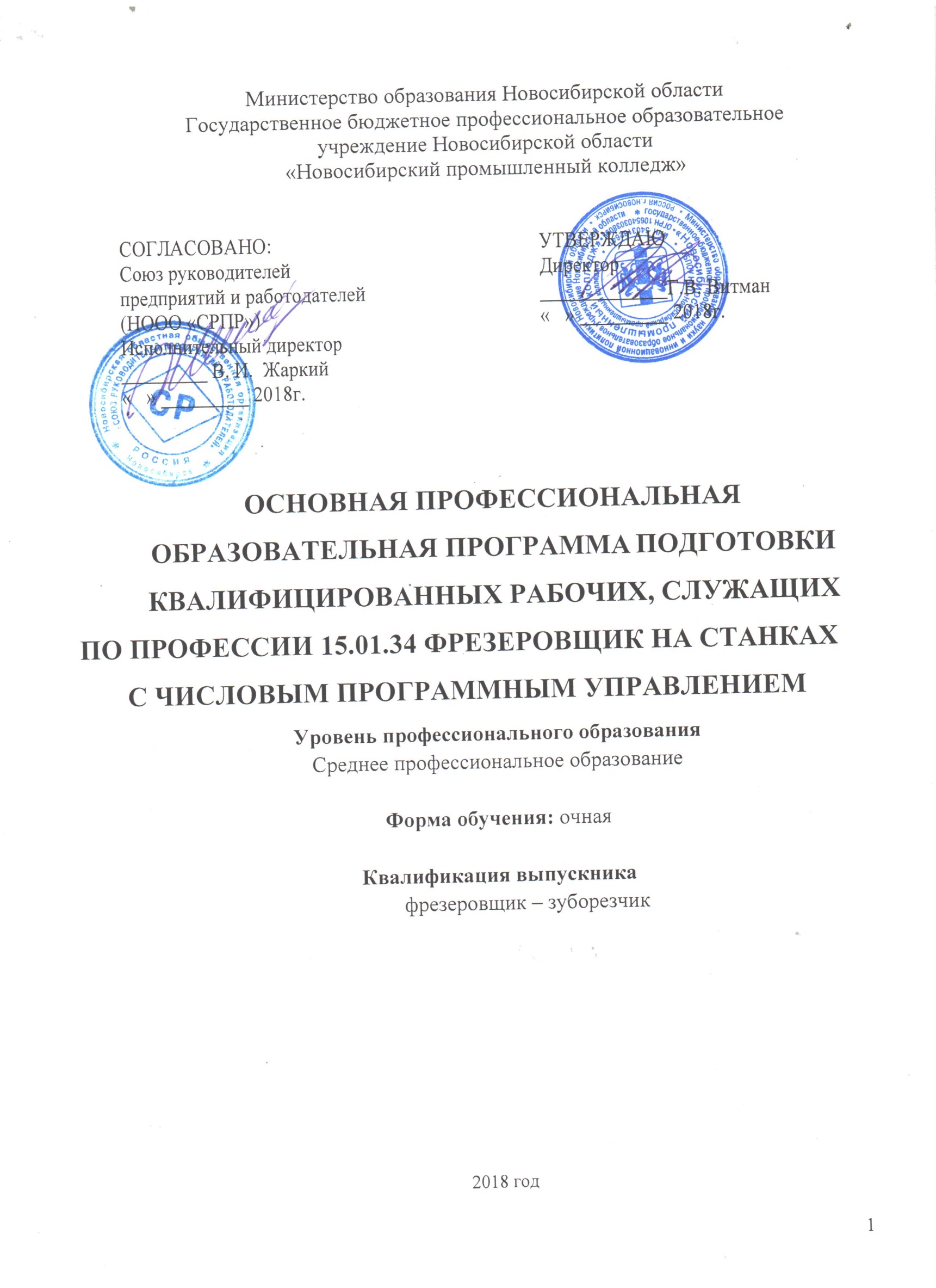 Государственное бюджетное профессиональное образовательное учреждение Новосибирской области «Новосибирский промышленный колледж»ОСНОВНАЯ ПРОФЕССИОНАЛЬНАЯ ОБРАЗОВАТЕЛЬНАЯ ПРОГРАММА ПОДГОТОВКИ КВАЛИФИЦИРОВАННЫХ РАБОЧИХ, СЛУЖАЩИХПО ПРОФЕССИИ 15.01.34 ФРЕЗЕРОВЩИК НА СТАНКАХ С ЧИСЛОВЫМ ПРОГРАММНЫМ УПРАВЛЕНИЕМУровень профессионального образованияСреднее профессиональное образованиеФорма обучения: очнаяКвалификация выпускникафрезеровщик – зуборезчик 2018 годРабочая основная профессиональная образовательная программа составлена на основе федерального государственного образовательного стандарта по профессии 15.01.34  Фрезеровщик на станках с числовым программным управлением, утвержденного приказом Минобрнауки России от 9 декабря 2016 г. № 1583Разработчики: ГБПОУ НСО «Новосибирский промышленный колледж»СодержаниеРаздел 1. Общие положенияРаздел 2. Общая характеристика образовательной программы Раздел 3. Характеристика профессиональной деятельности выпускникаРаздел 4. Планируемые результаты освоения образовательной программы4.1. Общие компетенции4.2. Профессиональные компетенции по видам деятельности	Раздел 5. Структура образовательной программы5.1. Рабочий учебный план5.2.  Рабочий календарный учебный график Раздел 6. Условия реализации образовательной программы6.1. Требования к материально-техническому оснащению образовательной программы6.2. Требования к кадровым условиям реализации образовательной программы6.3. Примерные расчеты нормативных затрат оказания государственных услуг по реализации образовательной программы6.4. Особенности обучения лиц с ограниченными возможностями здоровьяПРИЛОЖЕНИЯПрограммы профессиональных модулей.Приложение I.1.ПМ.01 Рабочая программа профессионального модуля ПМ.01 «Изготовление различных изделий на зуборезных станках по стадиям технологического процесса»Приложение I.2.ПМ.02 Рабочая программа профессионального модуля «Изготовление различных изделий на фрезерных станках по стадиям технологического процесса»Приложение I.4. ПМ.04 Рабочая программа профессионального модуля «Изготовление различных изделий на фрезерных станках с числовым программным управлением по стадиям технологического процесса»Рабочие программы учебных дисциплинРаздел 1. Общие положения1.1. Настоящая основная профессиональная образовательная программа по профессии среднего профессионального образования 15.01.34 Фрезеровщик на станках с числовым  программным управлением (далее – ОПОП, программа) разработана на основе федерального государственного образовательного стандарта среднего профессионального образования по профессии 15.01.34 Фрезеровщик на станках с числовым  программным управлением, утвержденного приказом Минобрнауки России от 9 декабря 2016 года№1583 (далее – ФГОС СПО).ОПОП СПО определяет рекомендованный объем и содержание среднего профессионального образования по профессии 15.01.34 Фрезеровщик на станках с числовым программным управлением, планируемые результаты освоения образовательной программы, примерные условия образовательной деятельности.ОПОП СПО реализуется на базе:основного общего образования, на основе требований федерального государственного образовательного стандарта среднего общего образования и ФГОС СПО с учетом получаемой профессии 15.01.34 Фрезеровщик на станках с числовым  программным управлением  1.2. Нормативные основания для разработки ОПОП:Федеральный закон от 29 декабря 2012 г. №273-ФЗ «Об образовании в Российской Федерации»;Приказ Минобрнауки России от 28 мая 2014 г. № 594 «Об утверждении Порядка разработки примерных основных образовательных программ, проведения их экспертизы и ведения реестра примерных основных образовательных программ»;Приказ Минобрнауки России от  09.12.2016  № 1583  «Обутверждении федерального государственного образовательного стандарта среднего профессионального образования по профессии 15.01.34 Фрезеровщик на станках с числовым  программным управлением» (зарегистрирован Министерством юстиции Российской Федерации 22.12.2016 регистрационный № 44895);Приказ Минобрнауки России от 14 июня 2013 г. № 464 «Об утверждении Порядка организации и осуществления образовательной деятельности по образовательным программам среднего профессионального образования» (зарегистрирован Министерством юстиции Российской Федерации 30 июля 2013 г., регистрационный № 29200) (далее – Порядок организации образовательной деятельности);Приказ Минобрнауки России от 16 августа 2013 г. № 968 «Об утверждении Порядка проведения государственной итоговой аттестации по образовательным программам среднего профессионального образования» (зарегистрирован Министерством юстиции Российской Федерации 1 ноября 2013 г., регистрационный № 30306);Приказ Минобрнауки России от 18 апреля 2013 г. № 291 «Об утверждении Положения о практике обучающихся, осваивающих основные профессиональные образовательные программы среднего профессионального образования» (зарегистрирован Министерством юстиции Российской Федерации 14 июня 2013 г., регистрационный № 28785).Федеральный закон от 24 ноября 1995 г. N 181-ФЗ "О социальной защите инвалидов в Российской Федерации"; Государственная программа Российской Федерации "Доступная среда" на 2011 - 2015 годы, утвержденная постановлением Правительства Российской Федерации от 17 марта 2011 г. N 175; Государственная программа Российской Федерации "Развитие образования" на 2013 - 2020 годы, утвержденная распоряжением Правительства Российской Федерации от 15 мая 2013 г. N 792-р; Приказ Министерства труда и социальной защиты РФ от 17апреля 2014 г. № 265н «Об утверждении профессионального стандарта40.021Фрезеровщик» »,(зарегистрирован Министерством юстиции Российской Федерации от10 июля 2014 г., регистрационный № 33038);Приказ Министерства труда и социальной защиты РФ от 14 июля 2015 г. № 457н «Об утверждении профессионального стандарта 40.097«Зуборезчик» (зарегистрирован Министерством юстиции Российской Федерации от30 июля 2015 г., регистрационный № 38277);Приказ Министерства труда и социальной защиты РФ от 24 декабря 2015 г. № 1137н «Об утверждении профессионального стандарта 40.130 «Шевинговальщик» зарегистрирован Министерством юстиции Российской Федерации 28 января 2016 г., регистрационный № 40857);1.3. Перечень сокращений, используемых в тексте ОПОП:ФГОС СПО – Федеральный государственный образовательный стандарт среднего профессионального образования;ООП – основная образовательная программа; МДК – междисциплинарный курсПМ – профессиональный модульОК– общие компетенции;ПК – профессиональные компетенции.Раздел 2. Общая характеристика образовательной программы среднего профессионального образованияКвалификация, присваиваемая выпускникам образовательной программы: - фрезеровщик   зуборезчик,Формы получения образования: допускается только в профессиональной образовательной организации или образовательной организации высшего образования Формы обучения: очная Объем и сроки получения среднего профессионального образования по профессии 15.01.34 Фрезеровщик на станках с числовым  программным управлением на базе основного общего образования с одновременным получением среднего общего образования: 4428 часов.Раздел 3. Характеристика профессиональной деятельности выпускника3.1. Область профессиональной деятельности выпускников: 40Сквозные виды профессиональной деятельности  в промышленности.3.2. Соответствие профессиональных модулей присваиваемым квалификациям.Раздел 4. Планируемые результаты освоения образовательной программы4.1. Общие компетенции4.2. Профессиональные компетенцииРаздел 5. Структура образовательной программы и рабочие программы 5.1.1. Рабочий учебный план. Квалификация «Фрезеровщик↔зуборезчик»Выпускная квалификационная работа по профессии проводится в виде демонстрационного экзамена, который способствует систематизации и закреплению знаний выпускника по профессии при решении конкретных задач, а также выяснению уровня подготовки выпускника к самостоятельной профессиональной деятельности.Содержание заданий выпускной квалификационной работы должна соответствовать результатам освоения одного или нескольких профессиональных модулей, входящих в образовательную программу среднего профессионального образования5.2.1. Календарный учебный график Квалификация Фрезеровщик-зуборезчикРаспределение  вариативной части Вариативная часть распределена на общепрофессиональные дисциплины: «Технические измерения», «Основы электротехники электроники» и «Иностранный язык в профессиональной деятельности».Раздел 6. Условия реализации образовательной программы6.1. Требования к материально-техническому оснащению образовательного процесса6.1.1. Специальные помещения должны представлять собой учебные аудитории для проведения занятий всех видов, предусмотренных образовательной программой, в том числе групповых и индивидуальных консультаций, текущего контроля и промежуточной аттестации, а также помещения для самостоятельной работы, мастерские и лаборатории, оснащенные оборудованием, техническими средствами обучения и материалами, учитывающими требования международных стандартовПеречень специальных помещенийКабинеты:материаловедения;технической и инженерной графики;безопасности жизнедеятельности и охраны труда;автоматизированного проектирования технологических процессов и    программирования систем ЧПУтехнологии обработки и работы в металлорежущих цехах, технологии обработки материаловМастерские:Мастерская металлообработки с участком фрезерных станков с ЧПУСпортивный залЗалы:Библиотека, читальный зал с выходом в интернетАктовый зал6.1.2. Материально-техническое оснащение лабораторий, мастерских и баз практики по профессии 15.01.34 Фрезеровщик на станках с числовым программным управлениемКолледж располагает материально-технической базой, обеспечивающей проведение всех видов дисциплинарной и междисциплинарной подготовки, лабораторной, практической работы обучающихся, предусмотренных учебным планом и соответствующей действующим санитарным и противопожарным правилам и нормам. Минимально необходимый для реализации ООП перечень материально-технического обеспечения, включает в себя: 6.1.2.1. Оснащение мастерской металлообработкиМастерская станочнаяСтанки: вертикально-фрезерный, горизонтально-фрезерный, токарно-винторезные, универсально-фрезерный, зубодолбежный, плоскошлифовальный станок, радиально сверлильный станокОснастка фрезерного станка-Тиски-Делительные головки-Круглые поворотные столы-Быстросъемные патроны для крепления фрезРежущий инструмент: Комплект фрез: цилиндрические, торцевые, концевые, модульные, червячные, сборные;Делительная головка;Перовые сверла;Коническая зенковка;Цилиндрическая зенковка;Развертка: прямозубая, косозубая Вспомогательный инструмент: -приспособления  для фрезерования наклонных поверхностей (призмы)-планки прижимные-планки установочные-подставки под прижимные планки-болты и планки разных размеров-шаблоны, угольники
-молотки, напильники, ключи гаечные-оправки для фрез Измерительный инструмент:ШтангенциркульШтангенрейсмусПоверочный столМикрометр НутромерУгломерЩупы и системы замераСпецодежда.Перчатки тканевые Халат или комбинезон Маска защитнаяОчки защитныеАптечкаОгнетушитель6.1.2.2. Требования к оснащению баз практикСтанки:Вертикально-фрезерные станкиГоризонтально-фрезерные станкиСверлильно-фрезерные станкиУниверсальный фрезерный станокЗуборезные станкиНастольные фрезерные станкиНастольные фрезерные станки с ЧПУФрезерные обрабатывающие центры с ЧПУФрезерные станки с ЧПУШевинговальные станкиШирокоуниверсальные фрезерные станкиСтанки с ЧПУФрезерный обрабатывающий центр с ЧПУОснастка фрезерного станка:-Тиски-Делительные головки-Круглые поворотные столы-Быстросъемные патроны для крепления фрезУчебная практика реализуется в мастерских колледжа, где в наличии оборудование, инструменты, расходные материалвы, обеспечивающие выполнение всех видов работ, определенных содержанием ФГОС СПО, в том числе оборудованием и инструментами, используемые при проведении чемпионатов WorldSkills и указанных в инфраструктурных листах конкурсной документации WorldSkills (или их аналогов) по компетенции  «Фрезенрные работы на станках с ЧПУ» конкурсного движения «Молодые профессионалы» (WorldSkills). 6.2. Требования к кадровым условиям реализации образовательной программыРеализация образовательной программы обеспечивается педагогическими работниками образовательной организации, а также лицами, привлекаемыми к реализации образовательной программы на условиях гражданско-правового договора, в том числе из числа руководителей и работников организаций, направление деятельности которых соответствует области профессиональной деятельности Сквозные виды профессиональной деятельности в промышленности имеющих стаж работы в данной профессиональной области не менее 3 лет.Квалификация педагогических работников образовательной организации должна отвечать квалификационным требованиям, указанным в профессиональном стандарте «Педагог профессионального обучения, профессионального образования и дополнительного профессионального образования», утвержденном приказом Министерства труда и социальной защиты Российской Федерации от 8 сентября 2015 г. № 608н.Педагогические работники, привлекаемые к реализации образовательной программы, должны получать дополнительное профессиональное образование по программам повышения квалификации, в том числе в форме стажировки в организациях, направление деятельности которых соответствует области профессиональной деятельности Сквозные виды профессиональной деятельности в промышленности, не реже 1 раза в 3 года с учетом расширения спектра профессиональных компетенций.Доля педагогических работников (в приведенных к целочисленным значениям ставок), обеспечивающих освоение обучающимися профессиональных модулей, имеющих опыт деятельности не менее 3 лет в организациях, направление деятельности которых соответствует области профессиональной деятельности Сквозные виды профессиональной деятельности в промышленности, в общем числе педагогических работников, реализующих образовательную программу, должна быть не менее 25 процентов.6.3. Примерные расчеты нормативных затрат оказания государственных услуг по реализации образовательной программыРасчеты нормативных затрат оказания государственных услуг по реализации образовательной программы осуществляется в соответствии с Методикой определения нормативных затрат на оказание государственных услуг по реализации образовательных программ среднего профессионального образования по профессиям (специальностям) и укрупненным группам профессий (специальностей), утвержденной Минобрнауки России 27 ноября 2015 г. № АП-114/18вн.Нормативные затраты на оказание государственных услуг в сфере образования по реализации образовательной программы включают в себя затраты на оплату труда преподавателей и мастеров производственного обучения с учетом обеспечения уровня средней заработной платы педагогических работников за выполняемую ими учебную (преподавательскую) работу и другую работу в соответствии с Указом Президента Российской Федерации от 7 мая 2012 г. № 597 «О мероприятиях по реализации государственной социальной политики».6.4. Особенности обучения лиц с ограниченными возможностями здоровьяВ случае поступления в колледж для обучения инвалидов и лиц с ограниченными возможностями здоровья, в целях создания в образовательной организации условий, повышения уровня доступности для получения среднего профессионального образования инвалидами и лицами с ограниченными возможностями здоровья, их социализации и адаптации разрабатываются адаптированные образовательные программы среднего профессионального образования, или в образовательную программу среднего профессионального образования включается адаптационный раздел.В соответствии с Приказом Минтруда России от 04.08.2014г. № 515 «Об утверждении методических организаций по перечню рекомендуемых видов трудовой и профессиональной деятельности инвалидов с учётом нарушенных функций и ограничений их жизнедеятельности» в колледже по профессии фрезеровщик с программным управлением могут обучаться лица с нарушениями не являющимися препятствием для получения образования, у которых есть нарушения слуха, расстройства аутистического спектра. Адаптивная образовательная программа разрабатывается на основе «Методических рекомендаций по разработке и реализации адаптированных образовательных программ среднего профессионального образования» разработанных министерством образования и науки Российской Федерации (Письмо Министерства образования и науки Российской Федерации от 22 апреля 2015 г. № 06-443)Адаптированная образовательная программа среднего профессионального образования содержит комплекс учебно-методической документации, включая учебный план, календарный учебный график, рабочие программы дисциплин, междисциплинарных курсов, профессиональных модулей, иных компонентов, определяет объем и содержание образования по профессии/специальности среднего профессионального образования, планируемые результаты освоения образовательной программы,Реализация адаптированной образовательной программы может осуществляться с использованием различных форм обучения, в том числе с использованием дистанционных технологий и электронного обучения.Структура адаптированной образовательной программы Адаптированная образовательная программа - ППССЗ - предусматривает изучение следующих учебных циклов: - общего гуманитарного и социально-экономического; - математического и общего естественнонаучного; - адаптационного; - профессионального; и разделов: - учебная практика; - производственная практика (по профилю специальности); - производственная практика (преддипломная); - промежуточная аттестация; - государственная итоговая аттестация.Адаптационный учебный цикл состоит из адаптационных дисциплин. Перечень дисциплин адаптационного учебного цикла определяется, исходя из особенностей контингента обучающихся. При этом все учебные циклы (кроме адаптационного) и разделы реализуются для инвалидов и лиц с ограниченными возможностями здоровья в объемах, установленных в соответствующем ФГОС СПО по профессии/специальности.Нормативный срок освоения адаптированной образовательной программы. Нормативный срок освоения программ определяется в соответствии с ФГОС СПО по соответствующей специальности. Срок освоения адаптированной образовательной программы в соответствии с ФГОС по специальностям СПО - не более чем на 10 месяцев. Требования к поступающему. Инвалид при поступлении на адаптированную образовательную программу должен предъявить индивидуальную программу реабилитации инвалида (ребенка-инвалида) с рекомендацией об обучении по данной профессии/специальности, содержащую информацию о необходимых специальных условиях обучения, а также сведения относительно рекомендованных условий и видов труда. Лицо с ограниченными возможностями здоровья при поступлении на адаптированную образовательную программу должно предъявить заключение психолого-медико-педагогической комиссии с рекомендацией об обучении по данной профессии/специальности, содержащее информацию о необходимых специальных условиях обучения.При их реализации в рамках адаптированной образовательной программы необходимо предусмотреть специальные требования к условиям их реализации: - оборудование учебного кабинета для обучающихся с различными видами ограничений здоровья; - информационное обеспечение обучения, включающее предоставление учебных материалов в различных формах; - формы и методы контроля и оценки результатов обучения должны быть адаптированы для обучающихся инвалидов и обучающихся с ограниченными возможностями здоровья. В рамках образовательной программы реализуется дисциплина раздел/дисциплина "Физическая культура". Для инвалидов и лиц с ограниченными возможностями здоровья предусматриваются подвижные занятия адаптивной физкультурой в тренажерном зале или на открытом воздухе. Преподаватели дисциплины "Физическая культура" имеют соответствующую подготовку для занятий с инвалидами и лицами с ограниченными возможностями здоровья (курсы повышения квалификации по данному направлению). Группы для занятий физической культурой формируются в зависимости от видов нарушений здоровья (зрения, слуха, опорно-двигательного аппарата, соматические заболевания). Для реализации раздела/дисциплины "Физическая культура" образовательная организация может предусмотреть дополнительные часы учебных занятий за счет вариативной части учебных циклов.В адаптированной образовательной программе в программе дисциплины, связанной с изучением информационных технологий, общепрофессионального учебного цикла необходимо предусмотреть разделы и темы, направленные на изучение универсальных информационных и коммуникационных технологий, ассистивных технологий, которые помогают компенсировать функциональные ограничения человека, альтернативных устройств ввода-вывода информации, вспомогательных устройств, вспомогательных и альтернативных программных средств. Рабочие программы адаптационных дисциплин составляются в том же формате, что и все рабочие программы других дисциплин. Контроль и оценка результатов освоения адаптированной образовательной программыТекущий контроль успеваемости и промежуточная аттестация обучающихся. Конкретные формы и процедуры текущего контроля успеваемости и промежуточной аттестации обучающихся инвалидов и обучающихся с ограниченными возможностями здоровья устанавливаются образовательной организацией самостоятельно с учетом ограничений здоровья. Их рекомендуется доводить до сведения обучающихся в сроки, определенные в локальных нормативных актах образовательной организации, но не позднее первых двух месяцев от начала обучения. Для обучающегося инвалида или обучающегося с ограниченными возможностями здоровья рекомендуется осуществление входного контроля, назначение которого состоит в определении его способностей, особенностей восприятия и готовности к освоению учебного материала. Форма входного контроля для обучающихся инвалидов и обучающихся с ограниченными возможностями здоровья устанавливается с учетом индивидуальных психофизических особенностей (устно, письменно на бумаге, письменно на компьютере, в форме тестирования и т.п.). При необходимости обучающимся предоставляется дополнительное время для подготовки ответа.Текущий контроль успеваемости осуществляется преподавателем и/или обучающимся инвалидом или обучающимся с ограниченными возможностями здоровья в процессе проведения практических занятий и лабораторных работ, а также выполнения индивидуальных работ и домашних заданий, или в режиме тренировочного тестирования в целях получения информации о выполнении обучаемым требуемых действий в процессе учебной деятельности; правильности выполнения требуемых действий; соответствии формы действия данному этапу усвоения учебного материала; формировании действия с должной мерой обобщения, освоения (в том числе автоматизированности, быстроты выполнения) и т.д. Текущий контроль успеваемости для обучающихся инвалидов и обучающихся с ограниченными возможностями здоровья имеет большое значение, поскольку позволяет своевременно выявить затруднения и отставание в обучении и внести коррективы в учебную деятельность. Промежуточная аттестация обучающихся осуществляется в форме зачетов и/или экзаменов. Форма промежуточной аттестации для обучающихся инвалидов и обучающихся с ограниченными возможностями здоровья устанавливается с учетом индивидуальных психофизических особенностей (устно, письменно на бумаге, письменно на компьютере, в форме тестирования и т.п.). При необходимости рекомендуется предусмотреть для них увеличение времени на подготовку к зачетам и экзаменам, а также предоставлять дополнительное время для подготовки ответа на зачете/экзамене. Возможно установление образовательной организацией индивидуальных графиков прохождения промежуточной аттестации обучающимися инвалидами и обучающимися с ограниченными возможностями здоровья. При необходимости для обучающихся инвалидов и обучающихся с ограниченными возможностями здоровья промежуточная аттестация может проводиться в несколько этапов. Для этого используются рубежный контроль, который является контрольной точкой по завершению изучения раздела или темы дисциплины, междисциплинарного курса, практик и ее разделов с целью оценивания уровня освоения программного материала. Формы и срок проведения рубежного контроля определяются преподавателем (мастером производственного обучения) с учетом индивидуальных психофизических особенностей обучающихся. Для промежуточной аттестации обучающихся инвалидов и обучающихся с ограниченными возможностями здоровья по дисциплинам (междисциплинарным курсам) кроме преподавателей конкретной дисциплины (междисциплинарного курса) в качестве внешних экспертов необходимо привлекать преподавателей смежных дисциплин (курсов). Для оценки качества подготовки обучающихся и выпускников по профессиональным модулям необходимо привлекать в качестве внештатных экспертов работодателей. Организация государственной итоговой аттестации выпускников-инвалидов и выпускников с ограниченными возможностями здоровья.Государственная итоговая аттестация выпускников, завершающих обучение по профессии/специальности СПО, является обязательной и осуществляется после освоения адаптированной образовательной программы в полном объеме. Государственная итоговая аттестация выпускников-инвалидов и выпускников с ограниченными возможностями здоровья проводится в соответствии с Порядком проведения государственной итоговой аттестации по образовательным программам среднего профессионального образования.  Приказ Министерства образования и науки Российской Федерации от 16 августа 2013 г. N 968 "Об утверждении Порядка проведения государственной итоговой аттестации по образовательным программам среднего профессионального образования" (зарегистрирован Министерством юстиции Российской Федерации 1 ноября 2013 г., регистрационный N 30306). Выпускники или родители (законные представители) несовершеннолетних выпускников не позднее чем за 3 месяца до начала государственной итоговой аттестации подают письменное заявление о необходимости создания для них специальных условий при проведении государственной итоговой аттестации. В специальные условия могут входить: предоставление отдельной аудитории, увеличение времени для подготовки ответа, присутствие ассистента, оказывающего необходимую техническую помощь, выбор формы предоставления инструкции по порядку проведения государственной итоговой аттестации, формы предоставления заданий и ответов (устно, письменно на бумаге, письменно на компьютере, письменно на языке Брайля, с использованием услуг ассистента (сурдопереводчика, тифлосурдопереводчика), использование специальных технических средств, предоставление перерыва для приема пищи, лекарств и др. Государственная итоговая аттестация для обучающихся инвалидов и обучающихся с ограниченными возможностями здоровья может проводиться с использованием дистанционных образовательных технологий. Для проведения государственной итоговой аттестации разрабатывается программа, определяющая требования к содержанию, объему и структуре выпускной квалификационной работы, а также к процедуре ее защиты. Образовательная организация определяет требования к процедуре проведения государственной итоговой аттестации с учетом особенностей ее проведения для инвалидов и лиц с ограниченными возможностями здоровья. Процедура защиты выпускной квалификационной работы для выпускников-инвалидов и выпускников с ограниченными возможностями здоровья должна предусматривать предоставление необходимых технических средств и при необходимости оказание технической помощи. Кадровое обеспечение. Сотрудники колледжа в рамках обучающего семинара познакомились с психофизическими особенностями обучающихся инвалидов и обучающихся с ограниченными возможностями здоровья, для учета их при организации образовательного процесса, сопровождения и общения инвалидов и лиц с ограниченными возможностями здоровьяК реализации адаптированной образовательной программы привлекаются психологи, социальные педагоги, специалисты по специальным техническим и программным средствам обучения, а также при необходимости сурдопедагоги, сурдопереводчики, тифлопедагоги, тифлосурдопереводчики. Учебно-методическое и информационное обеспечение. Адаптированная образовательная программа должна быть обеспечена учебно-методической документацией по всем дисциплинам, междисциплинарным курсам и профессиональным модулям в соответствии с требованиями ФГОС СПО по профессии/. При необходимости доступ к электронным и библиотечным ресурсам обеспечивается для обучающихся инвалидов и обучающихся с ограниченными возможностями здоровья с использованием специальных технических и программных средств. Во время самостоятельной подготовки обучающиеся инвалиды и обучающиеся с ограниченными возможностями здоровья должны быть обеспечены доступом к сети Интернет.Материально-техническое обеспечение. Материально-техническое обеспечение реализации адаптированной образовательной программы должно отвечать не только общим требованиям, определенным в ФГОС СПО по профессии/, но и особым образовательным потребностям каждой категории обучающихся инвалидов и обучающихся с ограниченными возможностями здоровья. В связи с этим в структуре материально-технического обеспечения образовательного процесса каждой категории обучающихся инвалидов и обучающихся с ограниченными возможности здоровья отражается специфика требований к доступной среде, в том числе: - организации безбарьерной архитектурной среды образовательной организации; - организации рабочего места обучающегося; - техническим и программным средствам общего и специального назначения. Учебные кабинеты, мастерские, специализированные лаборатории должны быть оснащены современным оборудованием и учебными местами с техническими средствами обучения для обучающихся с различными видами ограничений здоровья.Требования к организации практики обучающихся инвалидов и обучающихся с ограниченными возможностями здоровья. Практика является обязательным разделом адаптированной образовательной программы. Она представляет собой вид учебных занятий, непосредственно ориентированных на профессионально-практическую подготовку обучающихся, в том числе обеспечивающую подготовку и защиту выпускной квалификационной работы. Для адаптированной образовательной программы реализуются все виды практик, предусмотренные в соответствующем ФГОС СПО по профессии. Цели и задачи, программы и формы отчетности по каждому виду практики определяются образовательной организацией самостоятельно. Для инвалидов и лиц с ограниченными возможностями здоровья форма проведения практики устанавливается образовательной организацией с учетом особенностей психофизического развития, индивидуальных возможностей и состояния здоровья. При определении мест прохождения учебной и производственных практик обучающимся инвалидом образовательная организация должна учитывать рекомендации, данные по результатам медико-социальной экспертизы, содержащиеся в индивидуальной программе реабилитации инвалида, относительно рекомендованных условий и видов труда. При необходимости для прохождения практики инвалидами создаются специальные рабочие места с учетом нарушенных функций и ограничений их жизнедеятельности в соответствии с требованиями, утвержденными приказом Министерства труда России от 19 ноября 2013 года N 685н .Приложение   I.1к программе СПО 15.01.34 Фрезеровщик на станках с числовымПРОГРАММА ПРОФЕССИОНАЛЬНОГО МОДУЛЯПМ.01. Изготовление различных изделий на зуборезных станках по стадиям 2018 г.	СОДЕРЖАНИЕ1. ОБЩАЯ ХАРАКТЕРИСТИКА ПРОГРАММЫ ПРОФЕССИОНАЛЬНОГО МОДУЛЯПМ.01. Изготовление различных изделий на зуборезных станках по стадиям технологического процесса1.1. Цель и планируемые результаты освоения профессионального модуля В результате изучения профессионального модуля студент должен освоить основной вид деятельности Изготовление различных изделий на зуборезных станках по стадиям технологического процесса и соответствующие ему общие и профессиональные компетенции:1.1.1. Перечень общих компетенций1.1.2. Перечень профессиональных компетенций Выпускник, освоивший программу СПО по профессии должен обладать профессиональными компетенциями В результате освоения профессионального модуля студент должен1.2.	Количество часов, отводимое на освоение программы профессионального модуляВсего  256 часаИз них   на освоение МДК – 76 часов, .на практики учебную 72 часа  и производственную 108 часовсамостоятельная работа 16 часов.2. СТРУКТУРА И СОДЕРЖАНИЕ ПРОФЕССИОНАЛЬНОГО МОДУЛЯ.
2.1. Структура профессионального модуля2.2. Тематический план и содержание профессионального модуляПМ.01 Изготовление различных изделий на зуборезных станках по стадиям технологического процесса.3. УСЛОВИЯ РЕАЛИЗАЦИИ ПРОГРАММЫ ПРОФЕССИОНАЛЬНОГО  МОДУЛЯ3.1. Для реализации программы профессионального модуля должны быть предусмотрены следующие специальные помещения:Кабинет технологии обработки и работы в металлорежущих цехах, технологии обработки материалов, оснащенный оборудованием:           - рабочее место преподавателя;- рабочие места по количеству обучающихся;- наглядные пособия (стенды, комплекты плакатов, планшеты, образцы материалов, модели  и макеты узлов, механизмов металлорежущих станков, таблицы).Мастерская Металлообработки оснащенная оборудованием:Станок вертикально-фрезерный 6р11,  Станок вертикально-фрезерный 6н11, Станок вертикально-фрезерный 6н82г, Станок универсально-фрезерный 6р 80М, Станок вертикально-фрезерный, Станок 20А, Станок вертикально-сверлильный, Станок вертикально-фрезерный 612, Станок горизонтально-фрезерный 6р82, Станок горизонтально-фрезерный 6р81, Станок горизонтально-фрезерный 6Р81 4237, Станок горизонтально-фрезерный 6Р82Г 2682, Станок горизонтально-фрезерный 6р82 Г, Станок горизонтально-фрезерный 6р83, Станок горизонтально-фрезерный 6р83Г, сверла, метчикиРазметочный инструментОснащенные  базы практики Вертикально-фрезерные станкиГоризонтально-фрезерные станкиСверлильно-фрезерные станкиУниверсальный фрезерный станокЗуборезные станкиНастольные фрезерные станкиНастольные фрезерные станки с ЧПУФрезерные обрабатывающие центры с ЧПУФрезерные станки с ЧПУШевинговальныестнкиШирокоуниверсальные фрезерные станкиСтанки с ЧПУФрезерный обрабатывающий центр с ЧПУ3.2. Информационное обеспечение реализации программыДля реализации программы библиотечный фонд образовательной организации должен иметь  печатные и/или электронные образовательные и информационные ресурсы, рекомендуемые для использования в образовательном процессе.3.2.1. Печатные изданияОсновные источники:Новиков В.Ю. Технология машиностроения: в 2 ч. Ч. 1.: учебник. - 3-е изд., стер. - М.: ОИЦ «Академия», 2014 Новиков В.Ю. Технология машиностроения: в 2 ч. Ч. 2.: учебник. - 3-е изд., стер. - М.: ОИЦ «Академия», 2014. Ильянков А.И., Новиков В.Ю. Технология машиностроения: Практикум и курсовое проектирование: учеб. пособие для студ. учреждений сред. проф. образования / А.И. Ильенков, В.Ю. Новиков. – 3-е изд., стер. – М.: Издательский центр «Академия», 2014 г.Дополнительные источникиОбработка металлов резанием: Справочник технолога /А.А. Панов, В.В. Аникин, Н.Г. Бойм и др. под общ. ред. А.А. Панова. – М.: Машиностроение, 2004. 2.2. Справочник технолога-машиностроителя. В 2-х т./под ред. А.М. Дальского, А.Г. Косиловой, Р.К. Мещерякова, А.Г.Суслова.-5-е изд., исправл. – М.: Машиностроение - Т1,2 200Антонюк В.Е.Справочное пособие зуборезчика. – Мн.: Беларусь, 1989. – 303 с., черт.Барбашов Ф.А., Сильвестров Б.Н. Фрезерные и зуборезные работы: Учебник для сред. Проф.- техн. Училищ. – М.: Высшая шк., 1983. – с., ил. – ( Профтехобразование).Кувшинский В.В. Фрезерование. М., « Машиностроение», 1977.  240 с. 3.2.2. Электронные издания (электронные ресурсы)hhttp://www.nehudlit.ru/books/detail1193863.htmlhhttp://fondknig.com/main/55710-spravochnik_zuboreza.htmlhttp://www.booksgid.com/profession/37894-spravochnoe-posobie-zuborezchika.html4. КОНТРОЛЬ И ОЦЕНКА РЕЗУЛЬТАТОВ ОСВОЕНИЯ ПРОФЕССИОНАЛЬНОГО МОДУЛЯ Приложение   I.2к программе СПО 15.01.34 Фрезеровщик на станках с числовым программным управлениемПРОГРАММА ПРОФЕССИОНАЛЬНОГО МОДУЛЯПМ.02. Изготовление различных изделий на фрезерных станках по стадиям технологического процесса2018 г.СОДЕРЖАНИЕ1. ОБЩАЯ ХАРАКТЕРИСТИКА  ПРОГРАММЫ ПРОФЕССИОНАЛЬНОГО МОДУЛЯПМ.02. Изготовление различных изделий на фрезерных станках по стадиям технологического процесса1.2. Цель и планируемые результаты освоения профессионального модуля В результате изучения профессионального модуля студент должен освоить основной вид деятельности Изготовление различных изделий на фрезерных станках по стадиям технологического процесса и соответствующие ему общие  и профессиональные компетенции:1.2.1. Перечень общих компетенций1.2.2. Перечень профессиональных компетенций Выпускник, освоивший программу СПО по профессии должен обладать профессиональными компетенциями В результате освоения профессионального модуля студент должен:1.3.	Количество часов, отводимое на освоение программы профессионального модуляВсего часов 306Из них   на освоение МДК100 часов;  на практики учебную 36 часов и производственную144 часасамостоятельная работа 26 часов2. СТРУКТУРА и  содержание профессионального модуля2.1. Структура профессионального модуля 3.2. Тематический план и содержание профессионального модуляПМ.02. Изготовление различных изделий на фрезерных станках по стадиям технологического процесса3. УСЛОВИЯ РЕАЛИЗАЦИИ ПРОГРАММЫ ПРОФЕССИОНАЛЬНОГО  МОДУЛЯ3.1. Для реализации программы профессионального модуля должны быть предусмотрены следующие специальные помещения:Кабинет технологии обработки и работы в металлорежущих цехах, технологии обработки материаловоснащенный оборудованием:  - рабочее место преподавателя;- рабочие места  по количеству обучающихся;- наглядные пособия (стенды, комплекты плакатов, планшеты, образцы материалов, модели  и макеты узлов, механизмов металлорежущих станков, таблицы).Тренажерный комплекстренажеры, имитирующие пульт управления стойки станка с ЧПУ различных типов и моделей;демонстрационное устройство станка;симулятор для визуализации процессов обработкиМастерская Металлообработки оснащенная оборудованием1.Фрезерный участокФрезерные станкиФрезерный станок с ЧПУФрезерный обрабатывающий центр с ЧПУОснастка фрезерного станка-Тиски-Делительные головки-Круглые поворотные столы-Быстросъемные патроны для крепления фрезРежущий инструмент: Комплект фрез: цилиндрические, торцевые, концевые, модульные, червячные, сборные;Делительная головка;Перовые сверла;Коническая зенковка;Цилиндрическая зенковка;Развертка: прямозубая, косозубая Вспомогательный инструмент:
-приспособления  для фрезерования наклонных поверхностей(призмы)-планки прижимные-планки установочные-подставки под прижимные планки-болты и планки разных размеров-шаблоны, угольники
-молотки, напильники, ключи гаечные-оправки для фрез Измерительный инструмент:ШтангенциркульШтангенрейсмусПоверочный столМикрометр НутромерУгломерЩупы и системы замераОснащенные  базы практики,  в соответствии с п.  6.1.2.3  3.2. Информационное обеспечение реализации программы 3.2.1. Печатные изданияОсновные источники:Новиков В.Ю. Технология машиностроения: в 2 ч. Ч. 1.: учебник. - 3-е изд., стер. - М.: ОИЦ «Академия», 2014 Новиков В.Ю. Технология машиностроения: в 2 ч. Ч. 2.: учебник. - 3-е изд., стер. - М.: ОИЦ «Академия», 2014. Ильянков А.И., Новиков В.Ю. Технология машиностроения: Практикум и курсовое проектирование: учеб. пособие для студ. учреждений сред. проф. образования / А.И. Ильенков, В.Ю. Новиков. – 3-е изд., стер. – М.: Издательский центр «Академия», 2014 г.Дополнительные источники:Пакет учебных элементов по профессии «Фрезеровщик». «Отрасль «Машиностроение». В 4-х ч.». Ч.1/ « Под общей редакцией С.А. Кайновой». – М.: Новый учебник, 2004. – 208с. – « Серия « Библиотека Федеральной программы развития образования» / Федер. агенство по образованию».Пакет учебных элементов по профессии « Фрезеровщик». «Отрасль «Машиностроение». В 4-х ч.». Ч.2/ « Под общей редакцией С.А. Кайновой». – М.: Новый учебник, 2004. – 224с. – « Серия « Библиотека Федеральной программы развития образования» / Федер. агенство по образованию».Технология фрезерных работ : раб. тетрадь : учеб. пособие для нач.проф. образования / Т.А.Багдасарова. — М. : Издательский центр «Академия», 2010. — 80 с.Фрезеровщик: Технология обработки: учеб. пособие/ Л. И. Вереина. – 2 –е изд., стер. – М.: Издательский центр « Академия», 2009. – 64с.3.2.2. Электронные издания (электронные ресурсы)Аврутин С.В. "Фрезерное дело";В.Л.Косовский "Справочник молодого фрезеровщика";КувшинскийВ.В."Фрезерование";Ф.А. Барбашов "Фрезерное дело";4. КОНТРОЛЬ И ОЦЕНКА РЕЗУЛЬТАТОВ ОСВОЕНИЯ ПРОФЕССИОНАЛЬНОГО МОДУЛЯ Приложение   I.4к программе СПО 15.01.34 Фрезеровщик на станках с числовым программным управлениемПРОГРАММА ПРОФЕССИОНАЛЬНОГО МОДУЛЯПМ.04. Изготовление различных изделий на фрезерных станках с числовым программным управлением по стадиям технологического процесса2018 г.  СОДЕРЖАНИЕ1. ОБЩАЯ ХАРАКТЕРИСТИКА ПРОГРАММЫ ПРОФЕССИОНАЛЬНОГО МОДУЛЯПМ.04. Изготовление различных изделий на фрезерных станках с числовым программным управлением по стадиям технологического процесса1.1. Цель и планируемые результаты освоения профессионального модуля В результате изучения профессионального модуля студент должен освоить основной вид деятельности Изготовление различных изделий на фрезерных станках с числовым программным управлением по стадиям технологического процесса и соответствующие ему профессиональные компетенции, и общие компетенции:1.1.1. Перечень общих компетенций1.1.2. Перечень профессиональных компетенций Выпускник, освоивший программу СПО по профессии должен обладать профессиональными компетенциями В результате освоения профессионального модуля студент должен:1.2.	Количество часов, отводимое на освоение программы профессионального модуляВсего  374 часаИз них   на освоение МДК – 122 часов, . на практики учебную 108 часов и производственную 144 часасамостоятельная работа 22 часа2. СТРУКТУРА И СОДЕРЖАНИЕ ПРОФЕССИОНАЛЬНОГО МОДУЛЯ.
2.1. Структура профессионального модуля2.2. Тематический план и содержание профессионального модуля 3. УСЛОВИЯ РЕАЛИЗАЦИИ ПРОГРАММЫ ПРОФЕССИОНАЛЬНОГО  МОДУЛЯ3.1. Для реализации программы профессионального модуля должны быть предусмотрены следующие специальные помещения:Кабинет Технология металлообработки оснащенный оборудованием:           - рабочее место преподавателя;- рабочие места по количеству обучающихся;- наглядные пособия (стенды, комплекты плакатов, планшеты, образцы материалов, модели  имакеты узлов, механизмов металлорежущих станков, таблицы).Кабинет Автоматизированного проектирования технологических процессов и программирования систем ЧПУ. Оборудование учебного кабинета:        - рабочее место преподавателя;- рабочие места  по количеству обучающихся;- наглядные пособия (стенды, комплекты плакатов, планшеты, образцы материалов, модели  имакеты узлов, механизмов металлорежущих станков, таблицы).           Технические средства обучения:- компьютер с лицензионным программным обеспечением;- средства аудиовизуализации.- проекционный экран;- принтер черно-белый лазерный;- компьютерная техника для обучающихся с наличием лицензионного программного обеспечения;- источник бесперебойного питанияТренажерный комплекстренажеры, имитирующие пульт управления стойки станка с ЧПУ различных типов и моделей;демонстрационное устройство станка;симулятор для визуализации процессов обработкиМастерская Металлообработки оснащенная оборудованиемФрезерные станкиФрезерный станок с ЧПУФрезерный обрабатывающий центр с ЧПУОснастка фрезерного станка-Тиски-Делительные головки-Круглые поворотные столы-Быстросъемные патроны для крепления фрезРежущий инструмент: Комплект фрез: цилиндрические, торцевые, концевые, модульные, червячные, сборные;Делительная головка;Перовые сверла;Коническая зенковка;Цилиндрическая зенковка;Развертка: прямозубая, косозубая Вспомогательный инструмент:
-приспособления  для фрезерования наклонных поверхностей(призмы)-планки прижимные-планки установочные-подставки под прижимные планки-болты и планки разных размеров-шаблоны, угольники
-молотки, напильники, ключи гаечные-оправки для фрез Измерительный инструмент:ШтангенциркульШтангенрейсмусПоверочный столМикрометр НутромерУгломерЩупы и системы замераОснащенные  базы практики,  в соответствии с п.  6.1.2.3  3.2. Информационное обеспечение реализации программы3.2.1. Печатные изданияДополнительные источники:Кряжев Д.Ю. Фрезерная обработка на станках с ЧПУ, Ирлен Инжиниринг, 20053.2.2. Электронные издания (электронные ресурсы)В.Л.Косовский "Справочник молодого фрезеровщика";4. КОНТРОЛЬ И ОЦЕНКА РЕЗУЛЬТАТОВ ОСВОЕНИЯ ПРОФЕССИОНАЛЬНОГО МОДУЛЯ Приложение   I I..1к программе СПО 15.01.34 Фрезеровщик на станках с числовым программным управлениемРАБОЧАЯ ПРОГРАММА УЧЕБНОЙ ДИСЦИПЛИНЫ ОП.04 Иностранный язык в профессиональной деятельностиОБЩАЯ ХАРАКТЕРИСТИКА РАБОЧЕЙ ПРОГРАММЫ УЧЕБНОЙ ДИСЦИПЛИНЫОП.04 Иностранный язык в профессиональной деятельности1.1. Место дисциплины в структуре основной профессиональной образовательной программы: дисциплина входит в общепрофессиональный цикл  (П.00)1.2. Цель и планируемые результаты освоения дисциплины:2. СТРУКТУРА И СОДЕРЖАНИЕ УЧЕБНОЙ ДИСЦИПЛИНЫ2.1. Объем учебной дисциплины и виды учебной работы2.2. Тематический план и содержание учебной дисциплины 3. УСЛОВИЯ РЕАЛИЗАЦИИ ПРОГРАММЫ УЧЕБНОЙ ДИСЦИПЛИНЫ3.1. Для реализации программы учебной дисциплины  должны быть предусмотрены следующие специальные помещения:Кабинет «Технический английский язык»,оснащенный оборудованием: - посадочные места по количеству обучающихся; - рабочее место преподавателя, оснащенное ПК; - комплект учебно-наглядных пособий;- комплекты раздаточных материалов;- фонд оценочных средств.Технические средства обучения:-  оргтехника, персональный компьютер с лицензионным программным обеспечением:- операционная система MSWindowsXPProfessional;- графический редактор «AUTOCAD»,  АUТОСАDCommercialNew 5 Seats; - графическийредактор CorelDraw Graphics Suite X3 ent and Teache Edition RUS ( BOX);- Графический редактор PhotoShop, Arcon – для работы в трехмерном пространстве, составления перспектив.3.2. Информационное обеспечение реализации программыДля реализации программы библиотечный фонд образовательной организации должен иметь  печатные и/или электронные образовательные и информационные ресурсы, рекомендуемых для использования в образовательном процессе 3.2.1. Печатные издания1. Агабекян И.П. Английский для средних специальных заведений. Серия «Среднее профессиональное образование». Ростов н/Д: «Феникс», 2014.1. О.В. Кохан Английский язык для технических специальностей. Учебное пособие по СПО. 2- издание, исправленное и дополненное. Издательство: Москва «Юрайт» 2018 г.3.2.2. Электронные издания (электронные ресурсы)http://www.alleng.ru/  - Всем кто учится.www.macmillanenglish.comwww.bbc.co.uk/worldservice/learningenglishwww.britishcouncil.org/learning-elt-resources.htmwww.handoutsonline.comwww.enlish-to-go.com(for teachers and students)www.bbc.co.uk/videonation(authentic video clips on a variety of topics)www.longman.comwww.oup.com/elt/naturalenglishwww.oup.com/elt/englishfilewww.oup.com/elt/wordskillswww.teachingenglish.org.ukwww.bbc.co.uk/skillswise N3.2.3. Дополнительные источники 1. Агабекян И.П., Коваленко П.И. Английский для технических вузов: учебник, серия – Высшее профессиональное образование – Издательство: Феникс, 2014.2. Безкоровайная, Г.Т. Planet of English. Учебник английского языка (+CD) – М: Академия, 2015.КОНТРОЛЬ И ОЦЕНКА РЕЗУЛЬТАТОВ ОСВОЕНИЯ УЧЕБНОЙ ДИСЦИПЛИНЫПриложение II.к ОПОП по профессии 15.01.34  Фрезеровщик на станках с числовым программным управлениемРАБОЧАЯ ПРОГРАММА УЧЕБНОЙ ДИСЦИПЛИНЫОП.01. Техническая и компьютерная графика2018
СОДЕРЖАНИЕ1. ОБЩАЯ ХАРАКТЕРИСТИКА ПРОГРАММЫ УЧЕБНОЙ ДИСЦИПЛИНЫОП.01 Техническая  и компьютерная графика1.1. Область применения рабочей программыПримерная рабочая программа учебной дисциплины является частью примерной основной образовательной программы в соответствии с ФГОС СПО по профессии 15.01.34  Фрезеровщик на станках с числовым программным управлением, входящей в укрупнённую группу специальностей 15.00.00 Машиностроение.1.2. Место дисциплины в структуре основной профессиональной образовательной программы Учебная дисциплина входит в профессиональный цикл как общепрофессиональная дисциплина.1.3. Цель и планируемые результаты   освоения дисциплины2. СТРУКТУРА И СОДЕРЖАНИЕ УЧЕБНОЙ ДИСЦИПЛИНЫ2.1. Объем учебной дисциплины и виды учебной работы2.2. Тематический план и содержание учебной дисциплиныУСЛОВИЯ РЕАЛИЗАЦИИ ПРОГРАММЫ УЧЕБНОЙ ДИСЦИПЛИНЫ 3.1. Для реализации программы учебной дисциплины  должны быть предусмотрены следующие специальные помещения:Кабинет «Технической графики», оснащенный оборудованием: - рабочее место преподавателя;-  чертежные столы с досками для студентов количеством 25 мест- компьютерная техника 25 шт.- экспозиционные плакаты по машиностроительному черчению               - схемы, иллюстрации графические                                                                - шрифтовые плакаты                                                                                       - модели различных деталей- ПО: AutoCAD3.2. Информационное обеспечение реализации программыДля реализации программы библиотечный фонд образовательной организации должен иметь  печатные и/или электронные образовательные и информационные ресурсы, рекомендуемых для использования в образовательном процессе 3.2.1. Печатные изданияОсновные источники:Боголюбов С.К. Индивидуальные задания по курсу черчения. — М.: Высшая школа, 2012.Пуйческу Ф.И. Инженерная графика: учеб. для СПО. — М.: Академия, 2011.Феофанов А.Н. Основы машиностроительного черчения. — М.: Академия, 2011.Дополнительные источники:ГОСТ 2.104-2006. Основные надписи. — Введ. 2006-09-01. — М.: Стандартинформ, 2007.ГОСТ 2.301-68. ЕСКД. Форматы. — Введ. 1971-01-01. — М.: Стандартинформ, 2007.ГОСТ 2.302-68. ЕСКД. Масштабы. — Введ. 1971-01-01. — М.: Стандартинформ, 2007.ГОСТ 2.303-68. ЕСКД. Линии. — Введ. 1971-01-01. — М.: Стандартинформ, 2007.ГОСТ 2.304-81. ЕСКД. Шрифтычертёжные. — Введ. 1982-01-01. — М.: Стандартинформ, 2007.ГОСТ 2.307-2011. ЕСКД. Нанесение размеров и предельных отклонений. — Введ. 2012-01-01. — М.: Стандартинформ, 2012.ГОСТ 2.312-72. ЕСКД. Условные изображения и обозначения швов сварных соединений. — Введ. 1973-01-01. — М.: Стандартинформ, 2010.ГОСТ 2.313-82. ЕСКД. Условные изображения и обозначения неразъёмных соединений. — Введ. 1984-01-01. — М.: Стандартинформ, 2007.ГОСТ 2.315-68. ЕСКД. Изображения упрощённые и условные крепёжных деталей. — Введ. 1971-01-01. — М.: Стандартинформ, 2007.Васильева Л.С. Черчение (металлообработка): учеб. — М.: Академия, 2009.Сальников М.Г., Милюков А.В. Чтение и деталирование сборочных чертежей: рабочая тетрадь. — М.: Школьная книга, 2008.Феофанов А.Н. Чтение рабочих чертежей. — М.: Академия, 2009.3.2.2. Электронные издания (электронные ресурсы)Техническая графика: Учебник/Василенко Е. А., Чекмарев А. А. - Москва. НИЦ ИНФРА-М, 2015 (электронный учебник)Азбука КОМПАС-3Б V13 [Электронный ресурс]. — АСКОН, 2011. — Режим доступа: Ошибка! Недопустимый объект гиперссылки.sd.ascon.ru/ftp/Public/Documents/Kompas/KOMPAS_V13/Tut_3D.pdfСоединение деталей // Черчение [Электронный ресурс]. — Режим доступа: Ошибка! Недопустимый объект гиперссылки.cherch.ru/soedinenie_detaley КОНТРОЛЬ И ОЦЕНКА РЕЗУЛЬТАТОВ ОСВОЕНИЯ УЧЕБНОЙ ДИСЦИПЛИНЫПриложение II.2к ОПОП по профессии 15.01.34  Фрезеровщик на станках с числовым программным управлениемРАБОЧАЯ ПРОГРАММА УЧЕБНОЙ ДИСЦИПЛИНЫОП.02. Основы материаловедения2018
СОДЕРЖАНИЕ1. ОБЩАЯ ХАРАКТЕРИСТИКА ПРОГРАММЫ УЧЕБНОЙ ДИСЦИПЛИНЫОП. 02 Основы материаловедения1.1. Область применения рабочей программыПримерная рабочая программа учебной дисциплины является частью примерной основной образовательной программы в соответствии с ФГОС СПО по профессии 15.01.34  Фрезеровщик на станках с числовым программным управлением, входящей в укрупнённую группу специальностей 15.00.00 Машиностроение.1.2. Место дисциплины в структуре основной профессиональной образовательной программы Учебная дисциплина входит в профессиональный цикл как общепрофессиональная дисциплина.1.3. Цель и планируемые результаты   освоения дисциплины2. СТРУКТУРА И СОДЕРЖАНИЕ УЧЕБНОЙ ДИСЦИПЛИНЫ2.1. Объем учебной дисциплины и виды учебной работыТематический план и содержание учебной дисциплиныУСЛОВИЯ РЕАЛИЗАЦИИ ПРОГРАММЫ УЧЕБНОЙ ДИСЦИПЛИНЫ 3.1. Для реализации программы учебной дисциплины  должны быть предусмотрены следующие специальные помещения:Кабинет «Материаловедения», оснащенный оборудованием: -рабочее место преподавателя;- рабочие места  по количеству обучающихся;- наглядные пособия (образцы материалов, плакаты, таблицы); - образцы микрошлифов;-  альбомы микроструктур  металловЛаборатория «Материаловедения» оснащенная оборудованием:- рабочее место мастера производственного обучения (преподавателя);- рабочие места  по количеству обучающихся;- комплект рабочих инструментов;- верстак слесарный;- тиски слесарные;- набор контрольно-измерительных и разметочных инструментов по металлу;- твердомеры; - микроскопы металлографические;- образцы микрошлифов;- образцы материалов (стали, чугуна, цветных металлов и сплавов, неметаллических материалов3.2. Информационное обеспечение реализации программыДля реализации программы библиотечный фонд образовательной организации должен иметь  печатные и/или электронные образовательные и информационные ресурсы, рекомендуемых для использования в образовательном процессе3.2.1. Печатные издания	Соколова Е.Н. Материаловедение: лабораторный практикум для СПО / Е.Н. Соколова, А.О. Борисова, Л.В. Давыденко. — М.: Академия, 2014.Черепахин А.А. Материаловедение: учеб. — М.: Академия, 2011.Дополнительные источники:АдаскинА.М., ЗуевВ.М. Материаловедение (металлообработка): учеб. — М.: Академия, 2006.Арзамасов Б.Н. Материаловедение. — М.: Машиностроение, 1986.Гоцеридзе Р.М. Процессы формообразования и инструменты. — М.: Академия, 2007.Журавлев В.Н., Николаева О.И. Машиностроительные стали: справ. — М.: Машиностроение,1981.Заплатин В.Н. и др. Основы материаловедения: учеб. — М.: Академия, 2009.Солнцев Ю.Л., Вологжанина С.А. Материаловедение. — М.: Академия, 2007.Фетисов Г.П., Гарифуллин Ф.А. Материаловедение и технология металлов: учеб. для СПО. — М.: ОНИКС, 2008.Черепахин А.А. Технология обработки материалов. — М.:Академия, 20043.2.2. Электронные издания (электронные ресурсы) Диаграмма состояния «железо—цементит» [Электронный ресурс] // Модифицирование сплавов: разработка, внедрение, технический аудит. — Режим доступа: http://www. modificator.ru/terms/fe-fe3c-diagram.htmlКристаллическое строение металлов [Электронный ресурс]. — Режим доступа: http://twt. mpei.ru/ochkov/TM/lection1.htmМатериаловедение [Электронный ресурс] // Машиностроение. Механика. Металлургия. — Режим доступа: http://mashmex.ru/materiali.htmlМатериаловедение и технология конструкционных материалов [Электронный ресурс] // МГТУ. — Режим доступа: http://vzf.mstu.edu.ru/materials/method_08/05.shtmlМатериаловедение. Особенности атомно-кристаллического строения металлов [Электронный ресурс]. — Режим доступа: http://nwpi-fsap.narod.ru/lists/materialovedenie_lect/LhtmlМашиностроительные материалы [Электронный ресурс] // Муравьев Е.М. Слесарное дело. — Режим доступа: www.bibliotekar.ru/slesar/14.htmРазрушение конструкционных материалов [Электронный ресурс]. — Режим доступа: http://rusnauka.narod.ru/lib/phisic/destroy/glava6.htmХарактеристики твёрдых электроизоляционных материалов [Электронный ресурс] // Про электричество. — Режим доступа: http://www.electrokiber.ru/elektrotehnicheskie-materialy/ harakteristiki-tverdyh-elektroizoljacionnyh-materialov/Чугун [Электронный ресурс] // Модифицирование сплавов: разработка, внедрение, технический аудит. — Режим доступа:http://www.modificator.ru/terms/cast_iron.html4. КОНТРОЛЬ И ОЦЕНКА РЕЗУЛЬТАТОВ ОСВОЕНИЯ УЧЕБНОЙ ДИСЦИПЛИНЫПриложение II.3к ОПОП по профессии 15.01.34  Фрезеровщик на станках с числовым программным управлениемРАБОЧАЯ ПРОГРАММА УЧЕБНОЙ ДИСЦИПЛИНЫОП.03. Безопасность жизнедеятельности2018
СОДЕРЖАНИЕ1. ОБЩАЯ ХАРАКТЕРИСТИКА ПРИМЕРНОЙ ПРОГРАММЫ УЧЕБНОЙ ДИСЦИПЛИНЫОП.03 Безопасность жизнедеятельности1.1. Область применения примерной рабочей программыПримерная рабочая программа учебной дисциплины является частью примерной основной образовательной программы в соответствии с ФГОС СПО по профессии 15.01.34  Фрезеровщик на станках с числовым программным управлением, входящей в укрупнённую группу специальностей 15.00.00 Машиностроение.1.2. Место дисциплины в структуре основной профессиональной образовательной программы Учебная дисциплина входит в профессиональный цикл как общепрофессиональная дисциплина.1.3. Цель и планируемые результаты   освоения дисциплины2. СТРУКТУРА И СОДЕРЖАНИЕ УЧЕБНОЙ ДИСЦИПЛИНЫ2.1. Объем учебной дисциплины и виды учебной работыТематический план и содержание учебной дисциплины3.УСЛОВИЯ РЕАЛИЗАЦИИ ПРОГРАММЫ УЧЕБНОЙ ДИСЦИПЛИНЫ 3.1. Для реализации программы учебной дисциплины должны быть предусмотрены следующие специальные помещения:Кабинет «Безопасности жизнедеятельности», оснащенный оборудованием: - рабочее место преподавателя;- рабочие места по количеству обучающихся;- комплект учебно-наглядных пособий: - плакаты и таблицы по безопасности жизнедеятельности;- плакаты по противодействию терроризму;- гражданский противогаз ГП-5;- макет автомата Калашникова;- тренажёры по отработке навыков оказания первой помощи;- комплект противопожарных средств.Технические средства обучения:- компьютер с лицензионным программным обеспечением;- средства аудиовизуализации.3.2. Информационное обеспечение реализации программыДля реализации программы библиотечный фонд образовательной организации должен иметь  печатные и/или электронные образовательные и информационные ресурсы, рекомендуемых для использования в образовательном процессе3.2.1. Печатные изданияОсновная литература:В.Ю. Микрюков 	 Безопасность жизнедеятельности, учебник для СПО, «КНОРУС»,  Москва  2014.Дополнительная литература:1. Общевойсковые Уставы Вооруженных Сил Российской Федерации, Закон Российской Федерации «О воинской обязанности и военной службе», Закон Российской Федерации «О Гражданской обороне», Закон Российской Федерации «О защите населения и территории от чрезвычайных ситуаций природного и техногенного характера».2. Латчук В.Н.и другие. Основы безопасности жизнедеятельности 10 и 11 классы. Издательство «Дрофа», 2006.3. Смирнов А.Т. и другие. Основы безопасности жизнедеятельности. 11 класс. Издательство «Просвещение», 2008.4. Смирнов А.Т. и другие. Безопасность жизнедеятельности. Учебное пособие для студентов образовательных учреждений среднего профессионального образования.  Издательство «Дрофа», 2008.3.2.2. Электронные издания (электронные ресурсы)   1. «Безопасность жизнедеятельности»  http://www. twirpx.com › file/255414/  2. Информация по обеспечению личной, национальной и глобальной безопасности. Нормативные документы, теория БЖ, наука, психология, методика, культура БЖ, электронная библиотека по БЖ bezopasnost.edu66.ru;  3. Информационно-образовательный портал по безопасности жизнедеятельности bgd.udsu.ru;  4. Журнал "Безопасность жизнедеятельности"  novtex.ru/bjd;   5. Образовательный портал  obzh.ru;   6. Информационно-методическое издание для  преподавателей  school-obz.org. 4. КОНТРОЛЬ И ОЦЕНКА РЕЗУЛЬТАТОВ ОСВОЕНИЯ УЧЕБНОЙ ДИСЦИПЛИНЫПриложение II.4к ОПОП по профессии 15.01.34  Фрезеровщик на станках с числовым программным управлениемРАБОЧАЯ ПРОГРАММА УЧЕБНОЙ ДИСЦИПЛИНЫОП.04. Физическая культура2018СОДЕРЖАНИЕ1. ОБЩАЯ ХАРАКТЕРИСТИКА ПРОГРАММЫ УЧЕБНОЙ ДИСЦИПЛИНЫОП.05 Физическая культура1.1. Область применения рабочей программыРабочая программа учебной дисциплины является частью основной образовательной программы в соответствии с ФГОС СПО по профессии 15.01.34  Фрезеровщик на станках с числовым программным управлением, входящей в укрупнённую группу специальностей 15.00.00 Машиностроение.1.2. Место дисциплины в структуре основной профессиональной образовательной программы Учебная дисциплина входит в профессиональный цикл как общепрофессиональная дисциплина.1.3. Цель и планируемые результаты   освоения дисциплины2. СТРУКТУРА И СОДЕРЖАНИЕ УЧЕБНОЙ ДИСЦИПЛИНЫ2.1. Объем учебной дисциплины и виды учебной работыТематический план и содержание учебной дисциплиныУСЛОВИЯ РЕАЛИЗАЦИИ ПРОГРАММЫ УЧЕБНОЙ ДИСЦИПЛИНЫ Для реализации программы учебной дисциплины должны быть предусмотрено оснащение образовательного процесса для обеспечения общих и профессиональных компетенций, направленных на формирование ценностей здорового и безопасного образа жизни, поддержание возможности физического самосовершенствования, организацию занятий спортивно-оздоровительной деятельностью и профилактику вредных привычек.3.2. Информационное обеспечение реализации программыДля реализации программы библиотечный фонд образовательной организации должен иметь  печатные и/или электронные образовательные и информационные ресурсы, рекомендуемых для использования в образовательном процессе3.2.1. Печатные изданияОсновная литература:Решетников Н.В. , Кислицын Ю.Л. , Палтиевич Р.Л. , и др. Физическая культура. М., Академия, 2014Дополнительная литература:1.	Попов С.Н. , Валеев Н.М. , Гарасева Т.С. , и др. Лечебная физическая культура. М., Академия, 2014.2.	Булгакова Н.Ж. , Морозов С.Н. , Попов О.И. , и др. Оздоровительное, лечебное и адаптивное плавание. М., Академия, 2014.3.	Барчукова Г.В. , Богушас В.М , Матыцин О.В. Теория и методика настольного тенниса. М., Академия, 2014.4.	Терехина Р. Н. , Крючек Е. С. , Люйк Л. В. , и др. Теория и методика обучения базовым видам спорта: Гимнастика. М., Академия, 2014.5.	Грецов Г. В. , Войнова С. Е. , Германова А. А. , и др. Теория и методика обучения базовым видам спорта: Легкая атлетика. М., Академия, 2014.3.2.2. Электронные издания (электронные ресурсы)1.	Сайт Министерства спорта, туризма и молодёжной политики http://sport.minstm.gov.ru2.	Сайт Департамента физической культуры и спорта города Москвы http://www.mossport.ru3.2.2. Электронные издания (электронные ресурсы) 4. КОНТРОЛЬ И ОЦЕНКА РЕЗУЛЬТАТОВ ОСВОЕНИЯ УЧЕБНОЙ ДИСЦИПЛИНЫПриложение IIРАБОЧАЯ ПРОГРАММАУЧЕБНОЙ ДИСЦИПЛИНЫ  «Основы электротехники электроники»По профессии  15.01.34 Фрезеровщик на станках с числовым программным управлениемНовосибирск 2018г.СОДЕРЖАНИЕ1. паспорт рабочей ПРОГРАММЫ УЧЕБНОЙ ДИСЦИПЛИНЫОсновы электротехники электроники1.1. Область применения программыРабочая программа учебной дисциплины разработана  в соответствии с федеральным государственным образовательным стандартом среднего профессионального образования по профессии: 15.01.34 Фрезеровщик на станках с числовым программным управлениемРабочая программа учебной дисциплины может быть использована в дополнительном профессиональном образовании и при переподготовке специалистов в области технологии машиностроения, в ресурсном центре подготовки.1.2. Место дисциплины в структуре основной профессиональной образовательной программы:профессиональный  цикл – ОП.00, общепрофессиональные дисциплины – ОП.03. 1.3. Цели и задачи дисциплины – требования к результатам освоения дисциплины:В результате освоения дисциплины обучающийся должен уметь: читать структурные, монтажные и  простые принципиальные электрические                      схемы;рассчитывать и измерять основные параметры простых электрических, магнитных и электронных цепей;использовать в работе электроизмерительные приборы;пускать и останавливать электродвигатели, установленные на эксплуатируемом оборудовании; В результате освоения дисциплины обучающийся должен знать: единицы измерения силы тока, напряжения, мощности электрического тока, сопротивления проводников;методы расчета и измерения  основных параметров простых электрических, магнитных и электронных цепей;свойства постоянного и переменного электрического тока; принципы последовательного и параллельного соединения проводников и источников тока;  электроизмерительные приборы (амперметр, вольтметр), их устройство, принцип действия и правила включения в электрическую цепь;свойства магнитного поля;                        двигатели постоянного и  переменного тока, их устройство и  принцип действия;                                правила пуска, остановки электродвигателей, установленных на                         эксплуатируемом оборудовании;                     аппаратуру защиты  электродвигателей;  методы защиты от короткого                   замыкания;                                         заземление, зануление.                             |                                                                            1.4. Количество часов на освоение программы дисциплины:максимальная учебная нагрузка обучающегося   49 часов,  в том числе:обязательная аудиторная учебная нагрузка -  34 часа;самостоятельная работа   - 18 часов.Структура и содержание учебной дисциплины2.1 Объем учебной дисциплины и виды учебной работы2.2 Тематический план и содержание дисциплины «  Основы электротехники»3. условия реализации программы дисциплины3.1. Требования к минимальному материально-техническому обеспечениюРеализация программы дисциплины требует наличия учебного кабинета «Электротехника ».Оборудование учебного кабинета:посадочные места по количеству обучающихся;рабочее место преподавателя;комплект учебно-методической литературы и наглядных пособий;модели;стенды;макеты;измерительные приборы.Технические средства обучения:компьютер, проектор, интерактивная доска (или сенсорный дисплей), электронные издания, комплект лицензионного программного обеспечения;Оборудование и технологическое оснащение рабочих мест:комплект учебно-методической документации, наглядные пособия, электронные издания, комплект лицензионного программного обеспечения.3.2. Информационное обеспечение обученияОсновные источники: 1. Данилов И.А.,Иванов П.М. Общая электротехника с основами электроники. – М.: Высшая школа, 1989. 2.Синдеев Ю.Г. Электротехника с основами электроники. - Ростов н/Д.: Феникс, 2009.Немцов М.В., Светлакова И.И. Электротехника. – Ростов н/Д.: Феникс, 2007.5. Попов В.С., Николаев С.А. Общая электротехника с основами электроники. – М.: Энергия, 1976. Дополнительные источники: Калашников С.Г. Электричество. – М.: Наука, 1985.Данилов И.А., Иванов П.М. Дидактический материал по общей электротехнике с основами электроники. – М.: Высшая школа, 1987. Контроль и оценка результатов освоения ДисциплиныРАБОЧАЯ ПРОГРАММАУЧЕБНОЙ ДИСЦИПЛИНЫТехнические измеренияСОДЕРЖАНИЕ1. паспорт рабочей ПРОГРАММЫ УЧЕБНОЙ ДИСЦИПЛИНЫ1.1. Область применения программы:Рабочая программа учебной дисциплины является частью основной профессиональной образовательной программы в соответствии с ФГОС по профессии: 15.01.34 "Фрезеровщик на  станках  с числовым программным управлением"         Рабочая программа учебной дисциплины может быть использована в дополнительном образовании (в программах повышения квалификации и переподготовки) и профессиональной подготовке по другим рабочим профессиям в области машиностроения.1.2. Место дисциплины в структуре основной профессиональной образовательной программы: дисциплина входит в общепрофессиональный цикл:ОП. ОО -  Общепрофессиональные дисциплины;ОП. О1-    Технические измерения1.3. Цели и задачи дисциплины – требования к результатам освоения дисциплины:В результате освоения дисциплины, студент долженуметь:- определять необходимые параметры контроля-выбирать методы контроля -выбирать и использовать средства измерений  и методики выполнения измерений  В результате освоения дисциплиныстудент должензнать:- основные понятия и определения метрологии- основы технических измерений;1.4. Рекомендуемое количество часов на освоение программы дисциплины: Максимальной учебной нагрузки обучающегося  (всего)         -36 час,в том числе:- обязательной аудиторной учебной нагрузкиобучающегося(всего) -36  часа,   в том числе: - лабораторные работы.                                                                   - 10 часов     - практические работы                                                                     - 4 часов - контрольные  работы                                                                     - 2 часа -  самостоятельной работы                               - 24часов. - итоговая аттестация в форме зачета.2. СТРУКТУРА И  СОДЕРЖАНИЕ УЧЕБНОЙ ДИСЦИПЛИНЫ2.1. Объем учебной дисциплины и виды учебной работы2.2 Тематический план и содержание учебной дисциплины:Технические измерения3. условия реализации программы дисциплины3.1. Требования к минимальному материально-техническому обеспечениюРеализация рабочей программы дисциплины требует наличия учебного кабинета; наличия лаборатории «Метрологии, стандартизации и подтверждения соответствия».Оборудование учебного кабинета:Технические средства обучения: проектор, презентации по темам, программное обеспечение общего назначения.Оборудование лаборатории и рабочих мест лаборатории: рабочая доска, комплект учебников, комплект методических указаний, методические указания к практическим и лабораторным работам, комплект деталей, узлов, механизмов, моделей, комплект  измерительных инструментов, комплект плакатов.3.2. Информационное обеспечение обученияПеречень рекомендуемых учебных изданий, дополнительной литературыОсновные источники: 	1.НикифоровА.Д., Бакиев Т.А. Метрология, стандартизация и сертификация, учебник для СПО.- М, Академия, 2013-422с.	2.Зацев А.Н. Метрология, стандартизация и сертификация; учебник для СПО.-М: ФОРУМ, ИНФРА-М, 2013.-256с.	3. Ганевский Г.М., Гольдин И.И. Допуски, посадки и технические измерения в машиностроении, учебник для СПО.-М. Профобразование, 2012.	4. Цитович Б.В., Соломахо В.Л. Основы стандартизации, допуски, посадки и технические измерения; учебник для СПО.- Минск: Дизайн ПРО, 2010-240с	Дополнительные источники: 1.Багдасарова Т.А. Допуски, посадки технические измерения рабочая тетрадь М. Академия 2009.Таратина Е.П. Допуски, посадки и технические измерения, учебное пособие М. Академия 20152.НикифоровА.Д. Взаимозаменяемость стандартизации и технические измерения М. Высшая школа 20003.Куликов В.П. Дипломное проектирование. Правила написания и оформления. М.:ФОРУМ, 2010-160с.4. Костромин Б.Г., Стандартизация, метрология и управление качеством, учебное пособие, Челябинск, 2012.5.   Н. С. Козловский, А. Н. Виноградов "Основы стандартизации, допуски, посадки и технические измерения"изд. "Машиностроение".Контроль и оценка результатов освоения ДисциплиныКонтроль и оценка результатов освоения дисциплины осуществляется преподавателем в процессе проведения практических занятий и лабораторных работ, тестирования, а также выполнения обучающимися индивидуальных заданий, проектов, исследований.РАБОЧАЯ ПРОГРАММАУЧЕБНОЙ ДИСЦИПЛИНЫ«ОСНОВЫ ЧЕРЧЕНИЯ»По профессии 15.01.34 «Фрезеровщик с числовым программным управлением»Новосибирск, 2018г.Рабочая программа учебной дисциплины ОСНОВЫ ЧЕРЧЕНИЯ разработана на основании требований ФГОС среднего общего образования, с учетом ФГОС среднего профессионального образования по специальностям/профессии:  15.01.32 Оператор станков с программным управлением (ФГОС утверждён приказом Минобрнауки России от 9 декабря 2016 г. № 1555 (далее – ФГОС СПО). Профессионального стандарта 40.024 Оператор-наладчик шлифовальных станков с ЧПУ, примерной программы, входящей в реестр примерных образовательных программ СПО (решение ФУМО о включении ПООП в реестр: Протокол № 1 от 31.03.2017, Регистрационный номер: 15.01.32-170404Организация-разработчик: Государственное бюджетное профессиональное образовательное  учреждение  Новосибирской области "Новосибирский промышленный колледж"Разработчик:Наумова Г.В. - преподаватель высшей категории ГБПОУ НСО "Новосибирский промышленный колледж"Пояснительная запискаНастоящая рабочая программа по основам черчения для 1-2 курса разработана на основе примерной программы основного общего образования  по  основам черчения  в соответствии с требованиями государственного стандарта 1 поколения.Программа составлена на основании:Устава колледжа;Закона «Об образовании в Российской Федерации» от 29 декабря 2012г. N 273-ФЗ;Федерального государственного образовательного стандарта (ФГОС) основногообщего образования, утвержденного Приказом Минобрнауки России от 17 декабря 2010 г. N1897.На изучение курса отводится два семестра, программа рассчитана на 2 часа  в неделю, 74 часа .Содержание программы представляет собой интеграцию основ графического языка, изучаемого в объеме образовательного минимума (стандарта).Программа предусматривает изучение формы предметов, правил чтения графических изображений, методов и правил графического изображения информации об изделиях; выполнение графической документации.Курс  основы черчения в колледже  направлен на формирование графической культуры обучающихся, развитие мышления, а также творческого потенциала личности. Понятие «графическая культура» широко и многогранно. В широком значении графическая культура понимается как совокупность достижений человечества в области освоения графических способов передачи информации. Применительно к обучению  обучающихся под графической культуройподразумевается уровень совершенства, достигнутый студентами в освоении графических методов и способов передачи информации, который оценивается по качеству выполнения и чтения чертежей. Формирование графической культуры обучающихся есть процесс овладения графическим языком, используемым в технике, науке, производстве, дизайне и другихобластях  деятельности. Формирование графической культуры обучающихся неотделимо от развития образного (пространственного), логического, абстрактного мышления средствами предмета, что реализуется при решении графических задач.Курс  основы черчения у студентов формирует аналитические и созидательные (включая комбинаторные) компоненты мышления и является основным источником развития статистических и динамических пространственных представлений обучающихся. Творческий потенциал личности развивается посредством включения обучающихся  в различные виды творческой деятельности, связанные с применением графических знаний и умений впроцессе  решения проблемных ситуаций и творческих задач. Процесс усвоения знаний включает в себя четыре этапа: понимание, запоминание, применение знаний по правилу и решение творческих задач. Этапы связаны с деятельностью по распознаванию, воспроизведению, решению типовых и нетиповых задач, требующих применения знаний в новых ситуациях. Без последнего этапа процесс обучения остается незавершенным. Поэтому процесс усвоения учебного материала каждого раздела должен содержать решение  творческих задач, локально направленных на усвоение соответствующих знаний.Систематическое обращение к творческим задачам создает предпосылки для развития творческого потенциала обучающихся, который в конце обучения реализуется при решении задач с элементами технического конструирования. Творческая деятельность создает условия для развития творческого мышления, креативных качеств личности обучающихся   (способности к длительному напряжению сил и интеллектуальным нагрузкам, самостоятельности и терпения, умения доводить дело до конца, потребности работать в полную силу, умения отстаивать свою точку зрения и др.). Результатом творческой работыстудентов является рост их интеллектуальной активности, приобретение положительного эмоционально-чувственного опыта, что в результате обеспечивает развитие творческого потенциала личности, развивает коммуникативную культуру. Перечисленные концептуальные положения взаимосвязаны, взаимообусловлены и раскрывают современные представления о графической подготовки студентов.Целью курса  основы черчения является общая система развития мышления,пространственных представлений и графической грамотности учащихся. Курс  основы черчения помогает студентам  овладеть одним из средств познания окружающего мира; имеет большое значение для общего образования; содействует развитию технического мышления, познавательных способностей учащихся. Кроме того, занятия черчением оказывают большое влияние на воспитание у обучающихся самостоятельности и наблюдательности, аккуратности и точности в работе, благоприятно воздействуют на формирование эстетического вкуса обучающихся.Целью обучения черчению с элементами  инженерной графики является приобщение к графической культуре – совокупности достижений человечества в области  освоения ручных и машинных способов передачи графической информации.Основная задача курса основы  черчения – формирование у обучающихся технического мышления, пространственных представлений, а также способностей к познанию техники с помощью графических изображений. Задачу развития познавательного интереса следует  рассматривать в черчении как стимул активизации деятельности обучающихся , позволяющий учителю сделать процесс обучения интересным, привлекательным, выделяя в нѐм те аспекты, которые смогут привлечь к себе внимание студента.Цель обучения предмету конкретизируется в основных задачах:Ознакомить обучающихся с правилами  выполнения чертежей, установленными  государственным стандартом ЕСКД;научить выполнять несложные чертежи системе прямоугольных проекций, эскизы, аксонометрические проекции, технические рисунки деталей различного назначения;научить читать и анализировать форму предметов и объектов по чертежам, эскизам, аксонометрическим проекциям и техническим рисункам;сформировать у  обучающихся знания об основных способах проецирования;формировать умение применять графические знания в новых ситуациях;развивать образно - пространственное мышление на основе анализа формы предметов и ее конструктивных особенностей, мысленного воссоздания пространственных образов предметов по проекционным изображениям, словесному описанию и пр.;научить самостоятельно, пользоваться учебными материалами.формировать знания об основах прямоугольного проецирования на одну, две и три плоскости проекций, о способах построения изображений на чертежах (эскизах), а также способах построения прямоугольной изометрической проекции и технических рисунков;развивать графическую культуру;научить самостоятельно пользоваться учебными и справочными материалами;формировать умение применять графические знания в новых ситуациях.изучение графического языка общения, передачи и хранения информации о предметном мире с помощью различных графических методов, способов и правил отображения ее на плоскости, а также приемов считывания;изучение способов создания трехмерных моделей деталей и сборочных единиц машинными методами;формирование умений выполнять чертежи ручным и машинным способами, в усвоении правил чтения чертежей.Согласно федеральному базисному учебному плану для образовательных учреждений Российской Федерации на изучение черчения на ступени основного общего образования отводится 74  часа из расчета 2  час  в неделю с 2 и  3 семестре (42 часа 2 семестр  и 32 часа 3 семестр)I. ПЛАНИРУЕМЫЕ РЕЗУЛЬТАТЫТребования к знаниямОбучающийся 1 курса должны знать:правила оформления и выполнения чертежей (один, два и три вида),эскизов, аксонометрических проекций и технических рисунков;правила нанесения размеров;общие сведения о способах проецирования;как выполнять геометрические построения (деление окружности на части, сопряжения);порядок чтения чертежей;последовательность выполнения чертежа с помощью чертежных инструментов и средств инженерной графики.Требования к умениямК концу года обучающийся  должны уметь:выполнять чертёж с необходимым количеством видов, эскизы, аксонометрические проекции, технические рисунки, местные виды;правильно выбирать главные изображения и количество изображений;правильно наносить размеры;уметь выполнять различные геометрические построения;читать чертежи;пользоваться государственными стандартами (ЕСКД), справочной литературой и учебником;применять полученные знания при выполнении конструктивных преобразований несложных объектов;Требования компетенциииметь представление о форме предметов, знать геометрические способы образования ипреобразования формы, уметь анализировать форму;иметь представление о методах проецирования, знать метод прямоугольногопроецирования и способы построения чертежа, уметь выполнять и читать чертежи;иметь представление о чертежах различного назначения, знать графические изображения(виды);знать некоторые правила оформления графической документации, уметь ихиспользовать на практике;уметь преобразовывать форму, выполнять модели из некоторых материалов;уметь выполнять геометрические построения.Формы контроля знаний обучающихсяПроверка знаний, умений и навыков — одна из составных частей процесса обучения, позволяющая произвести контроль работы студентов  и учет их успеваемости. Проверка имеет не только контрольные, но и развивающие, воспитывающие функции.Проверке и учету подлежат следующие умения и навыки обучающихся:знание программного теоретического материала, правил ГОСТов, формулировок, терминологии;умение работать чертежными и измерительными инструментами, навыки пользования ими;умение и навыки в решении задач;навыки работы с книгой и справочной литературой и др.Формы контроля на занятиях по  основам черчения  могут быть следующими:наблюдение за учащимся в процессе работы;устный или письменный опрос;оценка графических работ, домашних рабочих тетрадей;решение задач;практическая работа обучающихся (, конструирование и т. п.) и др; тестирование.Требования к уровню подготовки студентов 3 курсаОбучающиеся должны знать:- основные правила выполнения, чтения и обозначения видов, сечений и разрезов;- условные обозначения материалов на чертежах;- основные типы разъемных и неразъемных соединений (на уровне знакомства);- условности изображения и обозначения резьбы;- особенности выполнения чертежей общего вида и сборочных, условности и способыупрощения на чертежах общего вида и сборочных;-  правила оформления сборочного чертежа;-  некоторые условности упрощения, применяемые на сборочных чертежах;- особенности выполнения архитектурно-строительных чертежей;-  место и роль графики в процессе проектирования и создания изделий (на пути «от идеи до изделия»).Обучающиеся должны уметь:- правильно выбирать главное изображение, оптимальное количество изображений, типы изображений на комплексном чертеже (или эскизе) модели, детали, простейшей сборочной единицы;-  выполнять необходимые виды, сечения и разрезы на комплексных чертежах несложных моделей и деталей;-  выполнять чертежи основных типовых соединений деталей;-  читать и выполнять деталирование  несложных сборочных чертежей состоящих из трех шести деталей;- анализировать форму детали по сборочному чертежу;-  читать несложные сборочные чертежи;-  пользоваться основными государственными стандартами ЕСКД, справочнойлитературой, учебником учебными пособиями;-  применять полученные знания при выполнении графических и практических работ;-  выражать средствами графики идеи, намерения, проекты.II. СОДЕРЖАНИЕ ПРЕДМЕТА2 семестрВведение в предмет  основы черчения (2 час.):-  Значение черчения в практической деятельности людей. Краткие сведения об истории черчения. Современные методы выполнение чертежей .Цели, содержание и задачи изучения черчения в колледже;- Инструменты, принадлежности и материалы для выполнения чертежей. Рациональные приемы работы инструментами. Организация рабочего места.Правила оформления чертежей (6час.):-  Понятие о стандартах. Формат, рамка и основная надпись;-  Линии чертежа: сплошная толстая основная, штриховая, сплошная тонкая, сплошная волнистая, штрихпунктирная;-  Сведения о чертежном шрифте. Буквы, цифры и знаки на чертежах;-  Применение и обозначение масштаба;-  Некоторые сведения о нанесении размеров (выносная и размерная линия, стрелки, знаки диаметра, радиуса, толщины, длины, расположение размерных чисел;Геометрические построения (2 час.):- Деление окружности на равные части (3, 4, 5, 6, 8) при помощи циркуля;-  Сопряжение;-  Выполнение чертежей предметов с использованием геометрических построений.Способы проецирования 20 ч.):-  Проецирование. Центральное и параллельное проецирование;-  Прямоугольные проекции;-  Выполнение изображений предметов на одной, двух и трех взаимноперпендикулярных плоскостях проекций;-  Расположение видов на чертеже и их названия: главный вид, вид сверху, вид слева.Определение необходимого и достаточного числа видов на чертежах;-  Аксонометрические проекции: изометрическая.Направление осей, показатели искажения, нанесение размеров;-  Аксонометрические проекции плоских и объемных фигур.-  Эллипс как проекция окружности. Построение овала;-  Понятие о техническом рисунке. Технические рисунки и аксонометрическиепроекции предметов.-  Выбор вида аксонометрической проекции и рационального способа ее построения;Чтение и выполнение чертежей деталей (10 ч.):-  Анализ геометрической формы предметов. Проекции геометрических тел. Мысленное расчленение предмета на геометрические тела — призмы, цилиндры, конусы, пирамиды, шар и их части. Чертежи группы геометрических тел;- Нахождение на чертеже вершин, ребер, образующих и поверхностей тел,составляющих форму предмета;-  Нанесение размеров на чертежах с учетом формы предметов. Развертываниеповерхностей некоторых тел;-  Анализ графического состава изображений;-  Чтение чертежей детали;-  Решение графических задач, в том числе творческих.3 семестрОбобщение сведений о способах проецированияСечения и разрезы(16 час.)-  Сечения. Правила выполнения наложенных и вынесенных сечений. Обозначение сечений. Графическое обозначение материалов на сечениях;-  Разрезы. Различия между разрезами и сечениями. Простые разрезы (горизонтальные, фронтальные и профильные). Соединения части вида с частью разреза. Обозначение разрезов. Местные разрезы. Особые случаи разрезов;-  Применение разрезов в аксонометрических проекциях;-  Определение необходимого и достаточного числа изображений на чертежах; выбор главного изображения;-  Чтение и выполнение чертежей, содержащих условности;-  Решение графических задач, в том числе творческих.Сборочные чертежи (14 час)- Общие понятия о соединении деталей. Разъемные соединения деталей:болтовые, шпилечные, винтовые, шпоночные и штифтовые. Ознакомление сусловностями изображения и обозначения на чертежах неразъемныхсоединений (сварных, паяных, клеевых). Изображение резьбы на стержне и в отверстии. Обозначение метрической резьбы. Упрощенное изображение резьбовых соединений;-  Работа со стандартами и справочными материалами. Чтение чертежей, содержащих изображение изученных соединений деталей;-  Выполнение чертежей резьбовых соединений; ,-  Обобщение и систематизация знаний о сборочных чертежах (спецификация, номера позиций и др.);-  Изображения на сборочных чертежах;-  Некоторые условности и упрощения на сборочных чертежах. Штриховка сечений смежных деталей. Размеры на сборочных чертежах;-  Чтение сборочных чертежей.  -  Выполнение простейших сборочных чертежей, в том числе с элементами конструирования.Тематический план3 УСЛОВИЯ РЕАЛИЗАЦИИ ПРОГРАММЫ ДИСЦИПЛИНЫ3.1. Требования к минимальному материально-техническому обеспечениюРеализация программы дисциплины требует наличия учебного кабинета «Основы черчения».Оборудование учебного кабинета:- меловая доска;- посадочные места по количеству обучающихся;- рабочее место преподавателя;- комплект учебно-наглядных пособий «Основы черчения»;- комплект бланков технологической документации.Залы:библиотека, читальный зал с выходом в интернет.3.2. Информационное обеспечение обученияПеречень рекомендуемых учебных изданий,Интернет-ресурсов,дополнительной литературыОсновные источники:1 Боголюбов С.К. Инженерная графика М., Машиностроение 20062 Миронов Б.Г. Миронова Р.С. Сборник заданий по инженерной графике М.,Высшая школа 20163 Левицкий В.С. Машиностроительное черчение и автоматизация выполнениячертежей. М., Высшая школа 2016 4.И. А.Ройтман. Методика преподавания черчения. ВЛАДОС. М., 2002.Дополнительные источники:1 Бабулин Н.А. Построение и чтение машиностроительных чертежей. М.,Высшая школа 20002 АнурьевВ.И.СправочникКонструктора машиностроителя в3т.М.,Машиностроение 20013 Лагерь А.И. Инженерная графика М. Высшая школа 20024 Вышнепольский И.С. Техническое черчение. М., Изд. центр Академия 20015 Стандарты ЕСКДГОСТ 2.301-68 и др. Общие правила выполнения чертежей. Сборник. М. 1988ГОСТ 2.401-68 и др. Правила выполнения чертежей различных изделий.Сборник. М. 1986ГОСТ 2.701-84 и др. Правила выполнения схем. Сборник. М. 1987ГОСТ 2.721-74 и др. Обозначения графические в схемах. Сборник. М. 19876 Электронные ресурсы:- dwgstud.narod.ru/lib (библиотека Autocad)- pedsovet.org (экзаменатор по черчению)- www.masterwire.ru (авторский комплект)- GostElectro (видеокурс по черчению)- labstend.ru – учебные, наглядные пособия и презентации по курсу «черчение»(диски, плакаты, слайды)КОНТРОЛЬ И ОЦЕНКА РЕЗУЛЬТАТОВ ОСВОЕНИЯ ДИСЦИПЛИНЫ ОСНОВЫ ЧЕРЧЕНИЯКонтроль и оценка результатов освоения дисциплины осуществляется преподавателем в процессе проведения текущего контроля знаний, осуществляемого в виде тестирования, в форме устного и письменного опросов по контрольным вопросам соответствующих тем, в ходе выполнения графических работ. В результате аттестации по учебной дисциплине осуществляется динамика формирования общих и профессиональных компетенций:общие компетенции СОГЛАСОВАНО:Союз руководителейпредприятий и работодателей(НООО «СРПР»)Исполнительный директор_________ В. И.  Жаркий	«   » _________ 2018г.УТВЕРЖДАЮДиректор  _____________Г.В. Витман«   » _________ 2018г.ОУД.01Русский язык ОУД.02ЛитератураОУД.03Иностранный языкОУД.04МатематикаОУД.05ИсторияОУД.06Физическая культураОУД.07ОБЖОУД.08АстрономияОУД.09Информатика ОУД.10ФизикаОУД.11ХимияОУД.12Обществознание (вкл. экономику и право)ОУД.13БиологияУД.14Основы этикиУД.15Введение в профессиюУД.16Основы черченияОП.01Иностранный язык в профессиональной деятельностиОП.02Основы материаловеденияОП.03Безопасность жизнедеятельностиОП.04Физическая культураОП.05Технические измеренияОП.06Основы электротехники и электроникиОП.07Техническая и компьютерная графикаНаименование основных видов деятельностиНаименование профессиональных модулейСочетание квалификацийНаименование основных видов деятельностиНаименование профессиональных модулейфрезеровщик – зуборезчикИзготовление различных изделий на зуборезных станках по стадиям технологического процесса в соответствии с требованиями охраны труда и экологической безопасностиПМ.01 Изготовление различных изделий на зуборезных станках по стадиям технологического процессаосваиваетсяИзготовление различных изделий на фрезерных станках по стадиям
технологического процесса в соответствии с требованиями охраны труда и
экологической безопасностиПМ.02 Изготовление различных изделий на фрезерных станках по стадиям технологического процессаосваиваетсяШевингование и доводка деталей и инструмента в соответствии с
требованиями охраны труда и экологической безопасностиПМ.03 Шевингование и доводка деталей и инструментане осваиваетсяИзготовление различных изделий на фрезерных станках с числовым программным управлением по стадиям технологического процесса в соответствии с требованиями охраны труда и экологической безопасностиПМ.04 Изготовление различных изделий на фрезерных станках с числовым программным управлением по стадиям технологического процессаосваиваетсяКод компетенцииФормулировка компетенцииИндикаторы достижения компетенции (для планирования результатов обучения по элементам образовательной программы и соответствующих оценочных средств)ОК 01Выбирать способы решения задач профессиональной деятельности, применительно к различным контекстамУмения: распознавать задачу и/или проблему в профессиональном и/или социальном контексте; анализировать задачу и/или проблему и выделять её составные части; определять этапы решения задачи; выявлять и эффективно искать информацию, необходимую для решения задачи и/или проблемы;составить план действия; определить необходимые ресурсы;владеть актуальными методами работы в профессиональной и смежных сферах; реализовать составленный план; оценивать результат и последствия своих действий (самостоятельно или с помощью наставника).ОК 01Выбирать способы решения задач профессиональной деятельности, применительно к различным контекстамЗнания: актуальный профессиональный и социальный контекст, в котором приходится работать и жить; основные источники информации и ресурсы для решения задач и проблем в профессиональном и/или социальном контексте.алгоритмы выполнения работ в профессиональной и смежных областях; методы работы в профессиональной и смежных сферах; структуру плана для решения задач; порядок оценки результатов решения задач профессиональной деятельности.ОК 02Осуществлять поиск, анализ и интерпретацию информации, необходимой для выполнения задач профессиональной деятельностиУмения: определять задачи поиска информации; определять необходимые источники информации; планировать процесс поиска; структурировать получаемую информацию; выделять наиболее значимое в перечне информации; оценивать практическую значимость результатов поиска; оформлять результаты поискаОК 02Осуществлять поиск, анализ и интерпретацию информации, необходимой для выполнения задач профессиональной деятельностиЗнания номенклатура информационных источников применяемых в профессиональной деятельности; приемы структурирования информации; формат оформления результатов поиска информацииОК 03Планировать и реализовывать собственное профессиональное и личностное развитие.Умения: определять актуальность нормативно-правовой документации в профессиональной деятельности; выстраивать траектории профессионального и личностного развитияОК 03Планировать и реализовывать собственное профессиональное и личностное развитие.Знания: содержание актуальной нормативно-правовой документации; современная научная и профессиональная терминология; возможные траектории профессионального развития и самообразованияОК 04Работать в коллективе и команде, эффективно взаимодействовать с коллегами, руководством, клиентамиУмения: организовывать работу коллектива и команды; взаимодействовать с коллегами, руководством, клиентамиОК 04Работать в коллективе и команде, эффективно взаимодействовать с коллегами, руководством, клиентамиЗнания: психология коллектива; психология личности; основы проектной деятельностиОК 05Осуществлять устную и письменную коммуникацию на государственном языке с учетом особенностей социального и культурного контекстаУмения: излагать свои мысли на государственном языке; оформлять документы.ОК 05Осуществлять устную и письменную коммуникацию на государственном языке с учетом особенностей социального и культурного контекстаЗнания: особенности социального и культурного контекста; правила оформления документов.ОК 06Проявлять гражданско-патриотическую позицию, демонстрировать осознанное поведение на основе традиционных общечеловеческих ценностейУмения: описывать значимость своей профессииОК 06Проявлять гражданско-патриотическую позицию, демонстрировать осознанное поведение на основе традиционных общечеловеческих ценностейЗнания: сущность гражданско-патриотической позицииОбщечеловеческие ценностиПравила поведения в ходе выполнения профессиональной деятельностиОК 07Содействовать сохранению окружающей среды, ресурсосбережению, эффективно действовать в чрезвычайных ситуацияхУмения: соблюдать нормы экологической безопасности; определять направления ресурсосбережения в рамках профессиональной деятельности по профессии.ОК 07Содействовать сохранению окружающей среды, ресурсосбережению, эффективно действовать в чрезвычайных ситуацияхЗнания: правила экологической безопасности при ведении профессиональной деятельности; основные ресурсы, задействованные в профессиональной деятельности; пути обеспечения ресурсосбережения.ОК 08Использовать средства физической культуры для сохранения и укрепления здоровья в процессе профессиональной деятельности и поддержание необходимого уровня физической подготовленностиУмения: использовать физкультурно-оздоровительную деятельность для укрепления здоровья, достижения жизненных и профессиональных целей; применять рациональные приемы двигательных функций в профессиональной деятельности; пользоваться средствами профилактики перенапряжения характерными для данной профессии ОК 08Использовать средства физической культуры для сохранения и укрепления здоровья в процессе профессиональной деятельности и поддержание необходимого уровня физической подготовленностиЗнания: роль физической культуры в общекультурном, профессиональном и социальном развитии человека; основы здорового образа жизни; условия профессиональной деятельности и зоны риска физического здоровья для профессии; средства профилактики перенапряжения.ОК 09Использовать информационные технологии в профессиональной деятельностиУмения: применять средства информационных технологий для решения профессиональных задач; использовать современное программное обеспечениеОК 09Использовать информационные технологии в профессиональной деятельностиЗнания: современные средства и устройства информатизации; порядок их применения и программное обеспечение в профессиональной деятельности.ОК 10Пользоваться профессиональной документацией на государственном и иностранном языкахУмения: понимать общий смысл четко произнесенных высказываний на известные темы (профессиональные и бытовые), понимать тексты на базовые профессиональные темы; участвовать в диалогах на знакомые общие и профессиональные темы; строить простые высказывания о себе и о своей профессиональной деятельности; кратко обосновывать и объяснить свои действия (текущие и планируемые); писать простые связные сообщения на знакомые или интересующие профессиональные темыОК 10Пользоваться профессиональной документацией на государственном и иностранном языкахЗнания: правила построения простых и сложных предложений на профессиональные темы; основные общеупотребительные глаголы (бытовая и профессиональная лексика); лексический минимум, относящийся к описанию предметов, средств и процессов профессиональной деятельности; особенности произношения; правила чтения текстов профессиональной направленностиОК 11Планировать предпринимательскую деятельность в профессиональной сфереУмения: выявлять достоинства и недостатки коммерческой идеи; презентовать идеи открытия собственного дела в профессиональной деятельности; оформлять бизнес-план; рассчитывать размеры выплат по процентным ставкам кредитованияОК 11Планировать предпринимательскую деятельность в профессиональной сфереЗнание: основы предпринимательской деятельности; основы финансовой грамотности; правила разработки бизнес-планов; порядок выстраивания презентации; кредитные банковские продукты Основные виды деятельностиКод и наименованиекомпетенцииПоказатели освоения компетенцииИзготовление различных изделий на зуборезных станках по стадиям технологического процесса в соответствии с требованиями охраны труда и экологической безопасностиПК1.1 Осуществлять подготовку и обслуживание рабочего места для работы на зуборезных станкахПрактический опыт:выполнение подготовительных работ и обслуживании рабочего места зуборезчикаИзготовление различных изделий на зуборезных станках по стадиям технологического процесса в соответствии с требованиями охраны труда и экологической безопасностиПК1.1 Осуществлять подготовку и обслуживание рабочего места для работы на зуборезных станкахУмения:осуществлять подготовку к работе и обслуживание рабочего места зуборезчика в соответствии с требованиями охраны труда, производственной санитарии, пожарной безопасности и электробезопасностиИзготовление различных изделий на зуборезных станках по стадиям технологического процесса в соответствии с требованиями охраны труда и экологической безопасностиПК1.1 Осуществлять подготовку и обслуживание рабочего места для работы на зуборезных станкахЗнания:правила подготовки к работе и содержания рабочих мест зуборезчика, требования охраны труда, производственной санитарии, пожарной безопасности и электробезопасностиИзготовление различных изделий на зуборезных станках по стадиям технологического процесса в соответствии с требованиями охраны труда и экологической безопасностиПК 1.2 Осуществлять подготовку к использованию инструмента и оснастки для работы на зуборезных станках в соответствии с полученным заданиемПрактический опыт: подготовка к использованию инструмента и оснастки для работы на зуборезных станках в соответствии с полученным заданиемИзготовление различных изделий на зуборезных станках по стадиям технологического процесса в соответствии с требованиями охраны труда и экологической безопасностиПК 1.2 Осуществлять подготовку к использованию инструмента и оснастки для работы на зуборезных станках в соответствии с полученным заданиемУмения:	выбирать и подготавливать к работе универсальные,
специальные приспособления, режущий	иконтрольно-измерительный инструмент;Изготовление различных изделий на зуборезных станках по стадиям технологического процесса в соответствии с требованиями охраны труда и экологической безопасностиПК 1.2 Осуществлять подготовку к использованию инструмента и оснастки для работы на зуборезных станках в соответствии с полученным заданиемЗнания:	конструктивные особенности, правила управления, подналадки и проверки на точность зуборезных станков различных типовустройство, правила применения, проверки на точность универсальных и специальных приспособлений, контрольно-измерительных инструментовИзготовление различных изделий на зуборезных станках по стадиям технологического процесса в соответствии с требованиями охраны труда и экологической безопасностиПК1.3 Определять последовательность и оптимальные режимы обработки различных изделий на зуборезных станках в соответствии с заданиемПрактический опыт: определение последовательности и оптимального режима обработки различных изделий на зуборезных станках в соответствии с заданиемИзготовление различных изделий на зуборезных станках по стадиям технологического процесса в соответствии с требованиями охраны труда и экологической безопасностиПК1.3 Определять последовательность и оптимальные режимы обработки различных изделий на зуборезных станках в соответствии с заданиемУмения:устанавливать оптимальный режим обработки в соответствии с технологической картойИзготовление различных изделий на зуборезных станках по стадиям технологического процесса в соответствии с требованиями охраны труда и экологической безопасностиПК1.3 Определять последовательность и оптимальные режимы обработки различных изделий на зуборезных станках в соответствии с заданиемЗнания:правила определения режимов резания по справочникам и паспорту станкаИзготовление различных изделий на зуборезных станках по стадиям технологического процесса в соответствии с требованиями охраны труда и экологической безопасностиПК1.4 Вести технологический процесс нарезания зубьев различного профиля и модулей с соблюдением требований к качеству, в соответствии с заданием и технической документациейПрактический опыт: нарезание зубьев различного профиля и модулей с
соблюдением требований к качеству, в соответствии с заданием и
технической документацией.Изготовление различных изделий на зуборезных станках по стадиям технологического процесса в соответствии с требованиями охраны труда и экологической безопасностиПК1.4 Вести технологический процесс нарезания зубьев различного профиля и модулей с соблюдением требований к качеству, в соответствии с заданием и технической документациейУмения:нарезать зубья шестерен, секторов и червяков различного профиля и шага и шлицевых валов на зуборезных станках различных типов и моделейИзготовление различных изделий на зуборезных станках по стадиям технологического процесса в соответствии с требованиями охраны труда и экологической безопасностиПК1.4 Вести технологический процесс нарезания зубьев различного профиля и модулей с соблюдением требований к качеству, в соответствии с заданием и технической документациейЗнания:правила перемещения грузов и эксплуатации специальных транспортных и грузовых средств;правила  проведения  и   технологию   проверки   качества выполненных работ;Изготовление различных изделий на фрезерных станках по стадиям
технологического процесса в соответствии с требованиями охраны труда и
экологической безопасностиПК 2.1. Осуществлять подготовку и обслуживание рабочего места для работы на фрезерных станкахПрактический опыт:выполнение   подготовительных   работ   и   обслуживание рабочего места фрезеровщикаИзготовление различных изделий на фрезерных станках по стадиям
технологического процесса в соответствии с требованиями охраны труда и
экологической безопасностиПК 2.1. Осуществлять подготовку и обслуживание рабочего места для работы на фрезерных станкахУмения:осуществлять подготовку к работе и обслуживание рабочего места фрезеровщика в соответствии с требованиями охраны труда, производственной     санитарии,     пожарной    безопасности     и электробезопасностиИзготовление различных изделий на фрезерных станках по стадиям
технологического процесса в соответствии с требованиями охраны труда и
экологической безопасностиПК 2.1. Осуществлять подготовку и обслуживание рабочего места для работы на фрезерных станкахЗнания:правила подготовки к работе и содержания рабочих мест фрезеровщика,   требования   охраны   труда,   производственной санитарии, пожарной безопасности и электробезопасностиИзготовление различных изделий на фрезерных станках по стадиям
технологического процесса в соответствии с требованиями охраны труда и
экологической безопасностиПК.2.2. Осуществлять подготовку к использованию инструмента и оснастки для работы на фрезерных станках в соответствии с полученным заданиемПрактический опыт:подготовка к использованию инструмента и оснастки для работы на фрезерных станках в соответствии с полученным заданиемИзготовление различных изделий на фрезерных станках по стадиям
технологического процесса в соответствии с требованиями охраны труда и
экологической безопасностиПК.2.2. Осуществлять подготовку к использованию инструмента и оснастки для работы на фрезерных станках в соответствии с полученным заданиемУмения:выбирать   и   подготавливать   к   работе   универсальные, специальные            приспособления,            режущий            и контрольно-измерительный инструмент;Изготовление различных изделий на фрезерных станках по стадиям
технологического процесса в соответствии с требованиями охраны труда и
экологической безопасностиПК.2.2. Осуществлять подготовку к использованию инструмента и оснастки для работы на фрезерных станках в соответствии с полученным заданиемЗнания:конструктивные    особенности,    правила    управления, подналадки и проверки на точность фрезерных станков различных типов;Изготовление различных изделий на фрезерных станках по стадиям
технологического процесса в соответствии с требованиями охраны труда и
экологической безопасностиПК 2.3.Определять последовательность и оптимальные режимы обработки различных изделий на фрезерных станках в соответствии с заданиемПрактический опыт:определение последовательности и оптимального режима обработки различных изделий на фрезерных станках в соответствии с заданиемИзготовление различных изделий на фрезерных станках по стадиям
технологического процесса в соответствии с требованиями охраны труда и
экологической безопасностиПК 2.3.Определять последовательность и оптимальные режимы обработки различных изделий на фрезерных станках в соответствии с заданиемУмения:устанавливать оптимальный режим фрезерной обработки в соответствии с технологической картойИзготовление различных изделий на фрезерных станках по стадиям
технологического процесса в соответствии с требованиями охраны труда и
экологической безопасностиПК 2.3.Определять последовательность и оптимальные режимы обработки различных изделий на фрезерных станках в соответствии с заданиемЗнания:устройство, правила применения, проверки на точность универсальных         и         специальных         приспособлений, контрольно-измерительных инструментовИзготовление различных изделий на фрезерных станках по стадиям
технологического процесса в соответствии с требованиями охраны труда и
экологической безопасностиПК 2.4. Вести технологический процесс фрезерования заготовок, деталей, узлов и изделий из различных материалов с соблюдением требований к качеству, в соответствии с заданием и технической документациейПрактический опыт:осуществление  технологического  процесса  фрезерования заготовок, деталей, узлов и изделий из различных материалов с соблюдением требований к качеству, в соответствии с заданием и технической документациейИзготовление различных изделий на фрезерных станках по стадиям
технологического процесса в соответствии с требованиями охраны труда и
экологической безопасностиПК 2.4. Вести технологический процесс фрезерования заготовок, деталей, узлов и изделий из различных материалов с соблюдением требований к качеству, в соответствии с заданием и технической документациейУмения:фрезерование  заготовок,  деталей,  узлов  и  изделий  из различных материалов с соблюдением требований к качеству, в соответствии с заданием и технической документациейИзготовление различных изделий на фрезерных станках по стадиям
технологического процесса в соответствии с требованиями охраны труда и
экологической безопасностиПК 2.4. Вести технологический процесс фрезерования заготовок, деталей, узлов и изделий из различных материалов с соблюдением требований к качеству, в соответствии с заданием и технической документациейЗнания:правила определения режимов резания по справочникам и паспорту станка;правила  проведения   и   технологию   проверки   качества выполненных работИзготовление различных изделий на фрезерных станках с числовым программным управлением по стадиям технологического процесса в соответствии с требованиями охраны труда и экологической безопасностиПК 4.1 Осуществлять подготовку и обслуживание рабочего места для работы на фрезерных станках с числовым программным управлениемПрактический опыт:выполнение подготовительных работ и обслуживании рабочего места оператора фрезерного станка с числовым программным управлениемИзготовление различных изделий на фрезерных станках с числовым программным управлением по стадиям технологического процесса в соответствии с требованиями охраны труда и экологической безопасностиПК 4.1 Осуществлять подготовку и обслуживание рабочего места для работы на фрезерных станках с числовым программным управлениемУмения:осуществлять подготовку к работе и обслуживание рабочего места оператора фрезерного станка с числовым программным управлением в соответствии с требованиями охраны труда, производственной санитарии, пожарной безопасности и электробезопасностиИзготовление различных изделий на фрезерных станках с числовым программным управлением по стадиям технологического процесса в соответствии с требованиями охраны труда и экологической безопасностиПК 4.1 Осуществлять подготовку и обслуживание рабочего места для работы на фрезерных станках с числовым программным управлениемЗнания:правила подготовки к работе и содержания рабочих мест оператора фрезерного станка с числовым программным управлением, требования охраны труда, производственной санитарии, пожарной безопасности и электробезопасности;Изготовление различных изделий на фрезерных станках с числовым программным управлением по стадиям технологического процесса в соответствии с требованиями охраны труда и экологической безопасностиПК4.2 Осуществлять подготовку к использованию инструмента и оснастки для работы на фрезерных станках с числовым программным управлением в соответствии с полученным заданиемПрактический опыт:подготовка к использованию инструмента и оснастки для работы на фрезерных станках с числовым программным управлением в соответствии с полученным заданиемИзготовление различных изделий на фрезерных станках с числовым программным управлением по стадиям технологического процесса в соответствии с требованиями охраны труда и экологической безопасностиПК4.2 Осуществлять подготовку к использованию инструмента и оснастки для работы на фрезерных станках с числовым программным управлением в соответствии с полученным заданиемУмения:выполнять подналадку отдельных узлов и механизмов;выбирать и подготавливать к работе универсальные, специальные приспособления, режущий и контрольно-измерительный инструментИзготовление различных изделий на фрезерных станках с числовым программным управлением по стадиям технологического процесса в соответствии с требованиями охраны труда и экологической безопасностиПК4.2 Осуществлять подготовку к использованию инструмента и оснастки для работы на фрезерных станках с числовым программным управлением в соответствии с полученным заданиемЗнания:устройство, принципы работы и правила подналадки фрезерных станков с числовым программным управлениемнаименование, назначение, устройство и правила применения приспособлений, режущего и измерительного инструментагрузоподъемное оборудование, применяемое в металлообрабатывающих цехах;Изготовление различных изделий на фрезерных станках с числовым программным управлением по стадиям технологического процесса в соответствии с требованиями охраны труда и экологической безопасностиПК 4.3 Адаптировать разработанные управляющие программы на основе анализа входных данных, технологической и конструкторской документацииПрактический опыт:адаптация стандартных управляющих программ на основе анализа входных данных, технологической и конструкторской документации в соответствии с заданиемИзготовление различных изделий на фрезерных станках с числовым программным управлением по стадиям технологического процесса в соответствии с требованиями охраны труда и экологической безопасностиПК 4.3 Адаптировать разработанные управляющие программы на основе анализа входных данных, технологической и конструкторской документацииУмения:составлять технологический процесс обработки деталей, изделий;отрабатывать управляющие программы на станкекорректировать управляющую программу на основе анализа входных данных, технологической и конструкторской документациипроводить проверку управляющих программ средствами вычислительной техникиИзготовление различных изделий на фрезерных станках с числовым программным управлением по стадиям технологического процесса в соответствии с требованиями охраны труда и экологической безопасностиПК 4.3 Адаптировать разработанные управляющие программы на основе анализа входных данных, технологической и конструкторской документацииЗнания:правила определения режимов обработки по справочникам и паспорту станка;правила выбора управляющих программ для решения поставленной технологической задачи (операции);основные направления автоматизации производственных процессов;системы программного управления станкамиИзготовление различных изделий на фрезерных станках с числовым программным управлением по стадиям технологического процесса в соответствии с требованиями охраны труда и экологической безопасностиПК 4.4 Осуществлять фрезерную обработку с числовым программным управлением с соблюдением требований к качеству, в соответствии с заданием и технической документацией.Практический опыт:обработка деталей на фрезерных станках с числовым
программным управлением с соблюдением требований к качеству в
соответствии с заданием и технической документациейИзготовление различных изделий на фрезерных станках с числовым программным управлением по стадиям технологического процесса в соответствии с требованиями охраны труда и экологической безопасностиПК 4.4 Осуществлять фрезерную обработку с числовым программным управлением с соблюдением требований к качеству, в соответствии с заданием и технической документацией.Умения:выполнять технологические операции при изготовлении детали на фрезерных станках с числовым программным управлением;выполнять контрольные операции над работой механизмов и обеспечение бесперебойной работы оборудования станка с числовымпрограммным управлениемИзготовление различных изделий на фрезерных станках с числовым программным управлением по стадиям технологического процесса в соответствии с требованиями охраны труда и экологической безопасностиПК 4.4 Осуществлять фрезерную обработку с числовым программным управлением с соблюдением требований к качеству, в соответствии с заданием и технической документацией.Знания:организацию работ при многостаночном обслуживании станков с программным управлением;правила проведения и технологию проверки качества выполненных работ;ИндексНаименование циклов, дисциплин, профессиональных модулей, МДК, практикФормы промежу-точной аттестацииФормы промежу-точной аттестацииФормы промежу-точной аттестацииФормы промежу-точной аттестацииФормы промежу-точной аттестацииФормы промежу-точной аттестацииУчебная нагрузка обучающихся (час.)Учебная нагрузка обучающихся (час.)Учебная нагрузка обучающихся (час.)Учебная нагрузка обучающихся (час.)Распределение обязательной аудиторной нагрузки по курсам и семестрам (час. в семестр)Распределение обязательной аудиторной нагрузки по курсам и семестрам (час. в семестр)Распределение обязательной аудиторной нагрузки по курсам и семестрам (час. в семестр)Распределение обязательной аудиторной нагрузки по курсам и семестрам (час. в семестр)Распределение обязательной аудиторной нагрузки по курсам и семестрам (час. в семестр)Распределение обязательной аудиторной нагрузки по курсам и семестрам (час. в семестр)ИндексНаименование циклов, дисциплин, профессиональных модулей, МДК, практикФормы промежу-точной аттестацииФормы промежу-точной аттестацииФормы промежу-точной аттестацииФормы промежу-точной аттестацииФормы промежу-точной аттестацииФормы промежу-точной аттестациимакси-
мальнаяcамостоятель-ная учебная работаОбязательная аудиторнаяОбязательная аудиторнаяI курсI курсII курсII курсIII курсIII курсИндексНаименование циклов, дисциплин, профессиональных модулей, МДК, практикФормы промежу-точной аттестацииФормы промежу-точной аттестацииФормы промежу-точной аттестацииФормы промежу-точной аттестацииФормы промежу-точной аттестацииФормы промежу-точной аттестациимакси-
мальнаяcамостоятель-ная учебная работавсего занятийв т.ч.1 сем.2 сем.3 сем.4 сем.5 сем.6 сем.ИндексНаименование циклов, дисциплин, профессиональных модулей, МДК, практикФормы промежу-точной аттестацииФормы промежу-точной аттестацииФормы промежу-точной аттестацииФормы промежу-точной аттестацииФормы промежу-точной аттестацииФормы промежу-точной аттестациимакси-
мальнаяcамостоятель-ная учебная работавсего занятийв т.ч. лаб
.и практ.  занятий172321181621ИндексНаименование циклов, дисциплин, профессиональных модулей, МДК, практикФормы промежу-точной аттестацииФормы промежу-точной аттестацииФормы промежу-точной аттестацииФормы промежу-точной аттестацииФормы промежу-точной аттестацииФормы промежу-точной аттестациимакси-
мальнаяcамостоятель-ная учебная работавсего занятийв т.ч. лаб
.и практ.  занятий1721161481233333345678910111213О.00Общеобразовательный цикл 1234562052020520612756408252240ОбщиеОУД.01Русский язык -дзэ114114344238ОУД.02Литература-дз-дз17217234842628ОУД.03Иностранный язык---дз17217234623244ОУД.04Математикадзэ-э284284681264842ОУД.05История--дз172172526456ОУД.06Физическая культураззздз17417450643228ОУД.07ОБЖ-дз72723438ОУД.08Астрономиядз363636По выбору из обязательных предметных областейОУД.09Информатика -дз-дз16816850424828ОУД.10Физикадзээ194194686264ОУД.11Химия-дз1141146846ОУД.12Обществознание (вкл. экономику и право)дз--дз17217252423246ОУД.13Биология-дз76763442ДополнительныеУД.14Основы этикиз242424УД.15Введение в профессию/Индивид.проектз343434УД.16Основы черчения-дз74744232ОП.00Общепрофессиональный цикл 29828270480084114720ОП.01Иностранный язык в профессиональной деятельностидз3443030ОП.02Основы материаловедениядз3242828ОП.03Безопасность жизнедеятельностидз4043636ОП.04Физическая культураздз444402812ОП.05Технические измерениядз324281628ОП.06Основы электротехники электроники-дз56452162824ОП.07Техническая и компьютерная графика-дз60456162630ПМ.00Профессиональные модули386383467200681141640ПМ.01Изготовление различных изделий на зуборезных станках по стадиям технологического процесса в соответствии с требованиями охраны труда и экологической  безопасностиЭк8612743600026480МДК.01.01Изготовление различных изделий на зуборезных станках  по стадиям технологического процесса в соответствии с требованиями охраны труда и экологической безопасности-э861274362648УП.01Учебная практикадздздз25202527272108ПП.01Производственная практикадз1800180180ПМ.02Изготовление различных изделий на фрезерных станках по стадиям технологического процесса в соответствии с требованиями охраны труда и экологической  безопасностиЭк130101183600685000МДК.02.01Изготовление различных изделий на фрезерных станках  по стадиям технологического процесса в соответствии с требованиями охраны труда и экологической безопасностиээ13012118366850УП.02Учебная практикадздз32403247218072ПП.02Производственная практикадз1440144144ПМ.04Изготовление различных изделий на фрезерных станках с числовым программным управлением по стадиям технологического процесса в соответствии с требованиями охраны труда и экологической  безопасностиЭк17016154381160МДК.04.01Изготовление различных изделий на фрезерных станках с числовым программным управлением по стадиям технологического процесса в соответствии с требованиями охраны труда и экологической безопасности-э1701615438116УП.04Учебная практикадздз360360216144ПП.04Производственная практикадз180180180ИТОГО аудиторной нагрузки:ИТОГО аудиторной нагрузки:ИТОГО аудиторной нагрузки:ИТОГО аудиторной нагрузки:ИТОГО аудиторной нагрузки:ИТОГО аудиторной нагрузки:ИТОГО аудиторной нагрузки:ИТОГО аудиторной нагрузки:27366626681206127565604802600ВСЕГО учебной нагрузкиВСЕГО учебной нагрузкиВСЕГО учебной нагрузкиВСЕГО учебной нагрузкиВСЕГО учебной нагрузкиВСЕГО учебной нагрузкиВСЕГО учебной нагрузки4176664108120612828740624548756ГИАГосударственная итоговая аттестацияГосударственная итоговая аттестацияГосударственная итоговая аттестацияГосударственная итоговая аттестацияГосударственная итоговая аттестацияГосударственная итоговая аттестацияГосударственная итоговая аттестация72Консультации 4 часа на одного обучающегося в годКонсультации 4 часа на одного обучающегося в годКонсультации 4 часа на одного обучающегося в годКонсультации 4 часа на одного обучающегося в годКонсультации 4 часа на одного обучающегося в годКонсультации 4 часа на одного обучающегося в годКонсультации 4 часа на одного обучающегося в годКонсультации 4 часа на одного обучающегося в годКонсультации 4 часа на одного обучающегося в годКонсультации 4 часа на одного обучающегося в годВсегодисциплин и МДК6127565604802600Всегоучебной практики072180144288252Государственная итоговая аттестация:Государственная итоговая аттестация:Государственная итоговая аттестация:Государственная итоговая аттестация:Государственная итоговая аттестация:Государственная итоговая аттестация:Государственная итоговая аттестация:Государственная итоговая аттестация:Государственная итоговая аттестация:Государственная итоговая аттестация:Всегопроизвод. практики 00000504Выпускная квалификационная работа (выпускная практическая Выпускная квалификационная работа (выпускная практическая Выпускная квалификационная работа (выпускная практическая Выпускная квалификационная работа (выпускная практическая Выпускная квалификационная работа (выпускная практическая Выпускная квалификационная работа (выпускная практическая Выпускная квалификационная работа (выпускная практическая Выпускная квалификационная работа (выпускная практическая Выпускная квалификационная работа (выпускная практическая Выпускная квалификационная работа (выпускная практическая Всегоэкзаменов023323квалификационная работа и письменная экзаменационная работа)квалификационная работа и письменная экзаменационная работа)квалификационная работа и письменная экзаменационная работа)квалификационная работа и письменная экзаменационная работа)квалификационная работа и письменная экзаменационная работа)квалификационная работа и письменная экзаменационная работа)квалификационная работа и письменная экзаменационная работа)квалификационная работа и письменная экзаменационная работа)квалификационная работа и письменная экзаменационная работа)квалификационная работа и письменная экзаменационная работа)Всегодиф.зачетов375853Всегозачетов121110ИндексКомпоненты программыСентябрьСентябрьСентябрьСентябрь29.09-5.10ОктябрьОктябрьОктябрь29.09-5.10НоябрьНоябрьНоябрьНоябрьДекабрьДекабрьДекабрьДекабрь29.09-5.10ЯнварьЯнварьЯнварь29.09-5.10ФевральФевральФевраль29.09-5.10МартМартМартМарт29.09-5.10АпрельАпрельАпрель29.09-5.10МайМайМайМайИюньИюньИюньИюнь29.09-5.10ИюльИюльВсего часовИндексКомпоненты программыНомера календарных недельНомера календарных недельНомера календарных недельНомера календарных недельНомера календарных недельНомера календарных недельНомера календарных недельНомера календарных недельНомера календарных недельНомера календарных недельНомера календарных недельНомера календарных недельНомера календарных недельНомера календарных недельНомера календарных недельНомера календарных недельНомера календарных недельНомера календарных недельНомера календарных недельНомера календарных недельНомера календарных недельНомера календарных недельНомера календарных недельНомера календарных недельНомера календарных недельНомера календарных недельНомера календарных недельНомера календарных недельНомера календарных недельНомера календарных недельНомера календарных недельНомера календарных недельНомера календарных недельНомера календарных недельНомера календарных недельНомера календарных недельНомера календарных недельНомера календарных недельНомера календарных недельНомера календарных недельНомера календарных недельНомера календарных недельНомера календарных недельНомера календарных недельНомера календарных недельНомера календарных недельИндексКомпоненты программыИндексКомпоненты программыПорядковые номера недель учебного года 1 курсПорядковые номера недель учебного года 1 курсПорядковые номера недель учебного года 1 курсПорядковые номера недель учебного года 1 курсПорядковые номера недель учебного года 1 курсПорядковые номера недель учебного года 1 курсПорядковые номера недель учебного года 1 курсПорядковые номера недель учебного года 1 курсПорядковые номера недель учебного года 1 курсПорядковые номера недель учебного года 1 курсПорядковые номера недель учебного года 1 курсПорядковые номера недель учебного года 1 курсПорядковые номера недель учебного года 1 курсПорядковые номера недель учебного года 1 курсПорядковые номера недель учебного года 1 курсПорядковые номера недель учебного года 1 курсПорядковые номера недель учебного года 1 курсПорядковые номера недель учебного года 1 курсПорядковые номера недель учебного года 1 курсПорядковые номера недель учебного года 1 курсПорядковые номера недель учебного года 1 курсПорядковые номера недель учебного года 1 курсПорядковые номера недель учебного года 1 курсПорядковые номера недель учебного года 1 курсПорядковые номера недель учебного года 1 курсПорядковые номера недель учебного года 1 курсПорядковые номера недель учебного года 1 курсПорядковые номера недель учебного года 1 курсПорядковые номера недель учебного года 1 курсПорядковые номера недель учебного года 1 курсПорядковые номера недель учебного года 1 курсПорядковые номера недель учебного года 1 курсПорядковые номера недель учебного года 1 курсПорядковые номера недель учебного года 1 курсПорядковые номера недель учебного года 1 курсПорядковые номера недель учебного года 1 курсПорядковые номера недель учебного года 1 курсПорядковые номера недель учебного года 1 курсПорядковые номера недель учебного года 1 курсПорядковые номера недель учебного года 1 курсПорядковые номера недель учебного года 1 курсПорядковые номера недель учебного года 1 курсПорядковые номера недель учебного года 1 курсПорядковые номера недель учебного года 1 курсПорядковые номера недель учебного года 1 курсПорядковые номера недель учебного года 1 курсИндексКомпоненты программы12345678910111213141516171819202122232425262728293031323334353637383940414243444546ОП.00Общепрофессиональный  цикл=ОП.01Техническая графика33333433333Дз = = =34ОП.02Основы материаловедения33333343333 Дз= ==34ОП.03Безопасность жизнедеятельности = =333333333333 дз=36ОП.04Физическая культура22222222222 Дз= = 222222222 дз=40П.00Профессиональный цикл =ПМ.00Профессиональные модули=ПМ.01Изготовление различных изделий на зуборезных станках по стадиям технологического процесса=МДК.01.01Изготовление различных изделий на зуборезных станках по стадиям технологического процесса55555566666=  ==60УП. 01Учебная практика3636 =  ==ПП.01Производственная практика363636  = ==ПМ.02Изготовление различных изделий на фрезерных станках по стадиям технологического процесса=МДК.02.01Изготовление различных изделий на фрезерных станках по стадиям технологического процесса66666555555дз==44333333355 5 Э Э=100УП. 02Учебная практика*36=ПП. 02Производственная практика*36 36 36 36=ПМ.04Изготовление различных изделий на фрезерных станках с числовым программным управлением по стадиям технологического процесса=МДК.04.01Изготовление различных изделий на фрезерных станках с числовым программным управлением по стадиям технологического процесса=  =88888888881010Э=100УП.04Учебная практика*36 36 36=ПП.04Производственная практика*36363636=Вариативная часть99999989999=  =101011111111111111131111=230ГИАГосударственная итоговаяаттестация36=ИТОГОВсего час.в неделю учебных занятий282828282828282828282836363636362727272727272727272626263636363636363636363636=6341. ОБЩАЯ ХАРАКТЕРИСТИКА ПРОГРАММЫ ПРОФЕССИОНАЛЬНОГО МОДУЛЯ.2. СТРУКТУРА И СОДЕРЖАНИЕ ПРОФЕССИОНАЛЬНОГО МОДУЛЯ3. УСЛОВИЯ РЕАЛИЗАЦИИ ПРОГРАММЫПРОФЕССИОНАЛЬНОГО  МОДУЛЯ4. КОНТРОЛЬ И ОЦЕНКА РЕЗУЛЬТАТОВ ОСВОЕНИЯ ПРОФЕССИОНАЛЬНОГО МОДУЛЯ КодНаименование общих компетенцийОК 1.Выбирать способы решения задач профессиональной деятельности, применительно к различным контекстамОК 2.Осуществлять поиск, анализ и интерпретацию информации, необходимой для выполнения задач профессиональной деятельностиОК 3.Планировать и реализовывать собственное профессиональное и личностное развитие.ОК 4.Работать в коллективе и команде, эффективно взаимодействовать с коллегами, руководством, клиентамиОК 5.Осуществлять устную и письменную коммуникацию на государственном языке с учетом особенностей социального и культурного контекстаОК 7.Содействовать сохранению окружающей среды, ресурсосбережению, эффективно действовать в чрезвычайных ситуациях.ОК 8.Использовать средства физической культуры для сохранения и укрепления здоровья в процессе профессиональной деятельности и поддержания необходимого уровня физической подготовленности.ОК 9.Использовать информационные технологии в профессиональной деятельности.ОК 10.Пользоваться профессиональной документацией на государственном и иностранном языке.ОК 11.Планировать предпринимательскую деятельность в профессиональной сфере.КодНаименование видов деятельности и профессиональных компетенцийВД 1Изготовление различных изделий на зуборезных станках по стадиям технологического процесса в соответствии с требованиями охраны труда и экологической безопасности.ПК 1.1.Осуществлять подготовку и обслуживание рабочего места для работы на зуборезных станкахПК 1.2Осуществлять подготовку к использованию инструмента и оснастки для работы на зуборезных станках в соответствии с полученным заданием.ПК 1.3Определять последовательность и оптимальные режимы обработки различных изделий на зуборезных станках в соответствии с заданием.ПК 1.4Вести технологический процесс нарезания зубьев различного профиля и модулей с соблюдением требований к качеству, в соответствии с заданием и технической документацией.Иметь практический опытвыполнение подготовительных работ и обслуживании рабочего места зуборезчикаИметь практический опытподготовка к использованию инструмента и оснастки для работы на зуборезных станках в соответствии с полученным заданиемИметь практический опытопределение последовательности и оптимального режима обработки различных изделий на зуборезных станках в соответствии с заданиемИметь практический опытнарезание зубьев различного профиля и модулей с
соблюдением требований к качеству, в соответствии с заданием и
технической документациейуметьосуществлять подготовку к работе и обслуживание рабочего места зуборезчика в соответствии с требованиями охраны труда, производственной санитарии, пожарной безопасности и электробезопасностиуметьвыбирать и подготавливать к работе универсальные,
специальные приспособления, режущий	иконтрольно-измерительный инструмент;уметьустанавливать оптимальный режим обработки в соответствии с технологической картойуметьнарезать зубья шестерен, секторов и червяков различного профиля и шага и шлицевых валов на зуборезных станках различных типов и моделейзнатьправила подготовки к работе и содержания рабочих мест зуборезчика, требования охраны труда, производственной санитарии, пожарной безопасности и электробезопасностизнатьконструктивные особенности, правила управления, подналадки и проверки на точность зуборезных станков различных типовустройство, правила применения, проверки на точность универсальных и специальных приспособлений, контрольно-измерительных инструментовзнатьправила определения режимов резания по справочникам и паспорту станкfзнатьправила перемещения грузов и эксплуатации специальных транспортных и грузовых средств;правила  проведения  и   технологию   проверки   качества выполненных работ;Коды профессиональных общих компетенцийНаименования разделов профессионального модуляСуммарный объем нагрузки, час.Занятия во взаимодействии с преподавателем, час.Занятия во взаимодействии с преподавателем, час.Занятия во взаимодействии с преподавателем, час.Занятия во взаимодействии с преподавателем, час.Занятия во взаимодействии с преподавателем, час.Занятия во взаимодействии с преподавателем, час.Занятия во взаимодействии с преподавателем, час.Занятия во взаимодействии с преподавателем, час.Занятия во взаимодействии с преподавателем, час.Самостоятельная работаКоды профессиональных общих компетенцийНаименования разделов профессионального модуляСуммарный объем нагрузки, час.Обучение по МДК, в час.Обучение по МДК, в час.Обучение по МДК, в час.Обучение по МДК, в час.Обучение по МДК, в час.Обучение по МДК, в час.ПрактикиПрактикиПрактикиСамостоятельная работаКоды профессиональных общих компетенцийНаименования разделов профессионального модуляСуммарный объем нагрузки, час.ВсегоЛабораторных и практических занятийЛабораторных и практических занятийКурсовых работ (проектов)Курсовых работ (проектов)Курсовых работ (проектов)УчебнаяПроизводственная (если предусмотрена рассредоточенная практика)Производственная (если предусмотрена рассредоточенная практика)Самостоятельная работа1234556667889ПК 1.1 – ПК 1.4ОК1.1-1.5ОК1.7-1.11Раздел1  Выполнение работ на зуборезных станках.1486030307216Производственная практика, часов (если предусмотрена итоговая (концентрированная) практика)108*108Всего:25660603030727210810816Наименование разделов профессионального модуля (ПМ), междисциплинарных курсов (МДК) и темСодержание учебного материала, лабораторные работы и практические занятия, самостоятельная работа обучающихся.Содержание учебного материала, лабораторные работы и практические занятия, самостоятельная работа обучающихся.Объем часов1223Раздел ПМ.01.Выполнение работ на зуборезных станкахВыполнение работ на зуборезных станках148МДК .01.01 Изготовление различных изделий на зуборезных станках по стадиям технологического процесса.Изготовление различных изделий на зуборезных станках по стадиям технологического процесса.76Тема 1.1.Введение. Охрана и гигиена труда. Правила техники безопасности.СодержаниеСодержаниеТема 1.1.Введение. Охрана и гигиена труда. Правила техники безопасности.1.Опасные и вредные производственные факторы. Противопожарные мероприятия. Правила пожарной, электробезопасности  при работе на зубообрабатывающих станках.4Тема 1.1.Введение. Охрана и гигиена труда. Правила техники безопасности.2.Гигиена труда. Охрана труда. Доврачебная помощь при порезах, ушибах и переломах. Доврачебная помощь при кровотечениях и отравлениях.4Тема 1.1.Введение. Охрана и гигиена труда. Правила техники безопасности.3.Правила ТБ при работе на зуборезном станке.4Тема 1.2. Зубчатые передачи. Элементы зубчатого зацепления.СодержаниеСодержаниеТема 1.2. Зубчатые передачи. Элементы зубчатого зацепления.1.Виды и назначение зубчатых передач. Основные понятия.4Тема 1.2. Зубчатые передачи. Элементы зубчатого зацепления.2.Цилиндрические прямозубые и косозубые зубчатые передачи. Конические прямозубые зубчатые передачи. Червячные зубчатые передачи.4Тема 1.2. Зубчатые передачи. Элементы зубчатого зацепления.3.Элементы зубчатого зацепления. Основные понятия.4Тема 1.2. Зубчатые передачи. Элементы зубчатого зацепления.4.Элементы зубчатого зацепления цилиндрической передачи. Элементы зубчатого зацепления конической передачи. Элементы зубчатого зацепления червячной передачи.4Тема 1.2. Зубчатые передачи. Элементы зубчатого зацепления.Практические занятия.1. Оформление сводной таблицы элементов зубчатого зацепления цилиндрической передачи»;2 «Оформление сводной таблицы элементов зубчатого зацепления конической передачи»;3 «Оформление сводной таблицы элементов зубчатого зацепления червячной передачи».Практические занятия.1. Оформление сводной таблицы элементов зубчатого зацепления цилиндрической передачи»;2 «Оформление сводной таблицы элементов зубчатого зацепления конической передачи»;3 «Оформление сводной таблицы элементов зубчатого зацепления червячной передачи».2Самостоятельная работа.Подготовка к практическим работам с использованием методических рекомендаций преподавателя. Изучение учебной и методической литературы.Подготовка сообщений на темы:« Виды зубчатых передач»;« Назначение зубчатых передач»;« Параметры зубчатых колес».Самостоятельная работа.Подготовка к практическим работам с использованием методических рекомендаций преподавателя. Изучение учебной и методической литературы.Подготовка сообщений на темы:« Виды зубчатых передач»;« Назначение зубчатых передач»;« Параметры зубчатых колес».2Тема 1.3 Зуборезный инструмент.СодержаниеСодержаниеТема 1.3 Зуборезный инструмент.1.Классификация зуборезного инструмента. Основные элементы.4Тема 1.3 Зуборезный инструмент.2.Червячные фрезы, долбяки, гребенки. Конструкция и назначение. Конструкция долбяков, оснащенных пластинками твердого сплава. Конструкция резцов – летучек для нарезания червячных колес. Стойкость и износ режущего инструмента. 4Тема 1.3 Зуборезный инструмент.3.Зуборезные головки для нарезания конических колес с круглыми зубьями. Зуборезные головки с фасонными резцами: устройство, принцип работы.4Тема 1.3 Зуборезный инструмент.4.Правила установки режущего инструмента. Заточка и доводка режущего инструмента.4Тема 1.3 Зуборезный инструмент.Практические занятия.1.«Оформление сводной таблицы «Классификация зуборезного инструмента. Применение»».Практические занятия.1.«Оформление сводной таблицы «Классификация зуборезного инструмента. Применение»».1Тема 1.3 Зуборезный инструмент.Самостоятельная работа.Изучение учебной и методической литературы.Подготовка сообщений на темы:« Конструкция резцов -  летучек»;« Конструкциядолбяков, оснащенных пластинками твердого сплава»;« Заточка и доводка режущего инструмента»;« Зуборезные головки, устройство, принцип работы».Самостоятельная работа.Изучение учебной и методической литературы.Подготовка сообщений на темы:« Конструкция резцов -  летучек»;« Конструкциядолбяков, оснащенных пластинками твердого сплава»;« Заточка и доводка режущего инструмента»;« Зуборезные головки, устройство, принцип работы».4Тема 1.4 Элементы режимов резания.СодержаниеСодержаниеТема 1.4 Элементы режимов резания.1.Элементы режимов резания. 4Тема 1.4 Элементы режимов резания.2.Порядок определения режимов резания при нарезании зубчатых колес по справочнику и паспорту станка. Приспособления: наименование, назначение, устройство.4Тема 1.4 Элементы режимов резания.3.Скорость резания. Сопротивление резанию. Силы, действующие на грани зуба фрезы. Составляющие сил резания.4Тема 1.4 Элементы режимов резания.4.Определение величины подач и правила подбора сменных колес. Попутное и встречное зубофрезерование.4Тема 1.4 Элементы режимов резания.Практические занятия1 «Определение режимов резания при нарезании зубчатых колес по справочнику»;2 «Определение режимов резания при нарезании зубчатых колес по паспорту станка»;3«Оформление сводной таблицы используемых приспособлений при нарезании зубчатых колес»;4 «Определение величины подач при зубофрезеровании»;5 «Правила, применяемые при подборе сменных колес».Практические занятия1 «Определение режимов резания при нарезании зубчатых колес по справочнику»;2 «Определение режимов резания при нарезании зубчатых колес по паспорту станка»;3«Оформление сводной таблицы используемых приспособлений при нарезании зубчатых колес»;4 «Определение величины подач при зубофрезеровании»;5 «Правила, применяемые при подборе сменных колес».7Тема 1.4 Элементы режимов резания.Самостоятельная работа.Подготовка к практическим работам Изучение учебной и методической литературы.Подготовка сообщений на темы:« Элементы режимов резания. Встречное и попутное зубофрезерование »;« Элементы режимов резания. Определения»;« Силы действующие на грани зуба фрезы при зубофрезеровании».Самостоятельная работа.Подготовка к практическим работам Изучение учебной и методической литературы.Подготовка сообщений на темы:« Элементы режимов резания. Встречное и попутное зубофрезерование »;« Элементы режимов резания. Определения»;« Силы действующие на грани зуба фрезы при зубофрезеровании».4Тема 1.5 Металлорежущее оборудование. Наладка станков.СодержаниеСодержаниеТема 1.5 Металлорежущее оборудование. Наладка станков.1.Зубофрезерные станки. Механизмы, их взаимодействие. Наладка и эксплуатация. Проверка на точность.4Тема 1.5 Металлорежущее оборудование. Наладка станков.2.Зубодолбежные станки. Механизмы, их взаимодействие. Наладка и эксплуатация. Проверка на точность.4Тема 1.5 Металлорежущее оборудование. Наладка станков.3.Вертикальные зуборезные станки. Разновидности станков. Проверка на жесткость. Кинематическая схема. Проверка на точность.4Тема 1.5 Металлорежущее оборудование. Наладка станков.4.Правила расчета сменных шестерен.4Тема 1.5 Металлорежущее оборудование. Наладка станков.Практические занятия1 «Выполнение соответствующих расчетов и определение режимов резания»;2 «Выполнение установки детали и инструмента с комбинированным креплением»;3 «Последовательность выполняемых операций по наладке станка».4 «Правила расчета сменных шестерен»;5 «Чтение кинематической схемы зубофрезерного станка 53А50»;Практические занятия1 «Выполнение соответствующих расчетов и определение режимов резания»;2 «Выполнение установки детали и инструмента с комбинированным креплением»;3 «Последовательность выполняемых операций по наладке станка».4 «Правила расчета сменных шестерен»;5 «Чтение кинематической схемы зубофрезерного станка 53А50»;10Тема 1.5 Металлорежущее оборудование. Наладка станков.Самостоятельная работа.Подготовка к практическим работам Изучение учебной и методической литературы.Подготовка сообщений на темы:« Проверка на точность зубофрезерных станков»;« Проверка на точность зубодолбежных станков»;« Проверка на точность вертикальных зуборезных станков».Самостоятельная работа.Подготовка к практическим работам Изучение учебной и методической литературы.Подготовка сообщений на темы:« Проверка на точность зубофрезерных станков»;« Проверка на точность зубодолбежных станков»;« Проверка на точность вертикальных зуборезных станков».2Тема 1.6 Нарезание зубьев зубчатых колес.СодержаниеСодержаниеТема 1.6 Нарезание зубьев зубчатых колес.1.Методы нарезания зубьев различного профиля и шага зубчатых колес. Горячее и холодное накатывание.6Тема 1.6 Нарезание зубьев зубчатых колес.2.Термическая обработка зубчатых колес. Выбор базовых поверхностей.6Тема 1.6 Нарезание зубьев зубчатых колес.3.Нарезание цилиндрических зубчатых колес на ЗФС и ЗДС.6Тема 1.6 Нарезание зубьев зубчатых колес.4.Нарезание зубьев червячных колес, червяков, секторов и шестерен различного профиля и шага на зуборезных станках.6Тема 1.6 Нарезание зубьев зубчатых колес.5.Нарезание зубьев методом протягивания. Нарезание шлицевых валов. Круговое протягивание.6Тема 1.6 Нарезание зубьев зубчатых колес.6.Обкатка и притирка. Методы.6Тема 1.6 Нарезание зубьев зубчатых колес.Практические занятия.1 Способы нарезания зубьев различного профиля и шага на зуборежущих станках»;2 «Нарезание зубьев шестерен и секторов. Методы»;3  Способы нарезания червяков различного профиля».Практические занятия.1 Способы нарезания зубьев различного профиля и шага на зуборежущих станках»;2 «Нарезание зубьев шестерен и секторов. Методы»;3  Способы нарезания червяков различного профиля».6Самостоятельная работа.Подготовка к практическим Изучение учебной и методической литературы.Подготовка сообщений на темы:« Термическая обработка зубчатых колес. Методы»;« Нарезание зубчатых колес методом протягивания»;«Нарезание зубчатых колес методом обкатки».Самостоятельная работа.Подготовка к практическим Изучение учебной и методической литературы.Подготовка сообщений на темы:« Термическая обработка зубчатых колес. Методы»;« Нарезание зубчатых колес методом протягивания»;«Нарезание зубчатых колес методом обкатки».2Тема 1.7 Зубоизмерительный инструмент. Контроль зубьев зубчатых колес.СодержаниеСодержаниеТема 1.7 Зубоизмерительный инструмент. Контроль зубьев зубчатых колес.1.Зубоизмерительные приборы. Конструкция, назначение. Правила применения. Установка деталей и инструмента с точной выверкой по индикатору.2Тема 1.7 Зубоизмерительный инструмент. Контроль зубьев зубчатых колес.2.Контроль зубчатых колес. Правила проведения и технология проверки качества выполнения зубчатых колес.2Тема 1.7 Зубоизмерительный инструмент. Контроль зубьев зубчатых колес.Практические занятия1 «Контроль качества выполненной работы  по нарезанию цилиндрических зубчатых колес  по ГОСТ 1643 – 81»;2 «Контролируемые параметры зубчатых колес. Приборы. Нормы на изготовление».Практические занятия1 «Контроль качества выполненной работы  по нарезанию цилиндрических зубчатых колес  по ГОСТ 1643 – 81»;2 «Контролируемые параметры зубчатых колес. Приборы. Нормы на изготовление».2Тема 1.8  Грузоподъемное оборудование.СодержаниеСодержаниеТема 1.8  Грузоподъемное оборудование.1.Строповка грузов. Способы и приемы выполнения. Стропы и канаты: разновидности, допустимые нагрузки, правила эксплуатации.2Тема 1.8  Грузоподъемное оборудование.2.Подъем и перемещение грузов. Основные правила. Требования безопасности при подъеме и к перемещению грузов.2Тема 1.8  Грузоподъемное оборудование.3.Складирование грузов.2Тема 1.8  Грузоподъемное оборудование.4.Подъемно – транспортное оборудование.Технология управления подъемно – транспортным оборудованием с пола.2Тема 1.8  Грузоподъемное оборудование.Практические занятия.1 «Выполнение строповки и увязки грузов»;2« Управление подъемно – транспортным оборудованием с пола».Практические занятия.1 «Выполнение строповки и увязки грузов»;2« Управление подъемно – транспортным оборудованием с пола».2Тема 1.8  Грузоподъемное оборудование.Самостоятельная работа.Подготовка к  практическим работам Изучение учебной и методической литературы.Подготовка сообщений на темы:«Подъем и перемещение грузов. Требования  безопасности».Самостоятельная работа.Подготовка к  практическим работам Изучение учебной и методической литературы.Подготовка сообщений на темы:«Подъем и перемещение грузов. Требования  безопасности».2Учебная практикаВиды работ:-нарезание наружных и внутренних зубьев цилиндрических и конических шестерен, зубчатых колес методами фрезерования, долбления, копирования и обкатки на налаженных однотипных зуборезных станках и самостоятельной их продналадкой;-нарезание зубьев шестерен на специализированных полуавтоматических или автоматических станках, приспособленных  и налаженных для обработки определенных деталей; -нарезание зубьев шестерен, секторов и червяков различного профиля и шага и шлицевых валов на зуборезных станках различных типов;- нарезание зубьев различного профиля и шага на сложных деталях на зуборезных станках различных типов различных типов и моделей;-самостоятельное налаживание станков, выполнение соответствующих расчетов и определение режимов резания;-выполнение установки деталей и инструмента с комбинированным креплением и точной выверкой по индикатору и другим измерительным приборам;-контроль качества выполненных работ с применением различного измерительного инструмента;-управление подъемно – транспортным оборудованием с пола.Учебная практикаВиды работ:-нарезание наружных и внутренних зубьев цилиндрических и конических шестерен, зубчатых колес методами фрезерования, долбления, копирования и обкатки на налаженных однотипных зуборезных станках и самостоятельной их продналадкой;-нарезание зубьев шестерен на специализированных полуавтоматических или автоматических станках, приспособленных  и налаженных для обработки определенных деталей; -нарезание зубьев шестерен, секторов и червяков различного профиля и шага и шлицевых валов на зуборезных станках различных типов;- нарезание зубьев различного профиля и шага на сложных деталях на зуборезных станках различных типов различных типов и моделей;-самостоятельное налаживание станков, выполнение соответствующих расчетов и определение режимов резания;-выполнение установки деталей и инструмента с комбинированным креплением и точной выверкой по индикатору и другим измерительным приборам;-контроль качества выполненных работ с применением различного измерительного инструмента;-управление подъемно – транспортным оборудованием с пола.Учебная практикаВиды работ:-нарезание наружных и внутренних зубьев цилиндрических и конических шестерен, зубчатых колес методами фрезерования, долбления, копирования и обкатки на налаженных однотипных зуборезных станках и самостоятельной их продналадкой;-нарезание зубьев шестерен на специализированных полуавтоматических или автоматических станках, приспособленных  и налаженных для обработки определенных деталей; -нарезание зубьев шестерен, секторов и червяков различного профиля и шага и шлицевых валов на зуборезных станках различных типов;- нарезание зубьев различного профиля и шага на сложных деталях на зуборезных станках различных типов различных типов и моделей;-самостоятельное налаживание станков, выполнение соответствующих расчетов и определение режимов резания;-выполнение установки деталей и инструмента с комбинированным креплением и точной выверкой по индикатору и другим измерительным приборам;-контроль качества выполненных работ с применением различного измерительного инструмента;-управление подъемно – транспортным оборудованием с пола.72Производственная практикаВиды работ:-выполнение различных работ на зуборезных станках.- самостоятельное осуществление продналадки станков.-контроль качества выполняемых работ и сдача готовой продукции на контроль ОТК.Производственная практикаВиды работ:-выполнение различных работ на зуборезных станках.- самостоятельное осуществление продналадки станков.-контроль качества выполняемых работ и сдача готовой продукции на контроль ОТК.Производственная практикаВиды работ:-выполнение различных работ на зуборезных станках.- самостоятельное осуществление продналадки станков.-контроль качества выполняемых работ и сдача готовой продукции на контроль ОТК.108ВсегоВсегоВсего256Профессиональные и общие компетенции, формируемые в рамках модуляОцениваемые знания и умения, действияМетоды оценки (указываются типы оценочных заданий и их краткие характеристики, например, практическое задание, в том числе ролевая игра, ситуационные задачи и др.; проект; экзамен, в том числе – тестирование, собеседование)ПК 1.1. Осуществлять подготовку и обслуживание рабочего места для работы на зуборезных станкахЗнанияправила подготовки к работе и содержания рабочих мест зуборезчика, требования охраны труда, производственной санитарии, пожарной безопасности и электробезопасностиТестированиеСобеседованиеЭкзаменПК 1.1. Осуществлять подготовку и обслуживание рабочего места для работы на зуборезных станкахУменияосуществлять подготовку к работе и обслуживание рабочего места зуборезчика в соответствии с требованиями охраны труда, производственной санитарии, пожарной безопасности и электробезопасностиПрактические занятияПК 1.1. Осуществлять подготовку и обслуживание рабочего места для работы на зуборезных станкахПрактический опытвыполнение подготовительных работ и обслуживании рабочего места зуборезчикаПрактическая работаВиды работ на практикеПК 1.2. Осуществлять подготовку к использованию инструмента и оснастки для работы на зуборезных станках в соответствии с полученным заданием.Знанияконструктивные особенности, правила управления, подналадки и проверки на точность зуборезных станков различных типовустройство, правила применения, проверки на точность универсальных и специальных приспособлений, контрольно-измерительных инструментовТестированиеСобеседованиеЭкзаменПК 1.2. Осуществлять подготовку к использованию инструмента и оснастки для работы на зуборезных станках в соответствии с полученным заданием.Умениявыбирать и подготавливать к работе универсальные,
специальные приспособления, режущий	иконтрольно-измерительный инструмент;Практические занятияПК 1.2. Осуществлять подготовку к использованию инструмента и оснастки для работы на зуборезных станках в соответствии с полученным заданием.Практический опытподготовка к использованию инструмента и оснастки для работы на зуборезных станках в соответствии с полученным заданиемПрактическая работаВиды работ на практикеПК.1.3. Определять последовательность и оптимальные режимы обработки различных изделий на зуборезных станках в соответствии с заданиемЗнанияправила определения режимов резания по справочникам и паспорту станкаТестированиеСобеседованиеЭкзаменПК.1.3. Определять последовательность и оптимальные режимы обработки различных изделий на зуборезных станках в соответствии с заданиемУменияустанавливать оптимальный режим обработки в соответствии с технологической картойПрактические занятияПК.1.3. Определять последовательность и оптимальные режимы обработки различных изделий на зуборезных станках в соответствии с заданиемПрактический опытопределение последовательности и оптимального режима обработки различных изделий на зуборезных станках в соответствии с заданиемПрактическая работаВиды работ на практикеПК 1.4. Вести технологический процесс нарезания зубьев различного профиля и модулей с соблюдением требований к качеству, в соответствии с заданием и технической документацией.Знанияправила перемещения грузов и эксплуатации специальных транспортных и грузовых средств;правила  проведения  и   технологию   проверки   качества выполненных работ;ТестированиеСобеседованиеЭкзаменПК 1.4. Вести технологический процесс нарезания зубьев различного профиля и модулей с соблюдением требований к качеству, в соответствии с заданием и технической документацией.Умениянарезать зубья шестерен, секторов и червяков различного профиля и шага и шлицевых валов на зуборезных станках различных типов и моделейПрактические занятияПК 1.4. Вести технологический процесс нарезания зубьев различного профиля и модулей с соблюдением требований к качеству, в соответствии с заданием и технической документацией.Практический опытнарезание зубьев различного профиля и модулей с
соблюдением требований к качеству, в соответствии с заданием и
технической документациейПрактическая работаВиды работ на практикеОК 01 Выбирать способы решения задач профессиональной деятельности, применительно к различным контекстамУмения: распознавать задачу и/или проблему в профессиональном и/или социальном контексте; анализировать задачу и/или проблему и выделять её составные части; определять этапы решения задачи; выявлять и эффективно искать информацию, необходимую для решения задачи и/или проблемы;составить план действия; определить необходимые ресурсы;владеть актуальными методами работы в профессиональной и смежных сферах; реализовать составленный план; оценивать результат и последствия своих действий (самостоятельно или с помощью наставника).Практическая работаСитуационные заданияОК 01 Выбирать способы решения задач профессиональной деятельности, применительно к различным контекстамЗнания: актуальный профессиональный и социальный контекст, в котором приходится работать и жить; основные источники информации и ресурсы для решения задач и проблем в профессиональном и/или социальном контексте.алгоритмы выполнения работ в профессиональной и смежных областях; методы работы в профессиональной и смежных сферах; структуру плана для решения задач; порядок оценки результатов решения задач профессиональной деятельности.ТестированиеСобеседованиеЭкзаменОК 2 Осуществлять поиск, анализ и интерпретацию информации, необходимой для выполнения задач профессиональной деятельности.Умения: определять задачи поиска информации; определять необходимые источники информации; планировать процесс поиска; структурировать получаемую информацию; выделять наиболее значимое в перечне информации; оценивать практическую значимость результатов поиска; оформлять результаты поискаПрактическая работаСитуационные заданияОК 2 Осуществлять поиск, анализ и интерпретацию информации, необходимой для выполнения задач профессиональной деятельности.Знания номенклатура информационных источников применяемых в профессиональной деятельности; приемы структурирования информации; формат оформления результатов поиска информацииТестированиеСобеседованиеЭкзаменОК3 Планировать и реализовывать собственное профессиональное и личностное развитиеУмения: определять актуальность нормативно-правовой документации в профессиональной деятельности; выстраивать траектории профессионального и личностного развитияПрактические занятияДеловая играОК3 Планировать и реализовывать собственное профессиональное и личностное развитиеЗнания: содержание актуальной нормативно-правовой документации; современная научная и профессиональная терминология; возможные траектории профессионального развития и самообразованияТестированиеСобеседованиеЭкзаменОК 4 Работать в коллективе и команде, эффективно взаимодействовать с коллегами, руководством, клиентамиУмения: организовывать работу коллектива и команды; взаимодействовать с коллегами, руководством, клиентамиПрактические занятияДеловая играОК 4 Работать в коллективе и команде, эффективно взаимодействовать с коллегами, руководством, клиентамиЗнания: психология коллектива; психология личности; основы проектной деятельностиТестированиеСобеседованиеЭкзаменОК 5 Осуществлять устную и письменную коммуникацию на государственном языке с учетом особенностей социального и культурного контекстаУмения: излагать свои мысли на государственном языке; оформлять документы.Практические занятияДеловая играОК 5 Осуществлять устную и письменную коммуникацию на государственном языке с учетом особенностей социального и культурного контекстаЗнания: особенности социального и культурного контекста; правила оформления документов.ТестированиеСобеседованиеЭкзаменОК7 Содействовать сохранению окружающей среды, ресурсосбережению, эффективно действовать в чрезвычайных ситуацияхУмения: соблюдать нормы экологической безопасности; определять направления ресурсосбережения в рамках профессиональной деятельности по профессии.Практическая работаСитуационные заданияОК7 Содействовать сохранению окружающей среды, ресурсосбережению, эффективно действовать в чрезвычайных ситуацияхЗнания: правила экологической безопасности при ведении профессиональной деятельности; основные ресурсы, задействованные в профессиональной деятельности; пути обеспечения ресурсосбережения.ТестированиеСобеседованиеЭкзаменОК 8Использовать средства физической культуры для сохранения и укрепления здоровья в процессе профессиональной деятельности и поддержание необходимого уровня физической подготовленностиУмения: использовать физкультурно-оздоровительную деятельность для укрепления здоровья, достижения жизненных и профессиональных целей; применять рациональные приемы двигательных функций в профессиональной деятельности; пользоваться средствами профилактики перенапряжения характерными для данной профессии Практическая работаОК 8Использовать средства физической культуры для сохранения и укрепления здоровья в процессе профессиональной деятельности и поддержание необходимого уровня физической подготовленностиЗнания: роль физической культуры в общекультурном, профессиональном и социальном развитии человека; основы здорового образа жизни; условия профессиональной деятельности и зоны риска физического здоровья для профессии; средства профилактики перенапряжения.СоревнованияОК9 Использовать информационные технологии в профессиональной деятельностиУмения: применять средства информационных технологий для решения профессиональных задач; использовать современное программное обеспечениеПрактическая работаОК9 Использовать информационные технологии в профессиональной деятельностиЗнания: современные средства и устройства информатизации; порядок их применения и программное обеспечение в профессиональной деятельности.ТестированиеСобеседованиеЭкзаменОК 10 Пользоваться профессиональной документацией на государственном и иностранном языкеУмения: понимать общий смысл четко произнесенных высказываний на известные темы (профессиональные и бытовые), понимать тексты на базовые профессиональные темы; участвовать в диалогах на знакомые общие и профессиональные темы; строить простые высказывания о себе и о своей профессиональной деятельности; кратко обосновывать и объяснить свои действия (текущие и планируемые); писать простые связные сообщения на знакомые или интересующие профессиональные темыПрактические занятияДеловая играОК 10 Пользоваться профессиональной документацией на государственном и иностранном языкеЗнания: правила построения простых и сложных предложений на профессиональные темы; основные общеупотребительные глаголы (бытовая и профессиональная лексика); лексический минимум, относящийся к описанию предметов, средств и процессов профессиональной деятельности; особенности произношения; правила чтения текстов профессиональной направленностиТестированиеСобеседованиеЭкзаменОК 11 Планировать предпринимательскую деятельность в профессиональной сфереУмения: выявлять достоинства и недостатки коммерческой идеи; презентовать идеи открытия собственного дела в профессиональной деятельности; оформлять бизнес-план; рассчитывать размеры выплат по процентным ставкам кредитованияПрактические занятияДеловая играОК 11 Планировать предпринимательскую деятельность в профессиональной сфереЗнание: основы предпринимательской деятельности; основы финансовой грамотности; правила разработки бизнес-планов; порядок выстраивания презентации; кредитные банковские продукты ТестированиеСобеседованиеЭкзамен1. ОБЩАЯ ХАРАКТЕРИСТИКА ПРОГРАММЫ ПРОФЕССИОНАЛЬНОГО МОДУЛЯ.2. СТРУКТУРА И СОДЕРЖАНИЕ ПРОФЕССИОНАЛЬНОГО МОДУЛЯ3. УСЛОВИЯ РЕАЛИЗАЦИИ ПРОГРАММЫПРОФЕССИОНАЛЬНОГО МО ДУЛЯ4. КОНТРОЛЬ И ОЦЕНКА РЕЗУЛЬТАТОВ ОСВОЕНИЯ ПРОФЕССИОНАЛЬНОГО МОДУЛЯ КодНаименование общих компетенцийОК 1.Выбирать способы решения задач профессиональной деятельности, применительно к различным контекстамОК 2.Осуществлять поиск, анализ и интерпретацию информации, необходимой для выполнения задач профессиональной деятельностиОК 3.Планировать и реализовывать собственное профессиональное и личностное развитие.ОК 4.Работать в коллективе и команде, эффективно взаимодействовать с коллегами, руководством, клиентамиОК 5.Осуществлять устную и письменную коммуникацию на государственном языке с учетом особенностей социального и культурного контекстаОК 7.Содействовать сохранению окружающей среды, ресурсосбережению, эффективно действовать в чрезвычайных ситуациях.ОК 8.Использовать средства физической культуры для сохранения и укрепления здоровья в процессе профессиональной деятельности и поддержания необходимого уровня физической подготовленности.ОК 9.Использовать информационные технологии в профессиональной деятельности.ОК 10.Пользоваться профессиональной документацией на государственном и иностранном языкахОК 11.Планировать предпринимательскую деятельность в профессиональной сфере.КодНаименование видов деятельности и профессиональных компетенцийВД 2Изготовление различных изделий на фрезерных станках по стадиям
технологического процесса в соответствии с требованиями охраны труда и
экологической безопасностиПК 2.1Осуществлять подготовку и обслуживание рабочего места для работы на фрезерных станкахПК 2.2Осуществлять подготовку к использованию инструмента и оснастки для работы на фрезерных станках в соответствии с полученным заданием.ПК 2.3Определять последовательность и оптимальные режимы обработки различных изделий на фрезерных станках в соответствии с заданием.ПК 2.4Вести технологический процесс фрезерования заготовок, деталей, узлов и изделий из различных материалов с соблюдением требований к качеству, в соответствии с заданием и технической документацией.Иметь практический опытвыполнение   подготовительных   работ   и   обслуживание рабочего места фрезеровщикаИметь практический опытподготовка к использованию инструмента и оснастки для работы на фрезерных станках в соответствии с полученным заданиемИметь практический опытопределение последовательности и оптимального режима обработки различных изделий на фрезерных станках в соответствии с заданиемИметь практический опытосуществление  технологического  процесса  фрезерования заготовок, деталей, узлов и изделий из различных материалов с соблюдением требований к качеству, в соответствии с заданием и технической документацией.уметьосуществлять подготовку к работе и обслуживание рабочего места фрезеровщика в соответствии с требованиями охраны труда, производственной     санитарии,     пожарной    безопасности     и электробезопасностиуметьвыбирать   и   подготавливать   к   работе   универсальные, специальные            приспособления,            режущий            и контрольно-измерительный инструмент;уметьустанавливать оптимальный режим фрезерной обработки в соответствии с технологической картойуметьфрезерование  заготовок,  деталей,  узлов  и  изделий  из различных материалов с соблюдением требований к качеству, в соответствии с заданием и технической документациейзнатьправила подготовки к работе и содержания рабочих мест фрезеровщика,   требования   охраны   труда,   производственной санитарии, пожарной безопасности и электробезопасностизнатьконструктивные    особенности,    правила    управления, подналадки и проверки на точность фрезерных станков различных типов;знатьустройство, правила применения, проверки на точность универсальных         и         специальных         приспособлений, контрольно-измерительных инструментовзнатьправила определения режимов резания по справочникам и паспорту станка;правила  проведения   и   технологию   проверки   качества выполненных работКоды профессиональных общих компетенцийНаименования разделов профессионального модуляСуммарный объем нагрузки, час.Занятия во взаимодействии с преподавателем, час.Занятия во взаимодействии с преподавателем, час.Занятия во взаимодействии с преподавателем, час.Занятия во взаимодействии с преподавателем, час.Занятия во взаимодействии с преподавателем, час.Занятия во взаимодействии с преподавателем, час.Занятия во взаимодействии с преподавателем, час.Занятия во взаимодействии с преподавателем, час.Занятия во взаимодействии с преподавателем, час.Занятия во взаимодействии с преподавателем, час.Самостоятельная работаКоды профессиональных общих компетенцийНаименования разделов профессионального модуляСуммарный объем нагрузки, час.Обучение по МДК, в час.Обучение по МДК, в час.Обучение по МДК, в час.Обучение по МДК, в час.Обучение по МДК, в час.Обучение по МДК, в час.ПрактикиПрактикиПрактикиПрактикиСамостоятельная работаКоды профессиональных общих компетенцийНаименования разделов профессионального модуляСуммарный объем нагрузки, час.ВсегоЛабораторных и практических занятийЛабораторных и практических занятийКурсовых работ (проектов)*Курсовых работ (проектов)*Курсовых работ (проектов)*УчебнаяУчебнаяПроизводственная (если предусмотрена рассредоточенная практика)Производственная (если предусмотрена рассредоточенная практика)Самостоятельная работа12345566677889ПК 2.1 – ПК 2.4ОК1.1-1.5ОК1.7-1.11Раздел1  Выполнение работ на фрезерных станках.1621005050363626Производственная практика (по профилю, часов (если предусмотрена итоговая (концентрированная) практика)144144Всего:3061001005050363614414426Наименование разделов профессионального модуля (ПМ), междисциплинарных курсов (МДК) и темСодержание учебного материала, лабораторные работы и практические занятия, самостоятельная работа обучающихся.Содержание учебного материала, лабораторные работы и практические занятия, самостоятельная работа обучающихся.Объем часов1223Раздел ПМ.02Выполнение работ на фрезерных станкахВыполнение работ на фрезерных станках162МДК.02.01.Изготовление различных изделий на фрезерных станках по стадиям технологического процессаИзготовление различных изделий на фрезерных станках по стадиям технологического процесса100Тема 1.1.Введение. Техника безопасности. Охрана труда. СодержаниеСодержание2Тема 1.1.Введение. Техника безопасности. Охрана труда. 1.Опасные и вредные производственные факторы. Техника безопасности при работе на фрезерных станках.  Противопожарные мероприятия. Правила  пожарной, электробезопасности  при работе  на фрезерных станках.2Тема 1.1.Введение. Техника безопасности. Охрана труда. 2.Гигиена труда фрезеровщика. Охрана труда.2Тема 1.1.Введение. Техника безопасности. Охрана труда. 3.Доврачебная помощь при порезах, ушибах и переломах. Доврачебная помощь при кровотечениях и отравлениях.2Тема 1.1.Введение. Техника безопасности. Охрана труда. Практические занятия1 «Оказание доврачебной помощи при различных способах травматизма»;2 «Оформление сводной таблицы по охране труда рабочего».Практические занятия1 «Оказание доврачебной помощи при различных способах травматизма»;2 «Оформление сводной таблицы по охране труда рабочего».2Тема 1.2 Металлорежущее оборудование. Классификация станков.Содержание Содержание 2Тема 1.2 Металлорежущее оборудование. Классификация станков.1. Типы станков. Техническая характеристика1. Типы станков. Техническая характеристика2Тема 1.2 Металлорежущее оборудование. Классификация станков.2. Эксплуатация станков. Наладка станков различных типов.2. Эксплуатация станков. Наладка станков различных типов.2Тема 1.2 Металлорежущее оборудование. Классификация станков.3. Механизмы и детали станков.3. Механизмы и детали станков.2Тема 1.2 Металлорежущее оборудование. Классификация станков.Консольно - и бесконсольно - фрезерные станки, их виды, паспорт, техническая характеристика. Устройство и правила продналадки.Консольно - и бесконсольно - фрезерные станки, их виды, паспорт, техническая характеристика. Устройство и правила продналадки.2Тема 1.2 Металлорежущее оборудование. Классификация станков.Продольно – фрезерные, копировальные, шпоночные станки. Устройство и правила продналадки.Продольно – фрезерные, копировальные, шпоночные станки. Устройство и правила продналадки.2Тема 1.3. Технология обработки металлов резанием и режущий инструмент.СодержаниеСодержаниеТема 1.3. Технология обработки металлов резанием и режущий инструмент.1.Сущность обработки резанием. Резец, элементы резца. Поверхности обработки. Геометрические параметры резца.10Тема 1.3. Технология обработки металлов резанием и режущий инструмент.2.Фрезы: классификация. Устройство фрезы: углы заточки и элементы. Заточка и доводка фрез. Материал фрез. 10Тема 1.3. Технология обработки металлов резанием и режущий инструмент.3.Закрепление и контроль биения фрез. Приспособления для закрепления заготовок. Устройство универсальных приспособлений. Правила применения. Выверка деталей.10Тема 1.3. Технология обработки металлов резанием и режущий инструмент.4.Правила термической обработки фрез. Условия применения режущего инструмента.10Тема 1.3. Технология обработки металлов резанием и режущий инструмент.5.Организация рабочего места фрезеровщика.10Тема 1.3. Технология обработки металлов резанием и режущий инструмент.6.Стружкообразование. Элементы стружки. 10Тема 1.3. Технология обработки металлов резанием и режущий инструмент.7.Явления, сопровождающие процесс резания.10Тема 1.3. Технология обработки металлов резанием и режущий инструмент.8.Элементы режимов резания.10Тема 1.3. Технология обработки металлов резанием и режущий инструмент.9.Встречное и попутное фрезерование.10Тема 1.3. Технология обработки металлов резанием и режущий инструмент.10.Силы резания. Факторы, влияющие на силу резания.10Тема 1.3. Технология обработки металлов резанием и режущий инструмент.Практические занятия1 « Оформление сводной таблицы виды, назначение фрез»;2 « Углы резца. Расчет углов резца. Определение углов заточки и геометрических параметров фрезы»;3 « Определение режимов резания по формулам. Определение режимов резания по справочнику при различных видах обработки»;4 « Оформление сводной таблицы « Характеристики фрез»;5 « Оформление сводной таблицы « Инструментальные материалы для изготовления фрез»»;6« Использование универсального оборудования при выполнении работ с применением режущего инструмента и специальных приспособлений»;7«Установка деталей в специальных приспособлениях с несложной выверкой»;8«Установка деталей в специальных приспособлениях на столе станка с несложной выверкой»;9«Установка деталей в тисках»;10«Установка деталей на поворотных столах»;11 «Установка деталей на поворотных угольниках»;12 «Установка деталей  в различных приспособлениях с точной выверкой в двух плоскостях»Практические занятия1 « Оформление сводной таблицы виды, назначение фрез»;2 « Углы резца. Расчет углов резца. Определение углов заточки и геометрических параметров фрезы»;3 « Определение режимов резания по формулам. Определение режимов резания по справочнику при различных видах обработки»;4 « Оформление сводной таблицы « Характеристики фрез»;5 « Оформление сводной таблицы « Инструментальные материалы для изготовления фрез»»;6« Использование универсального оборудования при выполнении работ с применением режущего инструмента и специальных приспособлений»;7«Установка деталей в специальных приспособлениях с несложной выверкой»;8«Установка деталей в специальных приспособлениях на столе станка с несложной выверкой»;9«Установка деталей в тисках»;10«Установка деталей на поворотных столах»;11 «Установка деталей на поворотных угольниках»;12 «Установка деталей  в различных приспособлениях с точной выверкой в двух плоскостях»4Тема 1.4 Технология фрезерования плоских поверхностей.СодержаниеСодержаниеТема 1.4 Технология фрезерования плоских поверхностей.1.Виды плоских поверхностей и требования к ним.  Виды брака и контроль.6Тема 1.4 Технология фрезерования плоских поверхностей.2.Технология фрезерования цилиндрическими фрезами. Технология  фрезерования наружных и внутренних поверхностей. 6Тема 1.4 Технология фрезерования плоских поверхностей.3.Технология фрезерования торцовыми фрезами. Технология фрезерования наружных и внутренних поверхностей.6Тема 1.4 Технология фрезерования плоских поверхностей.4.Технология фрезерования набором фрез. Технология фрезерования наружных и внутренних поверхностей.6Тема 1.4 Технология фрезерования плоских поверхностей.5.Технология фрезерования наклонных поверхностей. 6Тема 1.4 Технология фрезерования плоских поверхностей.6. Технология фрезерования прямоугольных  поверхностей.6Тема 1.4 Технология фрезерования плоских поверхностей.Практические занятия 1«Выбор и расчет режимов резания по табличным данным для фрезерования плоскостей цилиндрическими фрезами»;2 «Выбор оптимального типоразмера цельных цилиндрических фрез по номограмме»;3 « Выбор и расчет режимов резания по табличным данным для фрезерования плоскостей торцовыми фрезами»;4 « Выбор и расчет режимов резания по табличным данным для фрезерования плоскостей набором фрез»;5 « Фрезерование прямоугольной наружной поверхности»;6 « Фрезерование прямоугольной внутренней поверхности»;7 « Фрезерование плоскостей торцовыми фрезами»;8 « Фрезерование плоскостей цилиндрическими фрезами»;9 « Фрезерование плоскостей набором фрез».Практические занятия 1«Выбор и расчет режимов резания по табличным данным для фрезерования плоскостей цилиндрическими фрезами»;2 «Выбор оптимального типоразмера цельных цилиндрических фрез по номограмме»;3 « Выбор и расчет режимов резания по табличным данным для фрезерования плоскостей торцовыми фрезами»;4 « Выбор и расчет режимов резания по табличным данным для фрезерования плоскостей набором фрез»;5 « Фрезерование прямоугольной наружной поверхности»;6 « Фрезерование прямоугольной внутренней поверхности»;7 « Фрезерование плоскостей торцовыми фрезами»;8 « Фрезерование плоскостей цилиндрическими фрезами»;9 « Фрезерование плоскостей набором фрез».8Тема 1.5 Технология фрезерования уступов и пазов.СодержаниеСодержаниеТема 1.5 Технология фрезерования уступов и пазов.1.Уступы и требования к ним. Виды брака и контроль.8Тема 1.5 Технология фрезерования уступов и пазов.2.Технология фрезерования уступов дисковыми фрезами.8Тема 1.5 Технология фрезерования уступов и пазов.3.Технология фрезерования уступов концевыми фрезами.8Тема 1.5 Технология фрезерования уступов и пазов.4.Виды пазов и требования к ним. Фрезы для обработки пазов. Виды брака и контроль.8Тема 1.5 Технология фрезерования уступов и пазов.5.Технология фрезерования сквозных пазов и пазов открытых с одной стороны.8Тема 1.5 Технология фрезерования уступов и пазов.6.Технология фрезерования закрытых и замкнутых пазов.8Тема 1.5 Технология фрезерования уступов и пазов.7.Технология фрезерования шпоночных пазов. Инструменты, приспособления и установка фрезы.8Тема 1.5 Технология фрезерования уступов и пазов.8.Технология фрезерования Т – образных пазов.8Тема 1.5 Технология фрезерования уступов и пазов.9.Технология фрезерования пазов типа « ласточкин хвост».8Тема 1.5 Технология фрезерования уступов и пазов.Практические занятия1«Выбор оптимального типоразмера дисковой фрезы для фрезерования уступов»;2 «Подбор и расчет режимов резания по табличным данным для фрезерования уступов дисковыми фрезами»;3 «Выбор оптимального типоразмера концевой фрезы для фрезерования уступов»; 4«Подбор и расчет режимов резания по табличным данным для фрезерования уступов концевыми фрезами»;5 «Выбор оптимального типоразмера дисковой или концевой фрезы для фрезерования пазов»;6«Подбор и расчет режимов резания по табличным данным для фрезерования пазов концевыми фрезами»;7 «Подбор и расчет режимов резания по табличным данным для фрезерования пазов дисковыми фрезами»;8 «Подбор и расчет режимов резания по табличным данным для фрезерования сквозных шпоночных пазов дисковыми пазовыми фрезами»;9 «Выбор режимов резания для обработки Т- образных пазов»;10 «Выбор режимов резания для обработки пазов типа « ласточкин хвост»»;11« Фрезерование уступов»;12«Фрезерование Т- образного паза».13 «Фрезерование паза типа «ласточкин хвост».Практические занятия1«Выбор оптимального типоразмера дисковой фрезы для фрезерования уступов»;2 «Подбор и расчет режимов резания по табличным данным для фрезерования уступов дисковыми фрезами»;3 «Выбор оптимального типоразмера концевой фрезы для фрезерования уступов»; 4«Подбор и расчет режимов резания по табличным данным для фрезерования уступов концевыми фрезами»;5 «Выбор оптимального типоразмера дисковой или концевой фрезы для фрезерования пазов»;6«Подбор и расчет режимов резания по табличным данным для фрезерования пазов концевыми фрезами»;7 «Подбор и расчет режимов резания по табличным данным для фрезерования пазов дисковыми фрезами»;8 «Подбор и расчет режимов резания по табличным данным для фрезерования сквозных шпоночных пазов дисковыми пазовыми фрезами»;9 «Выбор режимов резания для обработки Т- образных пазов»;10 «Выбор режимов резания для обработки пазов типа « ласточкин хвост»»;11« Фрезерование уступов»;12«Фрезерование Т- образного паза».13 «Фрезерование паза типа «ласточкин хвост».8Тема 1.6 Технология разрезания и отрезания заготовок.СодержаниеСодержаниеТема 1.6 Технология разрезания и отрезания заготовок.1.Технология отрезания и разрезания.  Виды брака и контроль.2Тема 1.6 Технология разрезания и отрезания заготовок.2.Технология прорезания шлицев и пазов.  Виды брака и контроль.2Тема 1.6 Технология разрезания и отрезания заготовок.Практические занятия1 «Подбор и расчет режимов резания по табличным данным для  операции отрезания отрезными фрезами»;2 «Подбор и расчет режимов резания по табличным данным для  операции прорезания прорезными фрезами»;3 « Фрезерование прорезей прорезными фрезами».Практические занятия1 «Подбор и расчет режимов резания по табличным данным для  операции отрезания отрезными фрезами»;2 «Подбор и расчет режимов резания по табличным данным для  операции прорезания прорезными фрезами»;3 « Фрезерование прорезей прорезными фрезами».2Тема 1.7 Технология  обработки фасонных поверхностей.СодержаниеСодержаниеТема 1.7 Технология  обработки фасонных поверхностей.1.Виды фасонных поверхностей. Виды брака и контроль.2Тема 1.7 Технология  обработки фасонных поверхностей.2.Обработка фасонных поверхностей замкнутого и незамкнутого контура.2Тема 1.7 Технология  обработки фасонных поверхностей.3.Технология фрезерования  радиусных поверхностей. Виды брака и контроль.2Тема 1.7 Технология  обработки фасонных поверхностей.Практические занятия1 « Фрезерование радиусной поверхности концевой фрезой»;2 « Фрезерование фасонной поверхности сложной детали на поворотном столе с применением копира».Практические занятия1 « Фрезерование радиусной поверхности концевой фрезой»;2 « Фрезерование фасонной поверхности сложной детали на поворотном столе с применением копира».2Тема 1.8 Делительные головки.СодержаниеСодержаниеТема 1.8 Делительные головки.1.Назначение и виды делительных головок. Устройство.4Тема 1.8 Делительные головки.2.Делительные головки непосредственного деления.4Тема 1.8 Делительные головки.3.Делительные головки простого деления.4Тема 1.8 Делительные головки.4.Универсальная делительная головка.4Тема 1.8 Делительные головки.5.Технология фрезерования многогранников.4Тема 1.8 Делительные головки.6.Технология нарезания резьбы и спирали на УДГ и ОДГ с  выполнением необходимых расчетов.4Тема 1.8 Делительные головки.Практические занятия1«Установка деталей в УДГ»;2« Работа со справочными таблицами при настройке ДГ на простое деление»;3 « Работа со справочными таблицами при настройке ДГ на непосредственное деление»;4 « Выполнение необходимых расчетов настройки ДГ при делении на любое число равных частей »;5 « Фрезерование граней многогранника».Практические занятия1«Установка деталей в УДГ»;2« Работа со справочными таблицами при настройке ДГ на простое деление»;3 « Работа со справочными таблицами при настройке ДГ на непосредственное деление»;4 « Выполнение необходимых расчетов настройки ДГ при делении на любое число равных частей »;5 « Фрезерование граней многогранника».4Тема 1.9 Технология обработки отверстий.СодержаниеСодержаниеТема 1.9 Технология обработки отверстий.1.Сверление и рассверливание отверстий.4Тема 1.9 Технология обработки отверстий.2.Зенкерование и зенкование отверстий.4Тема 1.9 Технология обработки отверстий.3.Развертывание отверстий. Виды брака и контроль.4Тема 1.9 Технология обработки отверстий.4.Нарезание резьбы. Виды брака и контроль.4Тема 1.9 Технология обработки отверстий.5.Технология фрезерования однозаходной резьбы и спирали.4Тема 1.9 Технология обработки отверстий.Практические занятия.1 «Расчет диаметра сверла для сверления отверстия заданного размера»;2 «Расчет диаметра зенкера для зенкерования отверстия»;3« Подбор диаметра развертки для развертывания отверстия»;4 « Выполнение необходимых расчетов для нарезания  резьбы »;5 « Выполнение необходимых расчетов для нарезания  спирали»;6 « Нарезание однозаходной резьбы на УДГ»; 7 « Нарезание спирали на УДГ».Практические занятия.1 «Расчет диаметра сверла для сверления отверстия заданного размера»;2 «Расчет диаметра зенкера для зенкерования отверстия»;3« Подбор диаметра развертки для развертывания отверстия»;4 « Выполнение необходимых расчетов для нарезания  резьбы »;5 « Выполнение необходимых расчетов для нарезания  спирали»;6 « Нарезание однозаходной резьбы на УДГ»; 7 « Нарезание спирали на УДГ».4Тема 1.10 Технология обработки деталей.Содержание Содержание Тема 1.10 Технология обработки деталей.1.Типы станков. Техническая характеристика.4Тема 1.10 Технология обработки деталей.2.Эксплуатация станков. Наладка станков различных типов.4Тема 1.10 Технология обработки деталей.3.Механизмы и детали станков.4Тема 1.10 Технология обработки деталей.4.Технология фрезерования на  ГФС, ВФС и копировально - фрезерных станках деталей с применением режущего инструмента и универсальных приспособлений с соблюдением последовательности обработки и режимов резания в соответствии с технологической картой.4Тема 1.10 Технология обработки деталей.5.Копировально – продольно – фрезерные станки различных типов и конструкций. Технология обработки деталей и инструмента на них.4Тема 1.10 Технология обработки деталей.6.Плазменные установки. Технология наладки плазменной установки и плазмотрона на совмещенную обработку. Условия применения плазмотрона.4Тема 1.10 Технология обработки деталей.7.Многошпинделевые продольно – фрезерные станки. Правила управления. Технология обработки крупных деталей с одновременной обработкой двух или трех поверхностей.4Тема 1.10 Технология обработки деталей.Практические занятия1 «Фрезерование на  ГФС деталей с применением режущего инструмента и универсальных приспособлений с соблюдением последовательности обработки и режимов резания в соответствии с технологической картой »;2 «Фрезерование на ВФС  деталей с применением режущего инструмента и универсальных приспособлений с соблюдением последовательности обработки и режимов резания в соответствии с технологической картой »;3 «Фрезерование на копировально - фрезерных станках деталей с применением режущего инструмента и универсальных приспособлений с соблюдением последовательности обработки и режимов резания в соответствии с технологической картой»;4 « Обработка  деталей из труднообрабатываемых материалов»;5 « Обработка детали, требующей комбинированного крепления и точной выверки в нескольких плоскостях на УФС»;6 « Обработка детали, требующей комбинированного крепления и точной выверки в нескольких плоскостях на копировально – продольно – фрезерном станке»;7 « Оформление сводной таблицы по выполнению операций для выполнения наладки станка, плазменной установки и плазмотрона на совместную работу»;8 «Оформление сводной таблицы по выполнению операций для выполнения подналадки ГФС, ВФС, УФС, продольно – фрезерных, копировальных и шпоночных станков »;9 « Обработка крупных деталей на многошпиндельном продольно - фрезерном станке».Практические занятия1 «Фрезерование на  ГФС деталей с применением режущего инструмента и универсальных приспособлений с соблюдением последовательности обработки и режимов резания в соответствии с технологической картой »;2 «Фрезерование на ВФС  деталей с применением режущего инструмента и универсальных приспособлений с соблюдением последовательности обработки и режимов резания в соответствии с технологической картой »;3 «Фрезерование на копировально - фрезерных станках деталей с применением режущего инструмента и универсальных приспособлений с соблюдением последовательности обработки и режимов резания в соответствии с технологической картой»;4 « Обработка  деталей из труднообрабатываемых материалов»;5 « Обработка детали, требующей комбинированного крепления и точной выверки в нескольких плоскостях на УФС»;6 « Обработка детали, требующей комбинированного крепления и точной выверки в нескольких плоскостях на копировально – продольно – фрезерном станке»;7 « Оформление сводной таблицы по выполнению операций для выполнения наладки станка, плазменной установки и плазмотрона на совместную работу»;8 «Оформление сводной таблицы по выполнению операций для выполнения подналадки ГФС, ВФС, УФС, продольно – фрезерных, копировальных и шпоночных станков »;9 « Обработка крупных деталей на многошпиндельном продольно - фрезерном станке».6Тема 1.11 Технология обработки при выполнении сложных фрезерных работ.СодержаниеСодержаниеТема 1.11 Технология обработки при выполнении сложных фрезерных работ.1.Технология фрезерования прямых канавок с длиной более 500 мм на цилиндре и конической поверхности. 4Тема 1.11 Технология обработки при выполнении сложных фрезерных работ.2.Обработка сложных деталей. Технология фрезерования наружных и внутренних поверхностей штампов сложной конфигурации.4Тема 1.11 Технология обработки при выполнении сложных фрезерных работ.3.Технология фрезерования пресс-форм и матриц сложной конфигурации.4Тема 1.11 Технология обработки при выполнении сложных фрезерных работ.2.Технология фрезерования угловых пазов на цилиндре и торце.4Тема 1.11 Технология обработки при выполнении сложных фрезерных работ.3. Обработка сложных деталей. Технология фрезерования кулачков.4Тема 1.11 Технология обработки при выполнении сложных фрезерных работ.4.Обработка сложных деталей. Технология  фрезерования муфт.4Тема 1.11 Технология обработки при выполнении сложных фрезерных работ.5.Деление окружности на неравные части.4Тема 1.11 Технология обработки при выполнении сложных фрезерных работ.6.Дифференциальное деление.4Тема 1.11 Технология обработки при выполнении сложных фрезерных работ.7.Технология фрезерования винтовых канавок.4Тема 1.11 Технология обработки при выполнении сложных фрезерных работ.8.Обработка сложных деталей. Технология фрезерования червяков.4Тема 1.11 Технология обработки при выполнении сложных фрезерных работ.9.Обработка сложных деталей Технология  фрезерования зубчатых реек и  зубьев шестерен.4Тема 1.11 Технология обработки при выполнении сложных фрезерных работ.10.Технология фрезерования фасонных поверхностей с применением копира.4Тема 1.11 Технология обработки при выполнении сложных фрезерных работ.11.Технология фрезерования пространственно сложных поверхностей.4Тема 1.11 Технология обработки при выполнении сложных фрезерных работ.Практические занятия1 « Деление окружности на неравные части»;2 «Решение задач по настройке на дифференциальное деление»;3 «Выбор режимов резания для фрезерования пространственно сложных поверхностей»;4 « Фрезерование прямых канавок с длиной более 500 мм на цилиндре »;5 « Фрезерование прямых канавок с длиной более 500 мм на конической поверхности»;6« Фрезерование наружных и внутренних поверхностей штампов»;7 « Фрезерование наружных и внутренних поверхностей матриц»;8 « Фрезерование наружных и внутренних поверхностей пресс- форм»;9 « Фрезерование винтовой канавки»;10 « Фрезерование зубьев шестерен по произведенным расчетам»;11 « Фрезерование зубчатых реек по произведенным расчетам»;12 « Обработка деталей игольно – платинных изделий на универсальном оборудовании»;13 «Многосторонняя обработка нескольких деталей набором специальных фрез».Практические занятия1 « Деление окружности на неравные части»;2 «Решение задач по настройке на дифференциальное деление»;3 «Выбор режимов резания для фрезерования пространственно сложных поверхностей»;4 « Фрезерование прямых канавок с длиной более 500 мм на цилиндре »;5 « Фрезерование прямых канавок с длиной более 500 мм на конической поверхности»;6« Фрезерование наружных и внутренних поверхностей штампов»;7 « Фрезерование наружных и внутренних поверхностей матриц»;8 « Фрезерование наружных и внутренних поверхностей пресс- форм»;9 « Фрезерование винтовой канавки»;10 « Фрезерование зубьев шестерен по произведенным расчетам»;11 « Фрезерование зубчатых реек по произведенным расчетам»;12 « Обработка деталей игольно – платинных изделий на универсальном оборудовании»;13 «Многосторонняя обработка нескольких деталей набором специальных фрез».8Тема 1.12  Грузоподъемное оборудование.СодержаниеСодержаниеТема 1.12  Грузоподъемное оборудование.1.Строповка грузов. Способы и приемы выполнения. Стропы и канаты: разновидности, допустимые нагрузки, правила эксплуатации.2Тема 1.12  Грузоподъемное оборудование.2.Подъем и перемещение грузов. Основные правила. Требования безопасности при подъеме и к перемещению грузов.2Тема 1.12  Грузоподъемное оборудование.3.Складирование грузов.2Тема 1.12  Грузоподъемное оборудование.4.Подъемно – транспортное оборудование.Технология управления подъемно – транспортным оборудованием с пола.Тема 1.12  Грузоподъемное оборудование.Практические работы.1 « Выполнение строповки и увязки грузов»;2 « Управление подъемно – транспортным оборудованием с пола».Самостоятельная работа.Подготовка к  практическим работам с использованием методических рекомендаций преподавателя.  Систематическое изучение учебной и методической литературы.Подготовка сообщений на темы:« Подъем и перемещение грузов. Требования  безопасности».Практические работы.1 « Выполнение строповки и увязки грузов»;2 « Управление подъемно – транспортным оборудованием с пола».Самостоятельная работа.Подготовка к  практическим работам с использованием методических рекомендаций преподавателя.  Систематическое изучение учебной и методической литературы.Подготовка сообщений на темы:« Подъем и перемещение грузов. Требования  безопасности».2Самостоятельная работа.Подготовка к практическим работам Подготовка устных сообщений, докладов и презентаций по темамПодготовка к практическим работам Подготовка устных сообщений, докладов и презентаций по темам26Учебная практикаВиды работ:-фрезерование на горизонтальных, вертикальных и копировальных фрезерных станках детали с применением режущего инструмента и универсальных приспособлений,  соблюдением последовательности обработки и режимов резания, в соответствии с технологической картой или указаниями мастера, а также методом совмещенной  плазменно – механической обработки, в том числе выполнение указанных работ, по обработке деталей из труднообрабатываемых и жаропрочных металлов крупногабаритных деталей и узлов, на уникальном оборудовании;-фрезеровать прямоугольные и радиусные наружные и внутренние поверхности, уступы, пазы, канавки, однозаходные резьбы и спирали;-фрезеровать зубья шестерен и зубчатых реек;-фрезеровать наружные и внутренние плоскости различных конфигураций и сопряжений, однозаходных резьб и спиралей;-фрезеровать детали и инструмент, требующие комбинированного крепления и точной выверки в нескольких плоскостях, на универсальных, копировально - продольно – фрезерных станках различных типов и конструкций;-фрезеровать наружные и внутренние поверхности штампов, пресс – форм и матриц сложной конфигурации с труднодоступными для обработки и измерения местами;-фрезеровать сложные детали;-нарезать всевозможные резьбы и спирали на универсальных и оптических делительных головках с выполнением всех необходимых расчетов;-выполнять операции по фрезерованию граней, прорезей, шипов, радиусов и плоскостей;-выполнять фрезерные работы методом совмещенной плазменно - механической обработки под руководством фрезеровщика более высокой квалификации;-выполнять строповку и увязку грузов для подъема, перемещения, установки и складирования;-включать и выключать плазменную установку;-выполнять расчеты для фрезерования зубьев шестерен;-выполнять наладку станков, плазменной установки, плазмотрона на совмещенную обработку;-обрабатывать крупные детали на многошпиндельных продольно - фрезерных станках с одновременной обработкой двух или трех поверхностей и предварительной обработкой более сложных деталей;-одновременно обрабатывать несколько деталей или выполнять одновременную многостороннюю обработку одной детали набором специальных фрез;- устанавливать детали в специальных приспособлениях и на столе станка с несложной выверкой;-устанавливать последовательность обработки режимов резания по технологической карте;- устанавливать детали в тисках различных конструкций, на поворотных кругах, универсальных делительных головках и на поворотных угольниках;-устанавливать детали в различных приспособлениях с точной выверкой в двух плоскостях;-управлять многошпиндельными продольно – фрезерными станками с длиной стола до 1000 мм и выше под руководством фрезеровщика более высокой квалификации;-управлять подъемно – транспортным оборудованием с пола.Учебная практикаВиды работ:-фрезерование на горизонтальных, вертикальных и копировальных фрезерных станках детали с применением режущего инструмента и универсальных приспособлений,  соблюдением последовательности обработки и режимов резания, в соответствии с технологической картой или указаниями мастера, а также методом совмещенной  плазменно – механической обработки, в том числе выполнение указанных работ, по обработке деталей из труднообрабатываемых и жаропрочных металлов крупногабаритных деталей и узлов, на уникальном оборудовании;-фрезеровать прямоугольные и радиусные наружные и внутренние поверхности, уступы, пазы, канавки, однозаходные резьбы и спирали;-фрезеровать зубья шестерен и зубчатых реек;-фрезеровать наружные и внутренние плоскости различных конфигураций и сопряжений, однозаходных резьб и спиралей;-фрезеровать детали и инструмент, требующие комбинированного крепления и точной выверки в нескольких плоскостях, на универсальных, копировально - продольно – фрезерных станках различных типов и конструкций;-фрезеровать наружные и внутренние поверхности штампов, пресс – форм и матриц сложной конфигурации с труднодоступными для обработки и измерения местами;-фрезеровать сложные детали;-нарезать всевозможные резьбы и спирали на универсальных и оптических делительных головках с выполнением всех необходимых расчетов;-выполнять операции по фрезерованию граней, прорезей, шипов, радиусов и плоскостей;-выполнять фрезерные работы методом совмещенной плазменно - механической обработки под руководством фрезеровщика более высокой квалификации;-выполнять строповку и увязку грузов для подъема, перемещения, установки и складирования;-включать и выключать плазменную установку;-выполнять расчеты для фрезерования зубьев шестерен;-выполнять наладку станков, плазменной установки, плазмотрона на совмещенную обработку;-обрабатывать крупные детали на многошпиндельных продольно - фрезерных станках с одновременной обработкой двух или трех поверхностей и предварительной обработкой более сложных деталей;-одновременно обрабатывать несколько деталей или выполнять одновременную многостороннюю обработку одной детали набором специальных фрез;- устанавливать детали в специальных приспособлениях и на столе станка с несложной выверкой;-устанавливать последовательность обработки режимов резания по технологической карте;- устанавливать детали в тисках различных конструкций, на поворотных кругах, универсальных делительных головках и на поворотных угольниках;-устанавливать детали в различных приспособлениях с точной выверкой в двух плоскостях;-управлять многошпиндельными продольно – фрезерными станками с длиной стола до 1000 мм и выше под руководством фрезеровщика более высокой квалификации;-управлять подъемно – транспортным оборудованием с пола.Учебная практикаВиды работ:-фрезерование на горизонтальных, вертикальных и копировальных фрезерных станках детали с применением режущего инструмента и универсальных приспособлений,  соблюдением последовательности обработки и режимов резания, в соответствии с технологической картой или указаниями мастера, а также методом совмещенной  плазменно – механической обработки, в том числе выполнение указанных работ, по обработке деталей из труднообрабатываемых и жаропрочных металлов крупногабаритных деталей и узлов, на уникальном оборудовании;-фрезеровать прямоугольные и радиусные наружные и внутренние поверхности, уступы, пазы, канавки, однозаходные резьбы и спирали;-фрезеровать зубья шестерен и зубчатых реек;-фрезеровать наружные и внутренние плоскости различных конфигураций и сопряжений, однозаходных резьб и спиралей;-фрезеровать детали и инструмент, требующие комбинированного крепления и точной выверки в нескольких плоскостях, на универсальных, копировально - продольно – фрезерных станках различных типов и конструкций;-фрезеровать наружные и внутренние поверхности штампов, пресс – форм и матриц сложной конфигурации с труднодоступными для обработки и измерения местами;-фрезеровать сложные детали;-нарезать всевозможные резьбы и спирали на универсальных и оптических делительных головках с выполнением всех необходимых расчетов;-выполнять операции по фрезерованию граней, прорезей, шипов, радиусов и плоскостей;-выполнять фрезерные работы методом совмещенной плазменно - механической обработки под руководством фрезеровщика более высокой квалификации;-выполнять строповку и увязку грузов для подъема, перемещения, установки и складирования;-включать и выключать плазменную установку;-выполнять расчеты для фрезерования зубьев шестерен;-выполнять наладку станков, плазменной установки, плазмотрона на совмещенную обработку;-обрабатывать крупные детали на многошпиндельных продольно - фрезерных станках с одновременной обработкой двух или трех поверхностей и предварительной обработкой более сложных деталей;-одновременно обрабатывать несколько деталей или выполнять одновременную многостороннюю обработку одной детали набором специальных фрез;- устанавливать детали в специальных приспособлениях и на столе станка с несложной выверкой;-устанавливать последовательность обработки режимов резания по технологической карте;- устанавливать детали в тисках различных конструкций, на поворотных кругах, универсальных делительных головках и на поворотных угольниках;-устанавливать детали в различных приспособлениях с точной выверкой в двух плоскостях;-управлять многошпиндельными продольно – фрезерными станками с длиной стола до 1000 мм и выше под руководством фрезеровщика более высокой квалификации;-управлять подъемно – транспортным оборудованием с пола.36Производственная практикаВиды работ:-выполнение  различных работ на станках фрезерной группы.- самостоятельное осуществление подналадки фрезерных станков.-контроль качество выполняемых работ и сдача готовой продукцииПроизводственная практикаВиды работ:-выполнение  различных работ на станках фрезерной группы.- самостоятельное осуществление подналадки фрезерных станков.-контроль качество выполняемых работ и сдача готовой продукцииПроизводственная практикаВиды работ:-выполнение  различных работ на станках фрезерной группы.- самостоятельное осуществление подналадки фрезерных станков.-контроль качество выполняемых работ и сдача готовой продукции144ВсегоВсегоВсего306Профессиональные и общие компетенции, формируемые в рамках модуляОцениваемые знания и умения, действияМетоды оценки (указываются типы оценочных заданий и их краткие характеристики, например, практическое задание, в том числе ролевая игра, ситуационные задачи и др.; проект; экзамен, в том числе – тестирование, собеседование)ПК. 2.1. Осуществлять подготовку и обслуживание рабочего места для работы на фрезерных станках.Знанияправила подготовки к работе и содержания рабочих мест фрезеровщика,   требования   охраны   труда,   производственной санитарии, пожарной безопасности и электробезопасностиТестированиеСобеседованиеЭкзаменПК. 2.1. Осуществлять подготовку и обслуживание рабочего места для работы на фрезерных станках.Уменияосуществлять подготовку к работе и обслуживание рабочего места фрезеровщика в соответствии с требованиями охраны труда, производственной     санитарии,     пожарной    безопасности     и электробезопасностиПрактические занятияПК. 2.1. Осуществлять подготовку и обслуживание рабочего места для работы на фрезерных станках.Практический опытвыполнение   подготовительных   работ   и   обслуживание рабочего места фрезеровщикаПрактическая работаВиды работ на практикеПК 2.2. Осуществлять подготовку к использованию инструмента и оснастки для работы на фрезерных станках в соответствии с полученным заданием.Знанияконструктивные    особенности,    правила    управления, подналадки и проверки на точность фрезерных станков различных типов;ТестированиеСобеседованиеЭкзаменПК 2.2. Осуществлять подготовку к использованию инструмента и оснастки для работы на фрезерных станках в соответствии с полученным заданием.Умениявыбирать   и   подготавливать   к   работе   универсальные, специальные            приспособления,            режущий            и контрольно-измерительный инструмент;Практические занятияПК 2.2. Осуществлять подготовку к использованию инструмента и оснастки для работы на фрезерных станках в соответствии с полученным заданием.Практический опытподготовка к использованию инструмента и оснастки для работы на фрезерных станках в соответствии с полученным заданиемПрактическая работаВиды работ на практикеПК 2.3. Определять последовательность и оптимальные режимы обработки различных изделий на фрезерных станках в соответствии с заданиемЗнанияустройство, правила применения, проверки на точность универсальных         и         специальных         приспособлений, контрольно-измерительных инструментовТестированиеСобеседованиеЭкзаменПК 2.3. Определять последовательность и оптимальные режимы обработки различных изделий на фрезерных станках в соответствии с заданиемУменияустанавливать оптимальный режим фрезерной обработки в соответствии с технологической картойПрактические занятияПК 2.3. Определять последовательность и оптимальные режимы обработки различных изделий на фрезерных станках в соответствии с заданиемПрактический опытопределение последовательности и оптимального режима обработки различных изделий на фрезерных станках в соответствии с заданиемПрактическая работаВиды работ на практикеПК 2.4. Вести технологический процесс фрезерования заготовок, деталей, узлов и изделий из различных материалов с соблюдением требований к качеству, в соответствии с заданием и технической документацией.Знанияправила определения режимов резания по справочникам и паспорту станка;правила  проведения   и   технологию   проверки   качества выполненных работТестированиеСобеседованиеЭкзаменПК 2.4. Вести технологический процесс фрезерования заготовок, деталей, узлов и изделий из различных материалов с соблюдением требований к качеству, в соответствии с заданием и технической документацией.Уменияфрезерование  заготовок,  деталей,  узлов  и  изделий  из различных материалов с соблюдением требований к качеству, в соответствии с заданием и технической документациейПрактические занятияПК 2.4. Вести технологический процесс фрезерования заготовок, деталей, узлов и изделий из различных материалов с соблюдением требований к качеству, в соответствии с заданием и технической документацией.Практический опытосуществление  технологического  процесса  фрезерования заготовок, деталей, узлов и изделий из различных материалов с соблюдением требований к качеству, в соответствии с заданием и технической документацией.Практическая работаВиды работ на практикеОК 01 Выбирать способы решения задач профессиональной деятельности, применительно к различным контекстамУмения: распознавать задачу и/или проблему в профессиональном и/или социальном контексте; анализировать задачу и/или проблему и выделять её составные части; определять этапы решения задачи; выявлять и эффективно искать информацию, необходимую для решения задачи и/или проблемы;составить план действия; определить необходимые ресурсы;владеть актуальными методами работы в профессиональной и смежных сферах; реализовать составленный план; оценивать результат и последствия своих действий (самостоятельно или с помощью наставника).Практическая работаСитуационные заданияЗнания: актуальный профессиональный и социальный контекст, в котором приходится работать и жить; основные источники информации и ресурсы для решения задач и проблем в профессиональном и/или социальном контексте.алгоритмы выполнения работ в профессиональной и смежных областях; методы работы в профессиональной и смежных сферах; структуру плана для решения задач; порядок оценки результатов решения задач профессиональной деятельности.ТестированиеСобеседованиеЭкзаменОК 2 Осуществлять поиск, анализ и интерпретацию информации, необходимой для выполнения задач профессиональной деятельности.Умения: определять задачи поиска информации; определять необходимые источники информации; планировать процесс поиска; структурировать получаемую информацию; выделять наиболее значимое в перечне информации; оценивать практическую значимость результатов поиска; оформлять результаты поискаПрактическая работаСитуационные заданияОК 2 Осуществлять поиск, анализ и интерпретацию информации, необходимой для выполнения задач профессиональной деятельности.Знания номенклатура информационных источников применяемых в профессиональной деятельности; приемы структурирования информации; формат оформления результатов поиска информацииТестированиеСобеседованиеЭкзаменОК3 Планировать и реализовывать собственное профессиональное и личностное развитиеУмения: определять актуальность нормативно-правовой документации в профессиональной деятельности; выстраивать траектории профессионального и личностного развитияПрактические занятияДеловая играОК3 Планировать и реализовывать собственное профессиональное и личностное развитиеЗнания: содержание актуальной нормативно-правовой документации; современная научная и профессиональная терминология; возможные траектории профессионального развития и самообразованияТестированиеСобеседованиеЭкзаменОК 4 Работать в коллективе и команде, эффективно взаимодействовать с коллегами, руководством, клиентамиУмения: организовывать работу коллектива и команды; взаимодействовать с коллегами, руководством, клиентамиПрактические занятияДеловая играОК 4 Работать в коллективе и команде, эффективно взаимодействовать с коллегами, руководством, клиентамиЗнания: психология коллектива; психология личности; основы проектной деятельностиТестированиеСобеседованиеЭкзаменОК 5 Осуществлять устную и письменную коммуникацию на государственном языке с учетом особенностей социального и культурного контекстаУмения: излагать свои мысли на государственном языке; оформлять документы.Практические занятияДеловая играОК 5 Осуществлять устную и письменную коммуникацию на государственном языке с учетом особенностей социального и культурного контекстаЗнания: особенности социального и культурного контекста; правила оформления документов.ТестированиеСобеседованиеЭкзаменОК7 Содействовать сохранению окружающей среды, ресурсосбережению, эффективно действовать в чрезвычайных ситуацияхУмения: соблюдать нормы экологической безопасности; определять направления ресурсосбережения в рамках профессиональной деятельности по профессии.Практическая работаСитуационные заданияЗнания: правила экологической безопасности при ведении профессиональной деятельности; основные ресурсы, задействованные в профессиональной деятельности; пути обеспечения ресурсосбережения.ТестированиеСобеседованиеЭкзаменОК 8Использовать средства физической культуры для сохранения и укрепления здоровья в процессе профессиональной деятельности и поддержание необходимого уровня физической подготовленностиУмения: использовать физкультурно-оздоровительную деятельность для укрепления здоровья, достижения жизненных и профессиональных целей; применять рациональные приемы двигательных функций в профессиональной деятельности; пользоваться средствами профилактики перенапряжения характерными для данной профессии Практическая работаОК 8Использовать средства физической культуры для сохранения и укрепления здоровья в процессе профессиональной деятельности и поддержание необходимого уровня физической подготовленностиЗнания: роль физической культуры в общекультурном, профессиональном и социальном развитии человека; основы здорового образа жизни; условия профессиональной деятельности и зоны риска физического здоровья для профессии, средства профилактики перенапряжения.СоревнованияОК9 Использовать информационные технологии в профессиональной деятельностиУмения: применять средства информационных технологий для решения профессиональных задач; использовать современное программное обеспечениеПрактическая работаОК9 Использовать информационные технологии в профессиональной деятельностиЗнания: современные средства и устройства информатизации; порядок их применения и программное обеспечение в профессиональной деятельности.ТестированиеСобеседованиеЭкзаменОК 10 Пользоваться профессиональной документацией на государственном и иностранном языкеУмения: понимать общий смысл четко произнесенных высказываний на известные темы (профессиональные и бытовые), понимать тексты на базовые профессиональные темы; участвовать в диалогах на знакомые общие и профессиональные темы; строить простые высказывания о себе и о своей профессиональной деятельности; кратко обосновывать и объяснить свои действия (текущие и планируемые); писать простые связные сообщения на знакомые или интересующие профессиональные темыПрактические занятияДеловая играОК 10 Пользоваться профессиональной документацией на государственном и иностранном языкеЗнания: правила построения простых и сложных предложений на профессиональные темы; основные общеупотребительные глаголы (бытовая и профессиональная лексика); лексический минимум, относящийся к описанию предметов, средств и процессов профессиональной деятельности; особенности произношения; правила чтения текстов профессиональной направленностиТестированиеСобеседованиеЭкзаменОК 11 Планировать предпринимательскую деятельность в профессиональной сфереУмения: выявлять достоинства и недостатки коммерческой идеи; презентовать идеи открытия собственного дела в профессиональной деятельности; оформлять бизнес-план; рассчитывать размеры выплат по процентным ставкам кредитованияПрактические занятияДеловая играЗнание: основы предпринимательской деятельности; основы финансовой грамотности; правила разработки бизнес-планов; порядок выстраивания презентации; кредитные банковские продукты ТестированиеСобеседованиеЭкзамен1. ОБЩАЯ ХАРАКТЕРИСТИКА ПРОГРАММЫ ПРОФЕССИОНАЛЬНОГО МОДУЛЯ.2. СТРУКТУРА И СОДЕРЖАНИЕ ПРОФЕССИОНАЛЬНОГО МОДУЛЯ3. УСЛОВИЯ РЕАЛИЗАЦИИ ПРОГРАММЫПРОФЕССИОНАЛЬНОГО МОДУЛЯ4. КОНТРОЛЬ И ОЦЕНКА РЕЗУЛЬТАТОВ ОСВОЕНИЯ ПРОФЕССИОНАЛЬНОГО МОДУЛЯ КодНаименование общих компетенцийОК 1.Выбирать способы решения задач профессиональной деятельности, применительно к различным контекстамОК 2.Осуществлять поиск, анализ и интерпретацию информации, необходимой для выполнения задач профессиональной деятельностиОК 3.Планировать и реализовывать собственное профессиональное и личностное развитие.ОК 4.Работать в коллективе и команде, эффективно взаимодействовать с коллегами, руководством, клиентамиОК 5.Осуществлять устную и письменную коммуникацию на государственном языке с учетом особенностей социального и культурного контекстаОК 7.Содействовать сохранению окружающей среды, ресурсосбережению, эффективно действовать в чрезвычайных ситуациях.ОК 8.Использовать средства физической культуры для сохранения и укрепления здоровья в процессе профессиональной деятельности и поддержания необходимого уровня физической подготовленности.ОК 9.Использовать информационные технологии в профессиональной деятельности.ОК 10.Пользоваться профессиональной документацией на государственном и иностранном языках.ОК 11.Планировать предпринимательскую деятельность в профессиональной сфере.КодНаименование видов деятельности и профессиональных компетенцийВД 4Изготовление различных изделий на фрезерных станках с числовым программным управлением по стадиям технологического процесса в соответствии с требованиями охраны труда и экологической безопасностиПК 4.1Осуществлять подготовку и обслуживание рабочего места для работы на фрезерных станках с числовым программным управлениемПК 4.2Осуществлять подготовку к использованию инструмента и оснастки для работы на фрезерных станках с числовым программным управлением в соответствии с полученным заданиемПК 4.3Адаптировать разработанные управляющие программы на основе анализа входных данных, технологической и конструкторской документацииПК 4.4Осуществлять фрезерную обработку с числовым программным управлением с соблюдением требований к качеству, в соответствии с заданием и технической документацией.Иметь практический опытвыполнение подготовительных работ и обслуживании рабочего места оператора фрезерного станка с числовым программным управлениемИметь практический опытподготовка к использованию инструмента и оснастки для работы на фрезерных станках с числовым программным управлением в соответствии с полученным заданиемИметь практический опытадаптация стандартных управляющих программ на основе анализа входных данных, технологической и конструкторской документации в соответствии с заданиемИметь практический опытобработка деталей на фрезерных станках с числовым
программным управлением с соблюдением требований к качеству в
соответствии с заданием и технической документациейуметьосуществлять подготовку к работе и обслуживание рабочего места оператора фрезерного станка с числовым программным управлением в соответствии с требованиями охраны труда, производственной санитарии, пожарной безопасности и электробезопасностиуметьвыполнять подналадку отдельных узлов и механизмов;выбирать и подготавливать к работе универсальные, специальные приспособления, режущий и контрольно-измерительный инструментуметьсоставлять технологический процесс обработки деталей, изделий;отрабатывать управляющие программы на станкекорректировать управляющую программу на основе анализа входных данных, технологической и конструкторской документациипроводить проверку управляющих программ средствами вычислительной техникиуметьвыполнять технологические операции при изготовлении детали на фрезерных станках с числовым программным управлением;выполнять контрольные операции над работой механизмов и обеспечение бесперебойной работы оборудования станка с числовымпрограммным управлениемзнатьправила подготовки к работе и содержания рабочих мест оператора фрезерного станка с числовым программным управлением, требования охраны труда, производственной санитарии, пожарной безопасности и электробезопасностизнатьустройство, принципы работы и правила подналадки фрезерных станков с числовым программным управлениемнаименование, назначение, устройство и правила применения приспособлений, режущего и измерительного инструментагрузоподъемное оборудование, применяемое в металлообрабатывающих цехах;знатьправила определения режимов обработки по справочникам и паспорту станка;правила выбора управляющих программ для решения поставленной технологической задачи (операции);основные направления автоматизации производственных процессов;системы программного управления станкамизнатьорганизацию работ при многостаночном обслуживании станков с программным управлением;правила проведения и технологию проверки качества выполненных работ;Коды профессиональных общих компетенцийНаименования разделов профессионального модуляСуммарный объем нагрузки, час.Занятия во взаимодействии с преподавателем, час.Занятия во взаимодействии с преподавателем, час.Занятия во взаимодействии с преподавателем, час.Занятия во взаимодействии с преподавателем, час.Занятия во взаимодействии с преподавателем, час.Занятия во взаимодействии с преподавателем, час.Занятия во взаимодействии с преподавателем, час.Занятия во взаимодействии с преподавателем, час.Занятия во взаимодействии с преподавателем, час.Занятия во взаимодействии с преподавателем, час.Самостоятельная работаКоды профессиональных общих компетенцийНаименования разделов профессионального модуляСуммарный объем нагрузки, час.Обучение по МДК, в час.Обучение по МДК, в час.Обучение по МДК, в час.Обучение по МДК, в час.Обучение по МДК, в час.Обучение по МДК, в час.ПрактикиПрактикиПрактикиПрактикиСамостоятельная работаКоды профессиональных общих компетенцийНаименования разделов профессионального модуляСуммарный объем нагрузки, час.ВсегоЛабораторных и практических занятийЛабораторных и практических занятийКурсовых работ (проектов)*Курсовых работ (проектов)*Курсовых работ (проектов)*УчебнаяУчебнаяВсегоВсегоСамостоятельная работа12345566677889ПК 4.1 – ПК 4.4ОК1.1-1.5ОК1.7-1.11Раздел1  Выполнение работ на фрезерных станках с ЧПУ230100606010810822Производственная практика часов (если предусмотрена итоговая (концентрированная) практика)144144Всего:374100100606010810814414422Наименование разделов профессионального модуля (ПМ), междисциплинарных курсов (МДК) и темСодержание учебного материала, лабораторные работы и практические занятия, самостоятельная работа обучающихся.Содержание учебного материала, лабораторные работы и практические занятия, самостоятельная работа обучающихся.Объем часов1223Раздел ПМ.04.Выполнение работ на фрезерных станках с ЧПУВыполнение работ на фрезерных станках с ЧПУ230МДК .04.01 Изготовление различных изделий на фрезерных станках с числовым программным управлением по стадиям технологического процессаИзготовление различных изделий на фрезерных станках с числовым программным управлением по стадиям технологического процесса122Тема 1.1.Введение. Охрана и гигиена труда. Правила техники безопасности.СодержаниеСодержание2Тема 1.1.Введение. Охрана и гигиена труда. Правила техники безопасности.1.Опасные и вредные производственные факторы. Противопожарные мероприятия. Правила пожарной, электробезопасности  при работе на зубообрабатывающих станках.2Тема 1.1.Введение. Охрана и гигиена труда. Правила техники безопасности.2.Гигиена труда. Охрана труда. Доврачебная помощь при порезах, ушибах и переломах. Доврачебная помощь при кровотечениях и отравлениях.2Тема 1.1.Введение. Охрана и гигиена труда. Правила техники безопасности.3.Правила ТБ при работе на фрезерном станке с ЧПУ.2Тема 1.2. Виды станочных приспособлений и реализуемые ими технологические базы при фрезерной обработке..СодержаниеСодержание4Тема 1.2. Виды станочных приспособлений и реализуемые ими технологические базы при фрезерной обработке..1. Классификация приспособлений для фрезерной обработки на станках с ЧПУ. Особенности их установки в рабочей зоне станка.4Тема 1.2. Виды станочных приспособлений и реализуемые ими технологические базы при фрезерной обработке..2.Взаимосвязь функционального назначения приспособлений с технологическими базами при фрезерной обработке на станках с ЧПУ.4Тема 1.2. Виды станочных приспособлений и реализуемые ими технологические базы при фрезерной обработке..Практические работы.1.отработка навыков в базировании и закреплении заготовок в рабочей зоне фрезерного станка с ЧПУ2.подобрать и расписать схемы базирования и закрепления для деталей при фрезерной обработке на станках с ЧПУПрактические работы.1.отработка навыков в базировании и закреплении заготовок в рабочей зоне фрезерного станка с ЧПУ2.подобрать и расписать схемы базирования и закрепления для деталей при фрезерной обработке на станках с ЧПУ8Самостоятельная работа.Подготовка к практическим работам Изучение учебной и методической литературы.Подготовка сообщений на темы:« Виды зубчатых передач»;« Назначение зубчатых передач»;« Параметры зубчатых колес».Самостоятельная работа.Подготовка к практическим работам Изучение учебной и методической литературы.Подготовка сообщений на темы:« Виды зубчатых передач»;« Назначение зубчатых передач»;« Параметры зубчатых колес».4Тема 1.3 Основы выбора режущего инструмента и подбора режимов резания при обработке на станках с ЧПУ.СодержаниеСодержание6Тема 1.3 Основы выбора режущего инструмента и подбора режимов резания при обработке на станках с ЧПУ.1.Вид режущего инструмента.6Тема 1.3 Основы выбора режущего инструмента и подбора режимов резания при обработке на станках с ЧПУ.2.Геометрия фрезерного инструмента.6Тема 1.3 Основы выбора режущего инструмента и подбора режимов резания при обработке на станках с ЧПУ.3.Правила выбора режущего инструмента и режимов резания по современным  каталогам.6Тема 1.3 Основы выбора режущего инструмента и подбора режимов резания при обработке на станках с ЧПУ. Практические работы.1отработка навыков в подборе режущего инструмента и режимов резания.2выбор схем закрепления;3подбор режущего инструмента и режимов резания Практические работы.1отработка навыков в подборе режущего инструмента и режимов резания.2выбор схем закрепления;3подбор режущего инструмента и режимов резания8Тема 1.3 Основы выбора режущего инструмента и подбора режимов резания при обработке на станках с ЧПУ.Самостоятельная работа.Изучение учебной и методической литературы.Подготовка сообщений на темы:« Конструкция резцов -  летучек»;« Конструкциядолбяков, оснащенных пластинками твердого сплава»;« Заточка и доводка режущего инструмента»;« Зуборезные головки, устройство, принцип работы».Самостоятельная работа.Изучение учебной и методической литературы.Подготовка сообщений на темы:« Конструкция резцов -  летучек»;« Конструкциядолбяков, оснащенных пластинками твердого сплава»;« Заточка и доводка режущего инструмента»;« Зуборезные головки, устройство, принцип работы».4Тема 1.4 Основные принципы последовательности обработки на фрезерных станках..СодержаниеСодержание8Тема 1.4 Основные принципы последовательности обработки на фрезерных станках..1.Основные операции: переходы для фрезерных станков с ЧПУ.8Тема 1.4 Основные принципы последовательности обработки на фрезерных станках..2.Правила составления технологической документации.8Тема 1.4 Основные принципы последовательности обработки на фрезерных станках..3.Разновидности режущего инструмента, применяемого при обработке деталей на фрезерных станках с ЧПУ.8Тема 1.4 Основные принципы последовательности обработки на фрезерных станках..4.Назначение режимов резания для фрезерной обработки.8Тема 1.4 Основные принципы последовательности обработки на фрезерных станках..5.Основные виды элементов форм деталей, обрабатываемых на фрезерных станках с ЧПУ.8Тема 1.4 Основные принципы последовательности обработки на фрезерных станках..6Правила последовательности обработки на фрезерных станках с ЧПУ.8Тема 1.4 Основные принципы последовательности обработки на фрезерных станках..Практические работы.отработка навыков управления фрезерным станком с ЧПУ.Разработка операционной карты и составление эскизаПрактические работы.отработка навыков управления фрезерным станком с ЧПУ.Разработка операционной карты и составление эскиза12Тема 1.4 Основные принципы последовательности обработки на фрезерных станках..Самостоятельная работа.Подготовка к  практическим работам Изучение учебной и методической литературы.Подготовка сообщений на темы:« Элементы режимов резания. Встречное и попутное зубофрезерование »« Элементы режимов резания. Определения»;« Силы действующие на грани зуба фрезы при зубофрезеровании».Самостоятельная работа.Подготовка к  практическим работам Изучение учебной и методической литературы.Подготовка сообщений на темы:« Элементы режимов резания. Встречное и попутное зубофрезерование »« Элементы режимов резания. Определения»;« Силы действующие на грани зуба фрезы при зубофрезеровании».4Тема 1.5. Программирование управляющих программ для фрезерной обработки.СодержаниеСодержание10Тема 1.5. Программирование управляющих программ для фрезерной обработки.1.Элементы форм, подвергающихся фрезерной обработке.10Тема 1.5. Программирование управляющих программ для фрезерной обработки.2.Программирование фрезерования плоских поверхностей.10Тема 1.5. Программирование управляющих программ для фрезерной обработки.3.Программирование фрезерования пазов, прорезей; шипов.10Тема 1.5. Программирование управляющих программ для фрезерной обработки.4.Программирование фрезерования цилиндрических поверхностей.10Тема 1.5. Программирование управляющих программ для фрезерной обработки.5Программирование фрезерования прямоугольных поверхностей.10Тема 1.5. Программирование управляющих программ для фрезерной обработки.6Программирование фрезерования радиусных, наружных и внутренних поверхностей.10Тема 1.5. Программирование управляющих программ для фрезерной обработки.7Программирование фрезерования уступов, канавок.10Тема 1.5. Программирование управляющих программ для фрезерной обработки.8Программирование фрезерования однозаходной резьбы, спиралей, зубьев.10Тема 1.5. Программирование управляющих программ для фрезерной обработки.Практические работы.отработка навыков в написании управляющих программ для фрезерной обработки.написание управляющих программ для фрезерной обработки.Практические работы.отработка навыков в написании управляющих программ для фрезерной обработки.написание управляющих программ для фрезерной обработки.16Тема 1.5. Программирование управляющих программ для фрезерной обработки.Самостоятельная работа.Подготовка к практическим работам с  Изучение учебной и методической литературы.Подготовка сообщений на темы:« Проверка на точность зубофрезерных станков»;« Проверка на точность зубодолбежных станков»;« Проверка на точность вертикальных зуборезных станков».Самостоятельная работа.Подготовка к практическим работам с  Изучение учебной и методической литературы.Подготовка сообщений на темы:« Проверка на точность зубофрезерных станков»;« Проверка на точность зубодолбежных станков»;« Проверка на точность вертикальных зуборезных станков».4Тема 1.6 Наладка станков и  технологический процесс.СодержаниеСодержание6Тема 1.6 Наладка станков и  технологический процесс.1.Общие сведения о наладке станков с ЧПУ.6Тема 1.6 Наладка станков и  технологический процесс.2.Особенности наладки станков с ЧПУ.6Тема 1.6 Наладка станков и  технологический процесс.3.Наладка фрезерного станкасЧПУ. 6Тема 1.6 Наладка станков и  технологический процесс.Практические работы.приобретение  навыков в наладке станков с ЧПУ Практические работы.приобретение  навыков в наладке станков с ЧПУ 8Самостоятельная работа.Подготовка к практическим работам. Изучение учебной и методической литературы.Подготовка сообщений на темы:« Термическая обработка зубчатых колес. Методы»;« Нарезание зубчатых колес методом протягивания»;«Нарезание зубчатых колес методом обкатки».Самостоятельная работа.Подготовка к практическим работам. Изучение учебной и методической литературы.Подготовка сообщений на темы:« Термическая обработка зубчатых колес. Методы»;« Нарезание зубчатых колес методом протягивания»;«Нарезание зубчатых колес методом обкатки».4Тема 1.7 Возможные неисправности станков с ЧПУ и методы их устраненияСодержаниеСодержание2Тема 1.7 Возможные неисправности станков с ЧПУ и методы их устранения1.Неполадки  фрезерных станков с ЧПУ.2Тема 1.7 Возможные неисправности станков с ЧПУ и методы их устранения2.Причины, приводящие к возникновению неполадок станков с ЧПУ.2Тема 1.7 Возможные неисправности станков с ЧПУ и методы их устранения3Мероприятия по устранению неполадок станков с ЧПУ.2Тема 1.7 Возможные неисправности станков с ЧПУ и методы их устраненияПрактические работы. приобретение первичных навыков в устранении неисправности на станках с ЧПУПрактические работы. приобретение первичных навыков в устранении неисправности на станках с ЧПУ6Тема 1.8  Методы контроля и мерительный инструмент, применяемый для контроля качества деталей.СодержаниеСодержание2Тема 1.8  Методы контроля и мерительный инструмент, применяемый для контроля качества деталей.1.Методы контроля качества обработки деталей на станках с ЧПУ2Тема 1.8  Методы контроля и мерительный инструмент, применяемый для контроля качества деталей.2.Контрольно-измерительные приборы, инструменты и приспособления для станков с ЧПУ.2Тема 1.8  Методы контроля и мерительный инструмент, применяемый для контроля качества деталей.3.Контроль качества поверхностей при фрезерной обработке на станках с ЧПУ.2Тема 1.8  Методы контроля и мерительный инструмент, применяемый для контроля качества деталей.Практические работы.приобретение первичных навыков в использовании мерительного инструментаПрактические работы.приобретение первичных навыков в использовании мерительного инструмента4Тема 1.8  Методы контроля и мерительный инструмент, применяемый для контроля качества деталей.Самостоятельная работа.Измерительные приборы и их принцип работыСамостоятельная работа.Измерительные приборы и их принцип работы2Учебная практикаВиды работ:Безопасность труда и пожарная безопасность в учебных мастерских.отработка УП на примере фрезерования наружного прямоугольного контура листового тела.Ручная разработка и отработка УП на примере фрезерования наружного фасонного контура листового тела.Ручная разработка и отработка УП на примере сверления отверстий на фрезерном станке с ЧПУ.Ручная разработка и отработка УП на примере фрезерования паза.Ручная разработка и отработка УП на примере фрезерования уступа.Ручная разработка и отработка УП на примере фрезерования кармана в корпусной детали.Закрепление навыков ручного программирования на примере фрезерной обработки корпусной детали.Отработка методов контроля качества полученных деталей на станках с ЧПУУчебная практикаВиды работ:Безопасность труда и пожарная безопасность в учебных мастерских.отработка УП на примере фрезерования наружного прямоугольного контура листового тела.Ручная разработка и отработка УП на примере фрезерования наружного фасонного контура листового тела.Ручная разработка и отработка УП на примере сверления отверстий на фрезерном станке с ЧПУ.Ручная разработка и отработка УП на примере фрезерования паза.Ручная разработка и отработка УП на примере фрезерования уступа.Ручная разработка и отработка УП на примере фрезерования кармана в корпусной детали.Закрепление навыков ручного программирования на примере фрезерной обработки корпусной детали.Отработка методов контроля качества полученных деталей на станках с ЧПУУчебная практикаВиды работ:Безопасность труда и пожарная безопасность в учебных мастерских.отработка УП на примере фрезерования наружного прямоугольного контура листового тела.Ручная разработка и отработка УП на примере фрезерования наружного фасонного контура листового тела.Ручная разработка и отработка УП на примере сверления отверстий на фрезерном станке с ЧПУ.Ручная разработка и отработка УП на примере фрезерования паза.Ручная разработка и отработка УП на примере фрезерования уступа.Ручная разработка и отработка УП на примере фрезерования кармана в корпусной детали.Закрепление навыков ручного программирования на примере фрезерной обработки корпусной детали.Отработка методов контроля качества полученных деталей на станках с ЧПУ108Производственная практикаВиды работ:- контрольно-диагностические, регулировочные, наладочные, крепежные работы на станках с ЧПУ;- установка, закрепление и выверка приспособлений и инструмента;- составление технологических эскизов, работа с технологической документацией;- ввод программ или  установка программоносителей и заготовок;- замена режущего инструмента, снятие обработанных деталей и наблюдение за работой станка.Производственная практикаВиды работ:- контрольно-диагностические, регулировочные, наладочные, крепежные работы на станках с ЧПУ;- установка, закрепление и выверка приспособлений и инструмента;- составление технологических эскизов, работа с технологической документацией;- ввод программ или  установка программоносителей и заготовок;- замена режущего инструмента, снятие обработанных деталей и наблюдение за работой станка.Производственная практикаВиды работ:- контрольно-диагностические, регулировочные, наладочные, крепежные работы на станках с ЧПУ;- установка, закрепление и выверка приспособлений и инструмента;- составление технологических эскизов, работа с технологической документацией;- ввод программ или  установка программоносителей и заготовок;- замена режущего инструмента, снятие обработанных деталей и наблюдение за работой станка.	144ВсегоВсегоВсего374Профессиональные и общие компетенции, формируемые в рамках модуляОцениваемые знания и умения, действияМетоды оценки (указываются типы оценочных заданий и их краткие характеристики, например, практическое задание, в том числе ролевая игра, ситуационные задачи и др.; проект; экзамен, в том числе – тестирование, собеседование)ПК 4.1. Осуществлять подготовку и обслуживание рабочего места для работы на фрезерных станках с числовым программным управлениемЗнанияправила подготовки к работе и содержания рабочих мест оператора фрезерного станка с числовым программным управлением, требования охраны труда, производственной санитарии, пожарной безопасности и электробезопасностиТестированиеСобеседованиеЭкзаменПК 4.1. Осуществлять подготовку и обслуживание рабочего места для работы на фрезерных станках с числовым программным управлениемУменияосуществлять подготовку к работе и обслуживание рабочего места оператора фрезерного станка с числовым программным управлением в соответствии с требованиями охраны труда, производственной санитарии, пожарной безопасности и электробезопасностиПрактические занятияПК 4.1. Осуществлять подготовку и обслуживание рабочего места для работы на фрезерных станках с числовым программным управлениемПрактический опытвыполнение подготовительных работ и обслуживании рабочего места оператора фрезерного станка с числовым программным управлениемПрактическая работаВиды работ на практикеПК 4.2. Осуществлять подготовку к использованию инструмента и оснастки для работы на фрезерных станках с числовым программным управлением в соответствии с полученным заданиемЗнанияустройство, принципы работы и правила подналадки фрезерных станков с числовым программным управлениемнаименование, назначение, устройство и правила применения приспособлений, режущего и измерительного инструментагрузоподъемное оборудование, применяемое в металлообрабатывающих цехах;ТестированиеСобеседованиеЭкзаменПК 4.2. Осуществлять подготовку к использованию инструмента и оснастки для работы на фрезерных станках с числовым программным управлением в соответствии с полученным заданиемУмениявыполнять подналадку отдельных узлов и механизмов;выбирать и подготавливать к работе универсальные, специальные приспособления, режущий и контрольно-измерительный инструментПрактические занятияПК 4.2. Осуществлять подготовку к использованию инструмента и оснастки для работы на фрезерных станках с числовым программным управлением в соответствии с полученным заданиемПрактический опытподготовка к использованию инструмента и оснастки для работы на фрезерных станках с числовым программным управлением в соответствии с полученным заданиемПрактическая работаВиды работ на практикеПК 4.3. Адаптировать разработанные управляющие программы на основе анализа входных данных, технологической и конструкторской документацииЗнанияправила определения режимов обработки по справочникам и паспорту станка;правила выбора управляющих программ для решения поставленной технологической задачи (операции);основные направления автоматизации производственных процессов;системы программного управления станкамиТестированиеСобеседованиеЭкзаменПК 4.3. Адаптировать разработанные управляющие программы на основе анализа входных данных, технологической и конструкторской документацииУмениясоставлять технологический процесс обработки деталей, изделий;отрабатывать управляющие программы на станкекорректировать управляющую программу на основе анализа входных данных, технологической и конструкторской документациипроводить проверку управляющих программ средствами вычислительной техникиПрактические занятияПК 4.3. Адаптировать разработанные управляющие программы на основе анализа входных данных, технологической и конструкторской документацииПрактический опытадаптация стандартных управляющих программ на основе анализа входных данных, технологической и конструкторской документации в соответствии с заданиемПрактическая работаВиды работ на практикеПК 4.4. Осуществлять фрезерную обработку с числовым программным управлением с соблюдением требований к качеству, в соответствии с заданием и технической документациейЗнанияорганизацию работ при многостаночном обслуживании станков с программным управлением;правила проведения и технологию проверки качества выполненных работ;ТестированиеСобеседованиеЭкзаменПК 4.4. Осуществлять фрезерную обработку с числовым программным управлением с соблюдением требований к качеству, в соответствии с заданием и технической документациейУмениявыполнять технологические операции при изготовлении детали на фрезерных станках с числовым программным управлением;выполнять контрольные операции над работой механизмов и обеспечение бесперебойной работы оборудования станка с числовымпрограммным управлениемПрактические занятияПК 4.4. Осуществлять фрезерную обработку с числовым программным управлением с соблюдением требований к качеству, в соответствии с заданием и технической документациейПрактический опытобработка деталей на фрезерных станках с числовым
программным управлением с соблюдением требований к качеству в
соответствии с заданием и технической документациейПрактическая работаВиды работ на практикеОК 01 Выбирать способы решения задач профессиональной деятельности, применительно к различным контекстамУмения: распознавать задачу и/или проблему в профессиональном и/или социальном контексте; анализировать задачу и/или проблему и выделять её составные части; определять этапы решения задачи; выявлять и эффективно искать информацию, необходимую для решения задачи и/или проблемы;составить план действия; определить необходимые ресурсы;владеть актуальными методами работы в профессиональной и смежных сферах; реализовать составленный план; оценивать результат и последствия своих действий (самостоятельно или с помощью наставника).Практическая работаСитуационные заданияОК 01 Выбирать способы решения задач профессиональной деятельности, применительно к различным контекстамЗнания: актуальный профессиональный и социальный контекст, в котором приходится работать и жить; основные источники информации и ресурсы для решения задач и проблем в профессиональном и/или социальном контексте.алгоритмы выполнения работ в профессиональной и смежных областях; методы работы в профессиональной и смежных сферах; структуру плана для решения задач; порядок оценки результатов решения задач профессиональной деятельности.ТестированиеСобеседованиеЭкзаменОК 2 Осуществлять поиск, анализ и интерпретацию информации, необходимой для выполнения задач профессиональной деятельности.Умения: определять задачи поиска информации; определять необходимые источники информации; планировать процесс поиска; структурировать получаемую информацию; выделять наиболее значимое в перечне информации; оценивать практическую значимость результатов поиска; оформлять результаты поискаПрактическая работаСитуационные заданияЗнания номенклатура информационных источников применяемых в профессиональной деятельности; приемы структурирования информации; формат оформления результатов поиска информацииТестированиеСобеседованиеЭкзаменОК3 Планировать и реализовывать собственное профессиональное и личностное развитиеУмения: определять актуальность нормативно-правовой документации в профессиональной деятельности; выстраивать траектории профессионального и личностного развитияПрактические занятияДеловая играОК3 Планировать и реализовывать собственное профессиональное и личностное развитиеЗнания: содержание актуальной нормативно-правовой документации; современная научная и профессиональная терминология; возможные траектории профессионального развития и самообразованияТестированиеСобеседованиеЭкзаменОК 4 Работать в коллективе и команде, эффективно взаимодействовать с коллегами, руководством, клиентамиУмения: организовывать работу коллектива и команды; взаимодействовать с коллегами, руководством, клиентамиПрактические занятияДеловая играОК 4 Работать в коллективе и команде, эффективно взаимодействовать с коллегами, руководством, клиентамиЗнания: психология коллектива; психология личности; основы проектной деятельностиТестированиеСобеседованиеЭкзаменОК 5 Осуществлять устную и письменную коммуникацию на государственном языке с учетом особенностей социального и культурного контекстаУмения: излагать свои мысли на государственном языке; оформлять документы.Практические занятияДеловая играОК 5 Осуществлять устную и письменную коммуникацию на государственном языке с учетом особенностей социального и культурного контекстаЗнания: особенности социального и культурного контекста; правила оформления документов.ТестированиеСобеседованиеЭкзаменОК7 Содействовать сохранению окружающей среды, ресурсосбережению, эффективно действовать в чрезвычайных ситуацияхУмения: соблюдать нормы экологической безопасности; определять направления ресурсосбережения в рамках профессиональной деятельности по профессии (специальности).Практическая работаСитуационные заданияОК7 Содействовать сохранению окружающей среды, ресурсосбережению, эффективно действовать в чрезвычайных ситуацияхЗнания: правила экологической безопасности при ведении профессиональной деятельности; основные ресурсы, задействованные в профессиональной деятельности; пути обеспечения ресурсосбережения.ТестированиеСобеседованиеЭкзаменОК 8Использовать средства физической культуры для сохранения и укрепления здоровья в процессе профессиональной деятельности и поддержание необходимого уровня физической подготовленностиУмения: использовать физкультурно-оздоровительную деятельность для укрепления здоровья, достижения жизненных и профессиональных целей; применять рациональные приемы двигательных функций в профессиональной деятельности; пользоваться средствами профилактики перенапряжения характерными для данной профессии (специальности)Практическая работаОК 8Использовать средства физической культуры для сохранения и укрепления здоровья в процессе профессиональной деятельности и поддержание необходимого уровня физической подготовленностиЗнания: роль физической культуры в общекультурном, профессиональном и социальном развитии человека; основы здорового образа жизни; условия профессиональной деятельности и зоны риска физического здоровья для профессии (специальности); средства профилактики перенапряжения.СоревнованияОК9 Использовать информационные технологии в профессиональной деятельностиУмения: применять средства информационных технологий для решения профессиональных задач; использовать современное программное обеспечениеПрактическая работаОК9 Использовать информационные технологии в профессиональной деятельностиЗнания: современные средства и устройства информатизации; порядок их применения и программное обеспечение в профессиональной деятельности.ТестированиеСобеседованиеЭкзаменОК 10 Пользоваться профессиональной документацией на государственном и иностранном языкеУмения: понимать общий смысл четко произнесенных высказываний на известные темы (профессиональные и бытовые), понимать тексты на базовые профессиональные темы; участвовать в диалогах на знакомые общие и профессиональные темы; строить простые высказывания о себе и о своей профессиональной деятельности; кратко обосновывать и объяснить свои действия (текущие и планируемые); писать простые связные сообщения на знакомые или интересующие профессиональные темыПрактические занятияДеловая играОК 10 Пользоваться профессиональной документацией на государственном и иностранном языкеЗнания: правила построения простых и сложных предложений на профессиональные темы; основные общеупотребительные глаголы (бытовая и профессиональная лексика); лексический минимум, относящийся к описанию предметов, средств и процессов профессиональной деятельности; особенности произношения; правила чтения текстов профессиональной направленностиТестированиеСобеседованиеЭкзаменОК 11 Планировать предпринимательскую деятельность в профессиональной сфереУмения: выявлять достоинства и недостатки коммерческой идеи; презентовать идеи открытия собственного дела в профессиональной деятельности; оформлять бизнес-план; рассчитывать размеры выплат по процентным ставкам кредитованияПрактические занятияДеловая играОК 11 Планировать предпринимательскую деятельность в профессиональной сфереЗнание: основы предпринимательской деятельности; основы финансовой грамотности; правила разработки бизнес-планов; порядок выстраивания презентации; кредитные банковские продукты ТестированиеСобеседованиеЭкзаменКод ПК, ОКУменияЗнанияПК1.1, ПК2.1,ПК 3.1, ПК 4.1ПК 5.1применять профессионально-ориентированную лексику при возникновении сложностей во время обработки деталей на токарных станках с числовым программным управлениемправила построения простых и сложных предложений на профессиональные темы; особенности произношения; ПК1.2, ПК2.2ПК3.2, ПК4.2ПК5.2,ПК1.3ПК2.3, ПК3.3ПК4.3, ПК5.3ПК1.4, ПК2.4ПК3.4, ПК4.4ПК5.4читать чертежи и техническую документацию согласно стандартам ISOправила чтения текстов профессиональной направленностиОК 10понимать общий смысл четко произнесенных высказываний на известные темы (профессиональные и бытовые), понимать тексты на базовые профессиональные темы; участвовать в диалогах на знакомые общие и профессиональные темы; строить простые высказывания о себе и о своей профессиональной деятельности; кратко обосновывать и объяснить свои действия (текущие и планируемые); писать простые связные сообщения на знакомые или интересующие профессиональные темыправила построения простых и сложных предложений на профессиональные темы; основные общеупотребительные глаголы (бытовая и профессиональная лексика); лексический минимум, относящийся к описанию предметов, средств и процессов профессиональной деятельности; особенности произношения; правила чтения текстов профессиональной направленностиВид учебной работыОбъем часовОбъем учебной дисциплины28Самостоятельная работа4Суммарная учебная нагрузка во взаимодействии с преподавателем32в том числе:в том числе:практические занятия 26Итоговая аттестация: дифференцированный зачет2Наименование разделов и темСодержание учебного материала и формы организации деятельности обучающихсяОбъем часовКоды компетенций, формированию которых способствует элемент программыТема 1.1.Моя профессия.Роль английского языка в современном мире.Содержание учебного материала9ОК 01.ОК 02. ОК 09.Тема 1.1.Моя профессия.Роль английского языка в современном мире.1.  Проблема выбора будущей профессии. Компетенции: токарь, токарь-расточник, токарь-карусельщик, токарь-револьверщик, токарь на станках с числовым программным управлением.Востребованность профессии токаря в современном мире.9ОК 01.ОК 02. ОК 09.Тема 1.1.Моя профессия.Роль английского языка в современном мире.Английский язык как язык международного общения в современном мире и средство познания. Роль английского языка для развития профессиональной квалификации. Чтение тематических текстов профессиональной направленности с полным извлечением информации1ОК 01.ОК 02. ОК 09.Тема 1.1.Моя профессия.Роль английского языка в современном мире.Проблема выбора будущей профессии.   Проблема выбора будущей профессии. История появления профессии. Компетенции: токарь, токарь-расточник, токарь-карусельщик, токарь-револьверщик, токарь на станках с числовым программным управлением. Востребованность профессии токаря в современном мире.2ОК 01.ОК 02. ОК 09.Тема 1.1.Моя профессия.Роль английского языка в современном мире.3. Страна-организатор чемпионата WS. Географическое положение страны, природные особенности, климат, экология. Ценностные ориентиры молодежи. Досуг молодежи, спорт. Возможности получения профессионального образования. Отдых, туризм, культурные достопримечательности страны. Беседа о профессиональном образовании в данной стране2ОК 01.ОК 02. ОК 09.Тема 1.1.Моя профессия.Роль английского языка в современном мире.4. Чемпионат WS по компетенциям «Токарные работы на станках с числовым программным управлением». Техническое описание по компетенции. Типовые инструкции по охране труда. Задание по компетенциям.2ОК 01.ОК 02. ОК 09.Тема 1.1.Моя профессия.Роль английского языка в современном мире.5. Роль токарного производства.Роль токарного производства. Правила технической безопасности при токарных работах. Эссе «Для чего нужны токарные работы?»2ОК 01.ОК 02. ОК 09.Тема 1.2.Чертежи и техническая документация на английском языкеСодержание учебного материала 4ОК01.ОК02.ОК 09.ОК 10.ПК1.4.ПК 2.4.Тема 1.2.Чертежи и техническая документация на английском языке1.  Чертеж. Машиностроительные чертежи.Введение новых лексических единиц: формат, основная надпись, типы линий чертежа, стандартные масштабы чертежей, инструменты и материалы для черчения, геометрические построения на плоскости, сечения и разрезы, проекционные изображения на чертежах, аксонометрические проекции и техническое рисование. Общие правила нанесения размеров на чертежах. Введение лексических единиц: рабочие чертежи, эскизы, чертежи общего вида, сборочные чертежи; условности и упрощения на машиностроительных чертежах; деталирование, спецификация.2ОК01.ОК02.ОК 09.ОК 10.ПК1.4.ПК 2.4.Тема 1.2.Чертежи и техническая документация на английском языке2 .Техническая документация. Конструкторская документация. Стандарты ЕКСД. Виды изделий и конструкторской документации. Основная надпись. Форматы. Введение новых лексических единиц: формат, основная надпись, типы линий чертежа, стандартные масштабы чертежей, инструменты и материалы для черчения, геометрические построения на плоскости, сечения и разрезы, проекционные изображения на чертежах, аксонометрические проекции и техническое рисование. Общие правила нанесения размеров на чертежах2ОК01.ОК02.ОК 09.ОК 10.ПК1.4.ПК 2.4.Тема 1.2.Чертежи и техническая документация на английском языкеСамостоятельная работа обучающихся: Заполнение основной надписи на чертежах.1ОК01.ОК02.ОК 09.ОК 10.ПК1.4.ПК 2.4.Тема 1.3.Инструменты, оборудование, станки на английском языкеСодержание учебного материала4ОК01.ОК02. ОК 09.ОК 10.ПК1.1.ПК 1.2.ПК2.1-ПК2.2ПК3.1-ПК3.2ПК4.1-ПК4.2ПК5.1-ПК5.2Тема 1.3.Инструменты, оборудование, станки на английском языкеИнструменты для обработки наружных поверхностей.Введение лексических единиц: инструмент для обработки наружных поверхностей, резцы, фрезы, плашки.Введение лексических единиц: осевой инструмент, сверла, зенкеры, развертки, зенковки, метчики.2ОК01.ОК02. ОК 09.ОК 10.ПК1.1.ПК 1.2.ПК2.1-ПК2.2ПК3.1-ПК3.2ПК4.1-ПК4.2ПК5.1-ПК5.2Тема 1.3.Инструменты, оборудование, станки на английском языке2. Металлообрабатывающие станки. Абразивные, вспомогательные инструменты (материалы). Введение лексических единиц: токарный станок, станки с электроприводом, форма, деталь, сверлильный станок, шлифовальный станок, прессовальные станки, фрезерный станок, строгальный станок; абразивные инструменты, шлифовальные круги, виды резцов. Чтение прилагаемых инструкций с полным извлечением информации.2ОК01.ОК02. ОК 09.ОК 10.ПК1.1.ПК 1.2.ПК2.1-ПК2.2ПК3.1-ПК3.2ПК4.1-ПК4.2ПК5.1-ПК5.2Тема 1.3.Инструменты, оборудование, станки на английском языкеСамостоятельная работа обучающихсяСоставление  сравнительной таблицы абразивных инструментов.1Тема 1.4 Материалове-дение.Содержание учебного материала4ОК01.ОК02. ОК 09.ОК 10.ПК1.1.ПК 1.2.ПК2.1-ПК2.2ПК3.1-ПК3.2ПК4.1-ПК4.2ПК5.1-ПК5.2Тема 1.4 Материалове-дение.1. Конструкционные материалы.Введение лексических единиц: конструкционный материал, черные сплавы, сталь, чугун;  цветные сплавы,  бронза, латунь, силумин, титановый материал. Чтение тематических текстов с полным извлечением информации .Характеристика конструкционных материалов и их применение в токарных работах.2ОК01.ОК02. ОК 09.ОК 10.ПК1.1.ПК 1.2.ПК2.1-ПК2.2ПК3.1-ПК3.2ПК4.1-ПК4.2ПК5.1-ПК5.2Тема 1.4 Материалове-дение.2. Инструментальные материалы. Введение лексических единиц:инструментальный материал,  инструментальная сталь, углеродистая сталь, легированная сталь, быстрорежущая сталь, твердые сплавы, сверхтвердые материалы. Чтение тематических текстов с полным извлечением информации .Характеристика конструкционных материалов и их применение в токарных работах.2ОК01.ОК02. ОК 09.ОК 10.ПК1.1.ПК 1.2.ПК2.1-ПК2.2ПК3.1-ПК3.2ПК4.1-ПК4.2ПК5.1-ПК5.2Тема 1.4 Материалове-дение.Самостоятельная работа обучающихся: Составление сравнительной таблицы инструментальных материалов.1ОК01.ОК02. ОК 09.ОК 10.ПК1.1.ПК 1.2.ПК2.1-ПК2.2ПК3.1-ПК3.2ПК4.1-ПК4.2ПК5.1-ПК5.2Тема 1.5.Основные токарные работы  на английском языкеСодержание учебного материала6ОК 01.ОК 02. ОК 09.ОК 10.ПК1.3-ПК1.4ПК2.3-ПК2.4ПК3.3-ПК3.4ПК4.3-ПК4.4ПК5.3-ПК5.4Тема 1.5.Основные токарные работы  на английском языке1.Обработка наружных и внутренних цилиндрических поверхностей.Введение лексических единиц: наружная цилиндрическая поверхность, внутренняя цилиндрическая поверхность, торцовая поверхность, отверстие, сверление, рассверливание, растачивание, развертывание, зенкерование1ОК 01.ОК 02. ОК 09.ОК 10.ПК1.3-ПК1.4ПК2.3-ПК2.4ПК3.3-ПК3.4ПК4.3-ПК4.4ПК5.3-ПК5.4Тема 1.5.Основные токарные работы  на английском языке2.Обработка конических и фасонных поверхностей, отделка поверхностей.Введение лексических единиц:коническая поверхность,  фасонная поверхность, отделка поверхности, опиливание, полирование, доводка, тонкое точение, упрочняющая обработка, обкатывание,  раскатывание, выглаживание,  накатывание1ОК 01.ОК 02. ОК 09.ОК 10.ПК1.3-ПК1.4ПК2.3-ПК2.4ПК3.3-ПК3.4ПК4.3-ПК4.4ПК5.3-ПК5.4Тема 1.5.Основные токарные работы  на английском языке3.Нарезание резьбы.Введение лексических единиц: стержень, плашка, плашакодержатель, метчик, метчикодержатель,  метрическая резьба, трубная резьба, дюймовая резьба, резьбовой резец.1ОК 01.ОК 02. ОК 09.ОК 10.ПК1.3-ПК1.4ПК2.3-ПК2.4ПК3.3-ПК3.4ПК4.3-ПК4.4ПК5.3-ПК5.4Тема 1.5.Основные токарные работы  на английском языке4.Обработка деталей со сложной установкой.Введение лексических единиц: четырехкулачковый патрон, планшайба,  угольник,  люнет,  эксцентриковые детали, крупногабаритные детали, корпусные детали1ОК 01.ОК 02. ОК 09.ОК 10.ПК1.3-ПК1.4ПК2.3-ПК2.4ПК3.3-ПК3.4ПК4.3-ПК4.4ПК5.3-ПК5.4Тема 1.5.Основные токарные работы  на английском языке5.Работа на токарных станках с числовым программным управлением.Введение  лексических единиц: станки с числовым программным управлением, револьверная головка, шпендель, пульт управления, управляющий компьютер, станина, привод, класс  станка с числовым программным управлением: (CNC) Отечественные и зарубежные САП. 1ОК 01.ОК 02. ОК 09.ОК 10.ПК1.3-ПК1.4ПК2.3-ПК2.4ПК3.3-ПК3.4ПК4.3-ПК4.4ПК5.3-ПК5.4Тема 1.5.Основные токарные работы  на английском языкеСамостоятельная работа обучающихся: «Составление инструкции по охране труда, технологической последовательности выполнения операций»1Тема 1.5.Основные токарные работы  на английском языкеИтоговая аттестация: дифференцированный зачет2Всего:Всего:32Результаты обученияКритерии оценкиМетоды оценкиЗнанияправила построения простых и сложных предложений на профессиональные темы; основные общеупотребительные глаголы (бытовая и профессиональная лексика); лексический минимум, относящийся к описанию предметов, средств и процессов профессиональной деятельности; особенности произношения; правила чтения текстов профессиональной направленностипредставление в устной и письменной речи сведений о себе;перечисление наименований инструментов, приспособлений, материалов, оборудования;формулировка задач и сложностей, возникающих при обработке деталей на токарных станках с числовым программным управлениемТестированиеУстный  и письменный опросУмения: понимать общий смысл четко произнесенных высказываний на известные темы (профессиональные и бытовые), понимать тексты на базовые профессиональные темы; участвовать в диалогах на знакомые общие и профессиональные темы; строить простые высказывания о себе и о своей профессиональной деятельности; кратко обосновывать и объяснить свои действия (текущие и планируемые); писать простые связные сообщения на знакомые или интересующие профессиональные темы;читать чертежи и техническую документацию согласно стандартам ISO;применять профессионально-ориентированную лексику при возникновении сложностей во время изготовления изделий на токарных станках с числовым программным управлением.ведение диалога на английском языке в различных ситуациях профессионального общения; общение между участниками движения  WS разных стран в официальных и неофициальных ситуациях с использованием потенциального словаря интернациональной лексики;заполнение документов в рамках олимпиадного движения WS;чтение чертежей согласно ISO;чтение технического описания, задания WSR;применение в ситуациях профессионального общения наименований инструментов, приспособлений, материалов необходимых для обработки деталей на токарных станках с числовым программным управлением Выполнение практической работыстр1. ОБЩАЯ ХАРАКТЕРИСТИКА РАБОЧЕЙ ПРОГРАММЫ УЧЕБНОЙ ДИСЦИПЛИНЫ ОП.01. 872. СТРУКТУРА И СОДЕРЖАНИЕ УЧЕБНОЙ ДИСЦИПЛИНЫ883. УСЛОВИЯ РЕАЛИЗАЦИИ УЧЕБНОЙ ДИСЦИПЛИНЫ934. КОНТРОЛЬ И ОЦЕНКА РЕЗУЛЬТАТОВ ОСВОЕНИЯ УЧЕБНОЙ ДИСЦИПЛИНЫ95Код ПК, ОКУменияЗнанияПК 1.3читать и оформлять чертежи, схемы и графики на персональном компьютереосновы черчения и геометрииПК 1.2составлять эскизы на обрабатываемые детали с указанием допусков и посадок;способы выполнения рабочих чертежей и эскизовПК 1.3ПК 3.3пользоваться справочной литературойтребования единой системы конструкторской документации (ЕСКД);ПК 1.4ПК 3.3пользоваться спецификацией в процессе чтения сборочных чертежей, схемправила чтения схем и чертежей обрабатываемых деталейПК 1.3ПК 3.4выполнять расчёты величин предельных размеров и допуска по данным чертежа и определять годность заданных действительных размеровВид учебной работыОбъем часовСуммарная учебная нагрузка во взаимодействии с преподавателем34Самостоятельная работа 8Объем образовательной программы42в том числе:в том числе:теоретическое обучение2лабораторные работы *практические занятия  32контрольная работа*Самостоятельная работа 8Промежуточная аттестация:  формы текущего контроля знаний, промежуточной аттестации определяются профессиональной образовательной организацией самостоятельно                                                                 Промежуточная аттестация:  формы текущего контроля знаний, промежуточной аттестации определяются профессиональной образовательной организацией самостоятельно                                                                 Наименование разделов и темСодержание учебного материала и формы организации деятельности обучающихсяСодержание учебного материала и формы организации деятельности обучающихсяОбъём часовКоды компетенций, формированию которых способствует элемент программыВведениеЦели, задачи, сущность, структура учебной дисциплины. Основные понятия и термины, ознакомление с разделами программы. Краткие исторические сведения о развитии технической графики, её роли и значении при изучении других учебных дисциплин и профессиональных модулейЦели, задачи, сущность, структура учебной дисциплины. Основные понятия и термины, ознакомление с разделами программы. Краткие исторические сведения о развитии технической графики, её роли и значении при изучении других учебных дисциплин и профессиональных модулей1ПК1.2-1.4ПК3.3-3.4Раздел 1. Правила выполнения чертежейРаздел 1. Правила выполнения чертежейРаздел 1. Правила выполнения чертежей4Тема 1.1.Единая система конструкторской документации (ЕСКД), ГОСТыОбщие сведения о стандартизации. Линии чертежаОбщие сведения о стандартизации. Линии чертежаПК 3.3Практические занятия1.   Выполнение графической работы «Линии чертежа» по ГОСТуПрактические занятия1.   Выполнение графической работы «Линии чертежа» по ГОСТу1Тема 1.2.Масштабы, форматы, основная надписьОсновные сведения по оформлению чертежей. Размеры основных форматов. Правила выполнения надписей на чертежахОсновные сведения по оформлению чертежей. Размеры основных форматов. Правила выполнения надписей на чертежахПК1.3-1.4ПК3.3Практические занятия1.   Определение масштаба изображения при компоновке чертежа, выбор форматов, заполнение граф основной надписиПрактические занятия1.   Определение масштаба изображения при компоновке чертежа, выбор форматов, заполнение граф основной надписи1Тема 1.3.Чертёжные шрифты, нанесение размеровСведения о стандартных шрифтах и конструкции букв и цифр. Размеры изображений, принцип их нанесения на чертёжСведения о стандартных шрифтах и конструкции букв и цифр. Размеры изображений, принцип их нанесения на чертёжПК1.3-1.4ПК3.3Практические занятия1.   Выполнение графической работы с использованием чертёжных шрифтов, размеров и конструкций прописных, строчных букв русского алфавита, цифр и знаков. Нанесение на чертёж размеровПрактические занятия1.   Выполнение графической работы с использованием чертёжных шрифтов, размеров и конструкций прописных, строчных букв русского алфавита, цифр и знаков. Нанесение на чертёж размеров1Тема 1.4.Предельные отклонения размеров, шероховатость поверхностейРазмер и его предельные отклонения, правила обозначения шероховатости поверхности деталейРазмер и его предельные отклонения, правила обозначения шероховатости поверхности деталейПК 1.2, ПК 1.4ПК 3.4Практические занятия1.   Определение предельного отклонения от заданных размеров деталей и обозначение шероховатости поверхности на чертежах различных деталейПрактические занятия1.   Определение предельного отклонения от заданных размеров деталей и обозначение шероховатости поверхности на чертежах различных деталей1Раздел 2. Геометрические построенияРаздел 2. Геометрические построенияРаздел 2. Геометрические построения4Тема 2.1.Деление отрезка, угла, окружностей, построение перпендикуляров, углов заданной величиныСпособы деления отрезков, углов и окружностей на равные частиСпособы деления отрезков, углов и окружностей на равные частиПК1.3-1.4ПК3.3Практические занятия1.   Выполнение графической работы по делению отрезков, углов и окружностей на заданное количество частей, построение перпендикуляров и углов заданной величиныПрактические занятия1.   Выполнение графической работы по делению отрезков, углов и окружностей на заданное количество частей, построение перпендикуляров и углов заданной величины2Тема 2.2.Сопряжение прямых линий и окружностей, уклон и конусностьСопряжения окружности с прямой дугой заданного радиуса, уклон и конусностьСопряжения окружности с прямой дугой заданного радиуса, уклон и конусностьПК1.3-1.4ПК3.3Практические занятия1.   Построение сопряжений прямых, прямой и окружности с прямой дугой заданного радиуса; двух окружностей, касательных к окружностям; двух окружностей дугой заданного радиуса (внешнее и внутреннее сопряжение)Практические занятия1.   Построение сопряжений прямых, прямой и окружности с прямой дугой заданного радиуса; двух окружностей, касательных к окружностям; двух окружностей дугой заданного радиуса (внешнее и внутреннее сопряжение)2Раздел 3. Компьютерная графика в машиностроительном черченииРаздел 3. Компьютерная графика в машиностроительном черченииРаздел 3. Компьютерная графика в машиностроительном черчении18Тема 3.1.Система «КОМПАС-График», интерфейсТема 3.1.Система «КОМПАС-График», интерфейсОзнакомление с порядком и последовательностью работы в системе «КОМПАС-График» и освоение команд управления1ПК1.3-1.4ПК3.3Практические занятия1.   Вычерчивание контуров деталей и простановка размеров в системе «КОМПАС-График»2Тема 3.2.Система координат, построениеТема 3.2.Система координат, построениеЦентральные и параллельные проекции, прямоугольное проецирование геометрических тел и предметов. Необходимое и достаточное число видов на чертежеПК1.3-1.4ПК3.3недостающих проекций по двум заданнымнедостающих проекций по двум заданнымПрактические занятия1.   Построение по двум заданным недостающих проекций геометрических тел и предметов (прямоугольный параллелепипед, призма (треугольная и шестиугольная), пирамида и конус, цилиндр и шар)2Самостоятельная работа обучающегося1.	Работа с нормативной, учебной и специальной технической
литературой, интернет-ресурсами с использованием методических рекомендаций преподавателя.2.	Подготовка к практическим занятиям с использованием методических   рекомендаций   преподавателя;   оформление
расчётно-графической части к практическим занятиям.3.	Подготовка презентаций, докладов, рефератов; разработка
проектов с использованием методических рекомендаций
преподавателя1Тема 3.3.Стили и цвета линий, объект-ная привязка, изображение и управление слоямиТема 3.3.Стили и цвета линий, объект-ная привязка, изображение и управление слоямиРабота в графическом редакторе «КОМПАС-ЗВ». Назначение и свойства линий (тип, цвет), объектная привязка. Усвоение алгоритмов управления слоями1ПК1.3-1.4ПК3.3Тема 3.3.Стили и цвета линий, объект-ная привязка, изображение и управление слоямиТема 3.3.Стили и цвета линий, объект-ная привязка, изображение и управление слоямиПрактические занятия1.   Построение линий (стили, цвет, объектная привязка), многоугольников, криволинейных объектов (окружности, эллипсы, лекальные кривые) в системе «КОМПАС-ЗБ»2Тема 3.3.Стили и цвета линий, объект-ная привязка, изображение и управление слоямиТема 3.3.Стили и цвета линий, объект-ная привязка, изображение и управление слоямиСамостоятельная работа обучающегося1.	Работа с нормативной, учебной и специальной технической
литературой, интернет-ресурсами с использованием методических рекомендаций преподавателя.2.	Подготовка к практическим занятиям с использованием методических   рекомендаций   преподавателя;   оформление
расчётно-графической части к практическим занятиям.3.	Подготовка презентаций, докладов, рефератов; разработка
проектов с использованием методических рекомендаций
преподавателя1Тема 3.4.Особенности нанесения размеров и их предельных отклонений, оформление чертежа, выбор объектов и методы их редактированияТема 3.4.Особенности нанесения размеров и их предельных отклонений, оформление чертежа, выбор объектов и методы их редактированияОформление основной надписи в рамке и работа с текстами. Методы редактированияПК 1.2, ПК 1.4ПК 3.4Тема 3.4.Особенности нанесения размеров и их предельных отклонений, оформление чертежа, выбор объектов и методы их редактированияТема 3.4.Особенности нанесения размеров и их предельных отклонений, оформление чертежа, выбор объектов и методы их редактированияПрактические занятия1.   Оформление основной надписи, текстовые надписи, работа с текстами и библиотеками, выбор объектов для редактирования. Нанесение размеров и их отклонений на чертеже детали2Тема 3.4.Особенности нанесения размеров и их предельных отклонений, оформление чертежа, выбор объектов и методы их редактированияТема 3.4.Особенности нанесения размеров и их предельных отклонений, оформление чертежа, выбор объектов и методы их редактированияСамостоятельная работа обучающегося1.	Работа с нормативной, учебной и специальной технической
литературой, интернет-ресурсами с использованием методических рекомендаций преподавателя.2.	Подготовка к практическим занятиям с использованием методических   рекомендаций   преподавателя;   оформление
расчётно-графической части к практическим занятиям.3.	Подготовка презентаций, докладов, рефератов; разработка
проектов с использованием методических рекомендаций
преподавателя1Тема 3.5.Аксонометрическое проецирование: диметрия и изометрияТема 3.5.Аксонометрическое проецирование: диметрия и изометрияНазначение аксонометрических проекций, их виды, коэффициенты искажения, расположение осей. Изометрическая и диметрическая проекцииПК 1.2Тема 3.5.Аксонометрическое проецирование: диметрия и изометрияТема 3.5.Аксонометрическое проецирование: диметрия и изометрияПрактические занятия1.   Построение плоских фигур и геометрических тел в аксонометрических проекциях; тел вращения (цилиндр, конус, шар) — в изометрических2Тема 3.5.Аксонометрическое проецирование: диметрия и изометрияТема 3.5.Аксонометрическое проецирование: диметрия и изометрияСамостоятельная работа обучающегося1.	Работа с нормативной, учебной и специальной технической
литературой, интернет-ресурсами с использованием методических рекомендаций преподавателя.2.	Подготовка к практическим занятиям с использованием методических   рекомендаций   преподавателя;   оформление
расчётно-графической части к практическим занятиям.3.	Подготовка презентаций, докладов, рефератов; разработка
проектов с использованием методических рекомендаций
преподавателя1Тема 3.6.Трёхмерное компьютерное моделирование в системе «КОМПАС-ЗБ»Тема 3.6.Трёхмерное компьютерное моделирование в системе «КОМПАС-ЗБ»Трёхмерные графические примитивы, грани в трёхмерном пространстве, трёхмерные элементарные поверхностиПК 1.2Практические занятия1.   Построение твердотельных моделей прямоугольного параллелепипеда, призмы (треугольной и шестиугольной), пирамиды, овала, эллипса, конуса, цилиндра и шара; построение простых моделей (ролик, втулка, ось)2Раздел 4. Сечения и разрезы, виды и их оформление при компьютерной графикеРаздел 4. Сечения и разрезы, виды и их оформление при компьютерной графикеРаздел 4. Сечения и разрезы, виды и их оформление при компьютерной графике6Тема 4.1.Чертежи деталей с сечениями и разрезамиТема 4.1.Чертежи деталей с сечениями и разрезамиСечения: назначение, обозначение, чтение и штриховка. Разрезы: понятие, обозначение и видыПК1.3-1.4ПК3.3Практические занятии1.   Выполнение и чтение чертежей различных деталей с разрезами (простые, сложные), сечениями, штриховкой2Самостоятельная работа обучающегося1.	Работа с нормативной, учебной и специальной технической
литературой, интернет-ресурсами с использованием методических рекомендаций преподавателя.2.	Подготовка к практическим занятиям с использованием методических   рекомендаций   преподавателя;   оформление
расчётно-графической части к практическим занятиям.3.	Подготовка презентаций, докладов, рефератов; разработка
проектов с использованием методических рекомендаций
преподавателя1Тема 4.2.Совмещение вида и разреза, изображение детали с разрывомТема 4.2.Совмещение вида и разреза, изображение детали с разрывомУсловности и упрощения, допускаемые при выполнении изображений. Выбор необходимого и достаточного количества изображенийПК1.3-1.4ПК3.3Тема 4.2.Совмещение вида и разреза, изображение детали с разрывомТема 4.2.Совмещение вида и разреза, изображение детали с разрывомПрактические занятия1.   Оформление на чертежах совмещения вида и разреза, изображение деталей с разрывом с учётом условностей и упрощений, допускаемых при выполнении изображений2Тема 4.2.Совмещение вида и разреза, изображение детали с разрывомТема 4.2.Совмещение вида и разреза, изображение детали с разрывомСамостоятельная работа обучающегося1.	Работа с нормативной, учебной и специальной технической
литературой, интернет-ресурсами с использованием методических рекомендаций преподавателя.2.	Подготовка к практическим занятиям с использованием методических   рекомендаций   преподавателя;   оформление
расчётно-графической части к практическим занятиям.3.	Подготовка презентаций, докладов, рефератов; разработка
проектов с использованием методических рекомендаций
преподавателя1Раздел 5. Правила выполнения чертежей соединений деталей в компьютерной графикеРаздел 5. Правила выполнения чертежей соединений деталей в компьютерной графикеРаздел 5. Правила выполнения чертежей соединений деталей в компьютерной графике5Тема 5.1.Разъёмные и неразъёмные соединения, соединение деталей сваркойТема 5.1.Разъёмные и неразъёмные соединения, соединение деталей сваркойПонятие о разъёмных и неразъёмных соединениях. Различные виды неразъёмных соединений. Изображение и обозначение соединений: сварных, при помощи болтов, винтов и шпилекПК1.3-1.4ПК3.3Тема 5.1.Разъёмные и неразъёмные соединения, соединение деталей сваркойТема 5.1.Разъёмные и неразъёмные соединения, соединение деталей сваркойПрактические занятия1.	Чтение чертежей с неразъёмными соединениями, полученными клёпкой, пайкой, склеиванием.2.	Изображение на чертежах деталей с разъёмными соединениями при помощи болтов, винтов и шпилек; резьбовыми,
шпоночными, зубчатыми (шлицевыми), штифтовыми.3.	Выполнение чертежей деталей, соединенных при помощи
сварки4Тема 5.1.Разъёмные и неразъёмные соединения, соединение деталей сваркойТема 5.1.Разъёмные и неразъёмные соединения, соединение деталей сваркойСамостоятельная работа обучающегося1.	Работа с нормативной, учебной и специальной технической
литературой, интернет-ресурсами с использованием методических рекомендаций преподавателя.2.	Подготовка к практическим занятиям с использованием методических   рекомендаций   преподавателя;   оформление
расчётно-графической части к практическим занятиям.3.	Подготовка презентаций, докладов, рефератов; разработка
проектов с использованием методических рекомендаций
преподавателя1Раздел 6. Сборочные чертежи, схемыРаздел 6. Сборочные чертежи, схемыРаздел 6. Сборочные чертежи, схемы5Тема 6.1.Сборочные чертежи, конструкторские документы и спецификацияТема 6.1.Сборочные чертежи, конструкторские документы и спецификацияСостав конструкторской документации. Типы сборочных чертежей и порядок их выполнения. Создание сборочных чертежей и спецификаций в системе «КОМПАС-ЗБ»ПК1.3-1.4ПК3.3Тема 6.1.Сборочные чертежи, конструкторские документы и спецификацияТема 6.1.Сборочные чертежи, конструкторские документы и спецификацияПрактические занятия1.   Чтение и деталирование сборочных чертежей общего вида, создание спецификаций2Тема 6.1.Сборочные чертежи, конструкторские документы и спецификацияТема 6.1.Сборочные чертежи, конструкторские документы и спецификацияСамостоятельная работа обучающегося1.	Работа с нормативной, учебной и специальной технической
литературой, интернет-ресурсами с использованием методических рекомендаций преподавателя.2.	Подготовка к практическим занятиям с использованием методических   рекомендаций   преподавателя;   оформление
расчётно-графической части к практическим занятиям.3.	Подготовка презентаций, докладов, рефератов; разработка
проектов с использованием методических рекомендаций
преподавателя1Тема 6.2.Гидравлические и пневматические схемы, эскизыТема 6.2.Гидравлические и пневматические схемы, эскизыПравила выполнения, оформления схем и эскизовПК 1.2Тема 6.2.Гидравлические и пневматические схемы, эскизыТема 6.2.Гидравлические и пневматические схемы, эскизыПрактические занятия1.   Вычерчивание гидравлической и пневматической схем различных узлов станка2Всего:Всего:Всего:42Результаты обученияКритерии оценкиметоды оценкиУмение читать и оформлять чертежи, схемы и графикиТочность и скорость чтения чертежей, технологических схем, спецификации и технологической документации по профилю специальностиЭкспертная оценка результатов деятельности обучающегося при выполнении и защите результатов практических занятий, выполнении домашних работ, тестирования, контрольных работ и других видов текущего контроляУмение составлять эскизы на обрабатываемые детали с указанием допусков и посадокПостроение эскизов, технических рисунков и чертежей деталей, их элементов, узлов ручной и машинной графике должны быть согласно указанным в задании требованиям и в соответствии стандартамиЭкспертная оценка результатов деятельности обучающегося при выполнении и защите результатов практических занятий, выполнении домашних работ, тестирования, контрольных работ и других видов текущего контроляУмение пользоваться справочной литературойПостроение и разработка чертежей в соответствии с законами, методами и приемами проекционного черченияУмение пользоваться спецификацией в процессе чтения сборочных чертежей, схемТочность и скорость чтения чертежей, технологических схем, спецификации и технологической документации по профилю специальностиУмение выполнять расчёты величин предельных размеров и допуска по данным чертежа и определять годность заданных действительных размеровПравильность выполнения расчётов величин предельных размеров и допуска по данным чертежа и определять годность заданных действительных размеровЗнание основ черчения и геометрииПостроение и разработка чертежей в соответствии с законами, методами и приемами проекционного черченияЭкспертная оценка результатов деятельности обучающегося при выполнении и защите результатов практических занятий, выполнении домашних работ, тестирования, контрольных работ и других видов текущего контроляЗнание требований единой системы конструкторской документации (ЕСКД)Построение и разработка чертежей в соответствии с  ЕСКДЗнание правил чтения схем и чертежей обрабатываемых деталейПрименение на практикеправил оформления и чтения конструкторской и документацииЗнание способов выполнения рабочих чертежей и эскизовВыполнение чертежей, технических рисунков, эскизов и схем, геометрических построений в соответствии с правилами вычерчивания технических деталей при подготовке различных заданийстр1. ОБЩАЯ ХАРАКТЕРИСТИКА ПРИМЕРНОЙ ПРОГРАММЫ УЧЕБНОЙ ДИСЦИПЛИНЫ ОП.02. 812. СТРУКТУРА И СОДЕРЖАНИЕ УЧЕБНОЙ ДИСЦИПЛИНЫ813. УСЛОВИЯ РЕАЛИЗАЦИИ УЧЕБНОЙ ДИСЦИПЛИНЫ864. КОНТРОЛЬ И ОЦЕНКА РЕЗУЛЬТАТОВ ОСВОЕНИЯ УЧЕБНОЙ ДИСЦИПЛИНЫ88Код ПК, ОКУменияЗнанияПК 1.3ПК 1.4выполнять механические испытания образцов материаловнаименование, маркировку, свойства обрабатываемого материала;ПК1.3ПК 1.2использовать физико-химические методы исследования металловосновные сведения о металлах и сплавах;основные сведения о неметаллических, прокладочных, уплотнительных и электротехнических материалах, стали, их классификациюПК 1.3пользоваться справочными таблицами для определения свойств материаловПК 3.4выбирать материалы для осуществления профессиональной деятельностиосновные свойства и классификацию материалов, использующихся в профессиональной деятельностиПК 1.4правила применения охлаждающих и смазывающих материалов;Вид учебной работыОбъем часовСуммарная учебная нагрузка во взаимодействии с преподавателем34Самостоятельная работа 8Объем образовательной программы42в том числе:в том числе:теоретическое обучение2лабораторные работы *практические занятия  32контрольная работа*Самостоятельная работа 8Промежуточная аттестация:  зачетПромежуточная аттестация:  зачетНаименование разделов и темСодержание учебного материала, лабораторные работы и практические занятия, самостоятельная работа обучающегосяСодержание учебного материала, лабораторные работы и практические занятия, самостоятельная работа обучающегосяОбъём часовКоды компетенций, формированию которых способствует элемент программыВведениеЦели, задачи, сущность, структура дисциплины. Основные понятия и термины; ознакомление с разделами программы. Краткие исторические сведения о развитии материаловедения; его роль и значение в техническом прогрессе, при изучении других учебных дисциплин и профессиональных модулейЦели, задачи, сущность, структура дисциплины. Основные понятия и термины; ознакомление с разделами программы. Краткие исторические сведения о развитии материаловедения; его роль и значение в техническом прогрессе, при изучении других учебных дисциплин и профессиональных модулей2ПК 1.3-1.4Раздел 1. Строение и свойства материаловРаздел 1. Строение и свойства материаловРаздел 1. Строение и свойства материалов7Тема 1.1.Типы связей и их влияние на структуру и свойства материаловИонная, ковалентная, металлическая связь; их природа. Атомно-кристаллическое строение металлов. Механизмы кристаллизации металлов.  Микродефекты и макродефекты кристаллической решёткиИонная, ковалентная, металлическая связь; их природа. Атомно-кристаллическое строение металлов. Механизмы кристаллизации металлов.  Микродефекты и макродефекты кристаллической решётки1ПК 1.3Тема 1.2.Классификация, свойства материалов, используемых в профессиональной деятельности, и методы их определенияКлассификация материалов. Физические и химические свойства металлов (магнитные, тепловые, удельное электрическое сопротивление, коррозионная стойкость). Механические свойства металлов и сплавов, методы их определения. Методы определения твёрдости материаловКлассификация материалов. Физические и химические свойства металлов (магнитные, тепловые, удельное электрическое сопротивление, коррозионная стойкость). Механические свойства металлов и сплавов, методы их определения. Методы определения твёрдости материалов2ПК 1.3Лабораторные работы1.   Определение твёрдости материалов методами Бринелля, Роквелла и Виккерса; ударной вязкости материалов; скорости кристаллизации материаловЛабораторные работы1.   Определение твёрдости материалов методами Бринелля, Роквелла и Виккерса; ударной вязкости материалов; скорости кристаллизации материалов4Раздел 2. Сплавы железа с углеродомРаздел 2. Сплавы железа с углеродомРаздел 2. Сплавы железа с углеродом5Тема 2.1.Железо. Стали и чугуныСоединения железа с углеродом. Фазы и структуры в сплавах «железо—углерод». Диаграмма состояния «железо—углерод». Превращения в сплавах «железо—цементит». Диаграмма состояния сплавов «железо—цементит». Влияние углерода и постоянных примесей на свойства стали и чугуна. Классификация сталей и чугунов. Обозначение и маркировка сталейСоединения железа с углеродом. Фазы и структуры в сплавах «железо—углерод». Диаграмма состояния «железо—углерод». Превращения в сплавах «железо—цементит». Диаграмма состояния сплавов «железо—цементит». Влияние углерода и постоянных примесей на свойства стали и чугуна. Классификация сталей и чугунов. Обозначение и маркировка сталей2ПК 1.3Тема 2.2.Термическая обработка стали и чугунаВиды термической обработки (отжиг, закалка, отпуск, нормализация). Химико-термическая обработка (цементация, азотирование). Поверхностная закалка. Термомеханическая обработка. Основное оборудование для термической обработкиВиды термической обработки (отжиг, закалка, отпуск, нормализация). Химико-термическая обработка (цементация, азотирование). Поверхностная закалка. Термомеханическая обработка. Основное оборудование для термической обработки2ПК 1.3Самостоятельная работа обучающегося1.	Работа с нормативной, учебной и специальной технической
литературой, интернет-ресурсами с использованием методических рекомендаций преподавателя.2.	Подготовка презентаций, докладов, рефератов; разработка
проектов с использованием методических рекомендаций
преподавателяСамостоятельная работа обучающегося1.	Работа с нормативной, учебной и специальной технической
литературой, интернет-ресурсами с использованием методических рекомендаций преподавателя.2.	Подготовка презентаций, докладов, рефератов; разработка
проектов с использованием методических рекомендаций
преподавателя1Раздел 3. Конструкционные и инструментальные материалыРаздел 3. Конструкционные и инструментальные материалыРаздел 3. Конструкционные и инструментальные материалы10Тема 3.1.Конструкционные железоуглеродистые сплавыТребования к эксплуатационным и технологическим свойствам материалов. Легированные стали, их маркировка. Стали общего назначения. Конструкционные машиностроительные стали.Чугуны. Белый чугун. Отбеливание. Чугуны с графитом (серый, высокопрочный, ковкий)Требования к эксплуатационным и технологическим свойствам материалов. Легированные стали, их маркировка. Стали общего назначения. Конструкционные машиностроительные стали.Чугуны. Белый чугун. Отбеливание. Чугуны с графитом (серый, высокопрочный, ковкий)2ПК 1.2Самостоятельная работа обучающегося1.	Работа с нормативной, учебной и специальной технической
литературой, интернет-ресурсами с использованием методических рекомендаций преподавателя.2.	Подготовка презентаций, докладов, рефератов; разработка
проектов с использованием методических рекомендаций
преподавателяСамостоятельная работа обучающегося1.	Работа с нормативной, учебной и специальной технической
литературой, интернет-ресурсами с использованием методических рекомендаций преподавателя.2.	Подготовка презентаций, докладов, рефератов; разработка
проектов с использованием методических рекомендаций
преподавателя1Тема 3.2.Материалы с особыми свойствамиМатериалы с особыми электрическими и магнитными свойствами. Стали, устойчивые к коррозии. Жаропрочные и жаростойкие стали и сплавы. Износостойкие и высокопрочные сталиМатериалы с особыми электрическими и магнитными свойствами. Стали, устойчивые к коррозии. Жаропрочные и жаростойкие стали и сплавы. Износостойкие и высокопрочные стали1ПК 1.3Самостоятельная работа обучающегося1.	Работа с нормативной, учебной и специальной технической
литературой, интернет-ресурсами с использованием методических рекомендаций преподавателя.2.	Подготовка презентаций, докладов, рефератов; разработка
проектов с использованием методических рекомендаций
преподавателяСамостоятельная работа обучающегося1.	Работа с нормативной, учебной и специальной технической
литературой, интернет-ресурсами с использованием методических рекомендаций преподавателя.2.	Подготовка презентаций, докладов, рефератов; разработка
проектов с использованием методических рекомендаций
преподавателя1Тема 3.3.Инструментальные материалыМатериалы для режущего инструмента (инструментальные, быстрорежущие, твёрдые сплавы, керамика). Материалы для изготовления штампового инструмента (штамповые стали, твёрдые сплавы)Материалы для режущего инструмента (инструментальные, быстрорежущие, твёрдые сплавы, керамика). Материалы для изготовления штампового инструмента (штамповые стали, твёрдые сплавы)1ПК 1.2Самостоятельная работа обучающегося1.	Работа с нормативной, учебной и специальной технической
литературой, интернет-ресурсами с использованием методических рекомендаций преподавателя.2.	Подготовка презентаций, докладов, рефератов; разработка
проектов с использованием методических рекомендаций
преподавателяСамостоятельная работа обучающегося1.	Работа с нормативной, учебной и специальной технической
литературой, интернет-ресурсами с использованием методических рекомендаций преподавателя.2.	Подготовка презентаций, докладов, рефератов; разработка
проектов с использованием методических рекомендаций
преподавателя1Тема 3.4.Цветные металлы и сплавыКлассификация и маркировка цветных сплавов (медных и алюминиевых).Медь и сплавы на основе меди (латуни, бронзы). Алюминий и сплавы на его основе (деформируемые и литейные). Магний, титан и сплавы на их основе.Сплавы на основе олова и свинца. Антифрикционные сплавы — баббитыКлассификация и маркировка цветных сплавов (медных и алюминиевых).Медь и сплавы на основе меди (латуни, бронзы). Алюминий и сплавы на его основе (деформируемые и литейные). Магний, титан и сплавы на их основе.Сплавы на основе олова и свинца. Антифрикционные сплавы — баббиты1ПК 1.3Практические занятия1.	Расшифровка маркировки легированных конструкционных
и инструментальных сталей по химическому составу, свойствам и назначению(выбор материалов для осуществления
профессиональной деятельности).2.	Определение состава, структуры и свойств магниевых, титановых сплавов (составление таблицы сравнительной характеристики материалов)Практические занятия1.	Расшифровка маркировки легированных конструкционных
и инструментальных сталей по химическому составу, свойствам и назначению(выбор материалов для осуществления
профессиональной деятельности).2.	Определение состава, структуры и свойств магниевых, титановых сплавов (составление таблицы сравнительной характеристики материалов)2Раздел 4. Неметаллические материалыРаздел 4. Неметаллические материалыРаздел 4. Неметаллические материалы6Тема 4.1.Полимерыи пластическиемассыНазначение, строение и классификация пластмасс. Реакции образования и свойства полимеров. Пластические массы (термопластичные, термореактивные, газонаполненные)Назначение, строение и классификация пластмасс. Реакции образования и свойства полимеров. Пластические массы (термопластичные, термореактивные, газонаполненные)1ПК3.4Самостоятельная работа обучающегося1.	Работа с нормативной, учебной и специальной технической
литературой, интернет-ресурсами с использованием методических рекомендаций преподавателя.2.	Подготовка презентаций, докладов, рефератов; разработка
проектов с использованием методических рекомендаций
преподавателяСамостоятельная работа обучающегося1.	Работа с нормативной, учебной и специальной технической
литературой, интернет-ресурсами с использованием методических рекомендаций преподавателя.2.	Подготовка презентаций, докладов, рефератов; разработка
проектов с использованием методических рекомендаций
преподавателя1Тема 4.2.Эластомеры, плёнкообразующие материалыОсновные сведения о неметаллических, прокладочных, уплотни-тельных и электротехнических материалах. Резины. Клеи, герметики, лаки и краскиОсновные сведения о неметаллических, прокладочных, уплотни-тельных и электротехнических материалах. Резины. Клеи, герметики, лаки и краски1ПК3.4Самостоятельная работа обучающегося1.	Работа с нормативной, учебной и специальной технической
литературой, интернет-ресурсами с использованием методических рекомендаций преподавателя.2.	Подготовка презентаций, докладов, рефератов; разработка
проектов с использованием методических рекомендаций
преподавателяСамостоятельная работа обучающегося1.	Работа с нормативной, учебной и специальной технической
литературой, интернет-ресурсами с использованием методических рекомендаций преподавателя.2.	Подготовка презентаций, докладов, рефератов; разработка
проектов с использованием методических рекомендаций
преподавателя1Тема 4.3.Порошковые и композиционные материалыОпределение, структура и свойства композиционных материалов. Дисперсионно-упрочнённые композиционные материалы. Композиты,    армированные    волокнами.    Нанокомпозиты. Керметы. Порошковые спечённые сплавыОпределение, структура и свойства композиционных материалов. Дисперсионно-упрочнённые композиционные материалы. Композиты,    армированные    волокнами.    Нанокомпозиты. Керметы. Порошковые спечённые сплавы1ПК3.4Самостоятельная работа обучающегося1.	Работа с нормативной, учебной и специальной технической
литературой, интернет — ресурсами с использованием методических рекомендаций преподавателя.2.	Подготовка презентаций, докладов, рефератов; разработка
проектов с использованием методических рекомендаций
преподавателяСамостоятельная работа обучающегося1.	Работа с нормативной, учебной и специальной технической
литературой, интернет — ресурсами с использованием методических рекомендаций преподавателя.2.	Подготовка презентаций, докладов, рефератов; разработка
проектов с использованием методических рекомендаций
преподавателя1Раздел 5. Основные способы получения и обработки конструкционных материаловРаздел 5. Основные способы получения и обработки конструкционных материаловРаздел 5. Основные способы получения и обработки конструкционных материалов12Тема 5.1.ОсновылитейногопроизводстваЛитьё в песчаные формы. Литейная технологическая оснастка (формовочные, стержневые и специальные смеси). Специальные виды литья: по выплавляемым моделям, в оболочковые и металлические формы; литьё под давлением и центробежноеЛитьё в песчаные формы. Литейная технологическая оснастка (формовочные, стержневые и специальные смеси). Специальные виды литья: по выплавляемым моделям, в оболочковые и металлические формы; литьё под давлением и центробежное1ПК 1.3-1.4Самостоятельная работа обучающегося1.	Работа с нормативной, учебной и специальной технической
литературой, интернет-ресурсами с использованием методических рекомендаций преподавателя.2.	Подготовка презентаций, докладов, рефератов; разработка
проектов с использованием методических рекомендаций
преподавателяСамостоятельная работа обучающегося1.	Работа с нормативной, учебной и специальной технической
литературой, интернет-ресурсами с использованием методических рекомендаций преподавателя.2.	Подготовка презентаций, докладов, рефератов; разработка
проектов с использованием методических рекомендаций
преподавателя1Тема 5.2.ОбработкаметалловдавлениемФизико-механические основы обработки металлов давлением. Сущность обработки металлов давлением. Прокатное производство. Волочение и прессование. Ковка. Объёмная штамповкаФизико-механические основы обработки металлов давлением. Сущность обработки металлов давлением. Прокатное производство. Волочение и прессование. Ковка. Объёмная штамповка1ПК 1.3-1.4Самостоятельная работа обучающегося1.	Работа с нормативной, учебной и специальной технической
литературой, интернет-ресурсами с использованием методических рекомендаций преподавателя.2.	Подготовка презентаций, докладов, рефератов; разработка
проектов с использованием методических рекомендаций
преподавателяСамостоятельная работа обучающегося1.	Работа с нормативной, учебной и специальной технической
литературой, интернет-ресурсами с использованием методических рекомендаций преподавателя.2.	Подготовка презентаций, докладов, рефератов; разработка
проектов с использованием методических рекомендаций
преподавателя1Тема 5.3.ОсновысварочногопроизводстваТермические виды сварки. Сварка давлением без нагреваТермические виды сварки. Сварка давлением без нагрева1Самостоятельная работа обучающегося1.	Работа с нормативной, учебной и специальной технической
литературой, интернет-ресурсами с использованием методических рекомендаций преподавателя.2.	Подготовка презентаций, докладов, рефератов; разработка
проектов с использованием методических рекомендаций
преподавателяСамостоятельная работа обучающегося1.	Работа с нормативной, учебной и специальной технической
литературой, интернет-ресурсами с использованием методических рекомендаций преподавателя.2.	Подготовка презентаций, докладов, рефератов; разработка
проектов с использованием методических рекомендаций
преподавателя1ПК 1.2Тема 5.4.МеханическаяобработкаматериаловОбработка заготовок на станках: токарных, сверлильных, фрезерных, расточных, строгальных, протяжных, долбёжных и шлифовальных. Правила применения охлаждающих и смазывающих материаловОбработка заготовок на станках: токарных, сверлильных, фрезерных, расточных, строгальных, протяжных, долбёжных и шлифовальных. Правила применения охлаждающих и смазывающих материалов2ПК 1.3-1.4Лабораторные работы21.   Исследование структуры и свойств стальных штампованных и литых деталейПрактические занятия21.   Обработка деталей на токарных, сверлильных, фрезерных, строгальных станках по рассчитанным режимам резанияВсего:Всего:Всего:42Результаты обученияКритерии оценкиФормы и методы оценкиУмение выполнять механические испытания образцов материаловПравильно и точно проводить механические испытания образцов материаловЭкспертная оценка результатов деятельности обучающегося при выполнении и защите результатов практических занятий и лабораторных работ, выполнении домашних работ, тестирования, контрольных работ и других видов текущего контроляУмение использовать физико-химические методы исследования металловПравильно применять физико-химические методы исследования металловЭкспертная оценка результатов деятельности обучающегося при выполнении и защите результатов практических занятий и лабораторных работ, выполнении домашних работ, тестирования, контрольных работ и других видов текущего контроляУмение пользоваться справочными таблицами для определения свойств материаловНаходить информацию в справочных таблицах для определения свойств материаловЭкспертная оценка результатов деятельности обучающегося при выполнении и защите результатов практических занятий и лабораторных работ, выполнении домашних работ, тестирования, контрольных работ и других видов текущего контроляУмение выбирать материалы для осуществления профессиональной деятельностиПравильно выбирать материалы для осуществления профессиональной деятельностиЭкспертная оценка результатов деятельности обучающегося при выполнении и защите результатов практических занятий и лабораторных работ, выполнении домашних работ, тестирования, контрольных работ и других видов текущего контроляЗнание основных свойств и классификации материалов, использующихся в профессиональной деятельностиПравильно применять основные свойства и классификацию материалов, использующихся в профессиональной деятельностиЭкспертная оценка результатов деятельности обучающегося при выполнении и защите результатов практических занятий и лабораторных работ, выполнении домашних работ, тестирования, контрольных работ и других видов текущего контроляЗнание наименования, маркировки, свойств обрабатываемого материалаПрименять на практике знания наименования, маркировки, свойств обрабатываемого материалаЭкспертная оценка результатов деятельности обучающегося при выполнении и защите результатов практических занятий и лабораторных работ, выполнении домашних работ, тестирования, контрольных работ и других видов текущего контроляЗнание правил применения охлаждающих и смазывающих материаловИспользовать правила применения охлаждающих и смазывающих материаловЭкспертная оценка результатов деятельности обучающегося при выполнении и защите результатов практических занятий и лабораторных работ, выполнении домашних работ, тестирования, контрольных работ и других видов текущего контроляЗнание основных сведений о металлах и сплавахПрименять на практике основные сведения о металлах и сплавахЭкспертная оценка результатов деятельности обучающегося при выполнении и защите результатов практических занятий и лабораторных работ, выполнении домашних работ, тестирования, контрольных работ и других видов текущего контроляЗнание основных сведений о неметаллических, прокладочных, уплотнительных и электротехнических материалах, стали, их классификацииПрименять на практике основные сведения о неметаллических, прокладочных, уплотнительных и электротехнических материалах, стали, их классификацииЭкспертная оценка результатов деятельности обучающегося при выполнении и защите результатов практических занятий и лабораторных работ, выполнении домашних работ, тестирования, контрольных работ и других видов текущего контролястр1. ОБЩАЯ ХАРАКТЕРИСТИКА ПРИМЕРНОЙ ПРОГРАММЫ УЧЕБНОЙ ДИСЦИПЛИНЫ ОП.03. 912. СТРУКТУРА И СОДЕРЖАНИЕ УЧЕБНОЙ ДИСЦИПЛИНЫ923. УСЛОВИЯ РЕАЛИЗАЦИИ УЧЕБНОЙ ДИСЦИПЛИНЫ984. КОНТРОЛЬ И ОЦЕНКА РЕЗУЛЬТАТОВ ОСВОЕНИЯ УЧЕБНОЙ ДИСЦИПЛИНЫ99Код ПК, ОКУменияЗнанияОК1, ОК4 организовать и проводить мероприятия по защите работающих и населения от негативных воздействий чрезвычайных ситуаций;принципы обеспечения устойчивости объектов экономики, прогнозирования развития событий и оценки последствий при техногенных чрезвычайных ситуациях и стихийных явлениях, в том числе в условиях противодействия терроризму как серьезной угрозе национальной безопасности России;ОК 4 предпринимать профилактические меры для снижения уровня опасностей различного вида и их последствий в профессиональной деятельности и быту основные виды потенциальных опасностей и их последствия в профессиональной деятельности и  быту, принципы снижения вероятности их реализации;ОК4ОК8использовать средства индивидуальной и коллективной защиты от оружия массового поражения;задачи и основные мероприятия гражданской обороны;способы защиты населения от оружия массового пораженияОК4 применять первичные средства пожаротушения меры пожарной безопасности и правила безопасности поведения при пожарах;ОК6 ориентироваться в перечне военно-учётных специальностей и самостоятельно определять  среди них родственные полученной профессииосновные виды вооружения, военной техники и специального снаряжения, состоящих на вооружении (оснащении) воинских подразделений, в которых имеются военно-учётные специальности, родственные профессиям СПООК1, ОК4применять профессиональные знания в ходе исполнения обязанностей военной службы на воинских должностях в соответствии с полученной профессиейорганизацию и порядок призыва граждан на военную службу и поступления на неё в добровольном порядке;ОК4ОК6владеть способами бесконфликтного общения и саморегуляции в повседневной деятельности и экстремальных условиях военной службыобласть применения получаемых профессиональных знаний при исполнении обязанностей военной службы;ОК4ОК6 оказывать первую помощь пострадавшим порядок и правила оказания первой помощи пострадавшимВид учебной работыОбъем часовСуммарная учебная нагрузка во взаимодействии с преподавателем36Самостоятельная работа 10Объем образовательной программы46в том числе:в том числе:теоретическое обучение10лабораторные работы *практические занятия  26контрольная работа*Самостоятельная работа 10Промежуточная аттестация:  формы текущего контроля знаний, промежуточной аттестации определяются профессиональной образовательной организацией самостоятельно                                                                 Промежуточная аттестация:  формы текущего контроля знаний, промежуточной аттестации определяются профессиональной образовательной организацией самостоятельно                                                                 Наименование разделов и темСодержание учебного материала, лабораторные  работы и практические занятия, самостоятельная работа обучающихсяОбъем часовКоды компетенций, формированию которых способствует элемент программы123Раздел 1.Чрезвычайные ситуации мирного и военного времени и организация защиты населенияРаздел 1.Чрезвычайные ситуации мирного и военного времени и организация защиты населенияТема 1.1.Единая государственная система предупреждения и ликвидации чрезвычайных ситуаций Содержание Тема 1.1.Единая государственная система предупреждения и ликвидации чрезвычайных ситуаций .Единая государственная система предупреждения и ликвидации чрезвычайных ситуаций её структура и  задачи. Опасные и чрезвычайные ситуации, возникающие в повседневной жизни и правила безопасного поведения. Основные виды потенциальных опасностей, их последствия в профессиональной деятельности и в быту, принципы снижения вероятности их реализации1ОК1ОК6ОК4Тема 1.1.Единая государственная система предупреждения и ликвидации чрезвычайных ситуаций Практическое занятие № 1Составление  алгоритма  поведения  в ситуациях криминогенного характера.2Тема 1.1.Единая государственная система предупреждения и ликвидации чрезвычайных ситуаций Самостоятельная работа  обучающегося Составление конспекта о правах и обязанностях граждан РФ в области безопасности, с использованием  Закона РФ «О защите населения и территории от чрезвычайных ситуаций природного и техногенного характера»1Тема 1.2.Гражданская оборонаСодержание Тема 1.2.Гражданская оборона1.Гражданская оборона как составная часть национальной безопасности и обороноспособности страны.Задачи и основные мероприятия гражданской обороны.2. Способы защиты населения от оружия массового  и современных средств поражения. Оповещение  и информирование населения об опасностях, возникающих в чрезвычайных ситуациях мирного и военного времени1ОК1ОК6ОК4Тема 1.2.Гражданская оборонаПрактическое занятие  №2Подготовка данных и определение порядка использования инженерных сооружений гражданской обороны для защиты работающих и населения от чрезвычайных ситуаций1Тема 1.2.Гражданская оборонаПрактическое занятие  №3  Составление структурной схемы  гражданской обороны учебного заведения2Тема 1.2.Гражданская оборонаПрактическое занятие  №4  Составление таблиц по видам современных средств поражения, их поражающим факторам и способам защиты.2Тема 1.2.Гражданская оборонаПрактическое занятие  № 5  Составление схемы эвакуации из учебного кабинета при  обнаружении очага возгорания1Тема 1.2.Гражданская оборонаСамостоятельная работа  обучающегося Составление конспекта о правах и обязанностях граждан РФ в области безопасности, с использованием  законов РФ «Об обороне», «О гражданской обороне». Составление принципиальной схемы организации гражданской обороны в учебном заведении 1Тема № 1.3.Защита населения и территорий при чрезвычайных ситуацияхСодержание Тема № 1.3.Защита населения и территорий при чрезвычайных ситуацияхЧрезвычайные ситуации природного, техногенного и военного характера, их возможные последствия, принципы обеспечения устойчивости объектов экономики. Оценки последствий при техногенных, чрезвычайных ситуациях и стихийных явлениях1ОК1ОК6ОК4Тема № 1.3.Защита населения и территорий при чрезвычайных ситуацияхПрактическое занятие №6Отработка правил безопасного поведения в условиях чрезвычайных ситуаций природного и техногенного характера1Тема № 1.3.Защита населения и территорий при чрезвычайных ситуацияхПрактическое занятие № 7Отработка правил поведения при угрозе терроризма1Тема № 1.3.Защита населения и территорий при чрезвычайных ситуацияхСамостоятельная работа обучающегося Разработка вариантов поведения при возникновении чрезвычайной ситуации в районе проживания, в случае если вы находитесь дома или  на улице, в учебном заведении. Ответы на вопросы по темам: «Опасности, возникающие при ведении военных действий или вследствие этих действий», «Характеристика основных видов современного терроризма»1Раздел 2. Основы военной службыРаздел 2. Основы военной службыТема 2.1.Вооруженные Силы Российской ФедерацииСодержание Тема 2.1.Вооруженные Силы Российской ФедерацииФункции и основные задачи  современных Вооружённых Сил России, их роль и место в системе обеспечения национальной безопасности  страны.  Вооруженные Силы Российской Федерации, их состав и предназначение. Виды и рода войск вооруженных сил. Основные виды вооружения военной техники и специального снаряжения2ОК1ОК6ОК4ОК8Тема 2.1.Вооруженные Силы Российской ФедерацииПрактическое занятие  № 8  Составление схемы организационной структуры Вооруженных Сил Российской Федерации, боевых традициях и символах воинской чести1Тема 2.1.Вооруженные Силы Российской ФедерацииСамостоятельная работа обучающегося Подготовка сообщения по теме: «Предназначение внутренних войск Министерства внутренних дел РФ и войск гражданской обороны».Подготовка компьютерной  презентации по теме: «Об истории создания Вооруженных Сил Российской Федерации, боевых традициях и символах воинской чести»1Тема 2.2.Уставы Вооруженных Сил Российской ФедерацииСодержание учебного материала                                                                                     Тема 2.2.Уставы Вооруженных Сил Российской Федерации1.Военная присяга. Боевое знамя части. Военнослужащие и взаимоотношения между ними. Внутренний порядок, размещение и быт военнослужащих.   Суточный наряд роты.        Воинская дисциплина.   Караульная служба.      Обязанности и действия часового.         2.Воинские ритуалы, история и современность.2ОК1ОК6ОК4ОК8Тема 2.2.Уставы Вооруженных Сил Российской ФедерацииПрактическое занятие  № 9. Ознакомление с воинскими ритуалами и бытом военнослужащих.2Тема 2.2.Уставы Вооруженных Сил Российской ФедерацииПрактическое занятие  № 10  Ознакомление с обязанностями дневального, обязанностями часового.1Тема 2.2.Уставы Вооруженных Сил Российской ФедерацииСамостоятельная работа  обучающегося Подготовка сообщения по теме: «Караульная служба»1Тема 2.3.Строевая подготовкаСодержание учебного материала                                                                                     Тема 2.3.Строевая подготовкаСтрои и управление ими. Строевые приемы и движение без оружия. Выполнение воинского приветствия. Строи отделения. 1ОК1, ОК6ОК4,ОК8Тема 2.3.Строевая подготовкаПрактическое занятие №11Строевая стойка. Повороты на месте, движение. Повороты в движении.1Тема 2.3.Строевая подготовкаПрактическое занятие  № 12  Выполнение воинского приветствия без оружия на месте и в движении. Выполнение воинского приветствия в строю на месте и в движении.1Тема 2.3.Строевая подготовкаСамостоятельная работа  обучающегося Подготовка  домашней работы по теме: «Строевой Устав. Строи отделения. Выполнение воинского приветствия в строю»1Тема 2.4.Огневая подготовкаСодержание учебного материала                                                                                     Тема 2.4.Огневая подготовка1.Материальная часть автомата Калашникова. Подготовка автомата к стрельбе. Ведение огня из автомата. 1ОК1, ОК6ОК4,ОК8Тема 2.4.Огневая подготовкаПрактическое занятие №13 Отработка навыков частичной разборки и сборки  автомата Калашникова2Тема 2.4.Огневая подготовкаПрактическое занятие № 14 Определение расстояния  с помощью подручных предметов. 1Тема 2.4.Огневая подготовкаСамостоятельная работа  обучающегося Подготовка  выступлений по теме: «Стрелковое оружие Вооруженных Сил Российской Федерации».1Раздел 3.Основы медицинских знанийРаздел 3.Основы медицинских знанийТема 3.1.Первая  медицинская помощь при ранениях, ушибах, переломах, вывихах и синдроме длительного сдавливанияСодержание учебного материала                                                                                     Тема 3.1.Первая  медицинская помощь при ранениях, ушибах, переломах, вывихах и синдроме длительного сдавливанияРанения. Виды травм, их классификация. Общие правила и порядок действий при оказании первой медицинской помощи1ОК6ОК4Тема 3.1.Первая  медицинская помощь при ранениях, ушибах, переломах, вывихах и синдроме длительного сдавливанияПрактическое занятие №15Отработка  на тренажёре навыков оказания первой помощи при ранениях, правил наложения повязок1Тема 3.1.Первая  медицинская помощь при ранениях, ушибах, переломах, вывихах и синдроме длительного сдавливанияПрактическое занятие  №16 Отработка на тренажёре навыков оказания первой  помощи при ранениях, ушибах, переломах, вывихах и синдроме длительного сдавливания, пальцевое пережатие артерий.2Тема 3.1.Первая  медицинская помощь при ранениях, ушибах, переломах, вывихах и синдроме длительного сдавливанияСамостоятельная работа обучающегося Подготовка сообщения по теме: «Порядок  и правила оказания  первой помощи пострадавшим»1Тема 3.2.Первая медицинская помощь  при ожогах, поражениях электрическим токомСодержание Тема 3.2.Первая медицинская помощь  при ожогах, поражениях электрическим током1. Общие правила и порядок действий при оказании первой помощи при ожогах, поражениях электрическим токомОК6ОК4Тема 3.2.Первая медицинская помощь  при ожогах, поражениях электрическим токомПрактическое занятие №17Отработка навыков оказания первой медицинской помощи  при ожогах, поражениях электрическим током2Тема 3.2.Первая медицинская помощь  при ожогах, поражениях электрическим токомСамостоятельная работа  обучающегося Подготовка сообщения  по теме: «Первая медицинская помощь  при ожогах, поражениях электрическим током». Работа  с законами  РФ и нормативными документами, связанными с  темой «Первая медицинская помощь  при ожогах, поражениях электрическим током»1Тема 3.3.Первая медицинская помощь при перегревании, переохлаждении организма, обморожении и общем замерзании, отравленииСодержание Тема 3.3.Первая медицинская помощь при перегревании, переохлаждении организма, обморожении и общем замерзании, отравлении1. Доврачебная помощь при перегревании, переохлаждении организма, обморожении и общем замерзании, отравленииОК6ОК4Тема 3.3.Первая медицинская помощь при перегревании, переохлаждении организма, обморожении и общем замерзании, отравленииПрактическое занятие № 18Отработка навыков оказания первой помощи при перегревании, переохлаждении организма, обморожении и общем замерзании, отравлении 2Тема 3.3.Первая медицинская помощь при перегревании, переохлаждении организма, обморожении и общем замерзании, отравленииСамостоятельная работа  обучающегося Подготовка сообщения  по теме: «Первая медицинская помощь ». Работа  с нормативными документами1Всего:Всего:46Результаты обученияКритерии оценкиметоды оценки123Уметь: организовать и проводить мероприятия по защите работающих и населения от негативных воздействий чрезвычайных ситуаций Составлять план мероприятий по защите населения при возникновении ЧСЭкспертная оценка результатов деятельности обучающегося при выполнении и защите результатов практических занятий, выполнении домашних работ, тестирования, контрольных работ и других видов текущего контроля предпринимать профилактические меры для снижения уровня опасностей различного вида и их последствий в профессиональной деятельности и бытуПравильность применения профилактических мер для снижения уровня опасностей различного видаЭкспертная оценка результатов деятельности обучающегося при выполнении и защите результатов практических занятий, выполнении домашних работ, тестирования, контрольных работ и других видов текущего контроляиспользовать средства индивидуальной и коллективной защиты от оружия массового поражения;Правильное использование средств индивидуальной и коллективной защитыЭкспертная оценка результатов деятельности обучающегося при выполнении и защите результатов практических занятий, выполнении домашних работ, тестирования, контрольных работ и других видов текущего контроля применять первичные средства пожаротушенияправильно пользоваться первичными средствами пожаротушенияЭкспертная оценка результатов деятельности обучающегося при выполнении и защите результатов практических занятий, выполнении домашних работ, тестирования, контрольных работ и других видов текущего контроля ориентироваться в перечне военно-учётных специальностей и самостоятельно определять  среди них родственные полученной профессииБыстро находить в перечне военно-учётных специальностей нужные ВУСЭкспертная оценка результатов деятельности обучающегося при выполнении и защите результатов практических занятий, выполнении домашних работ, тестирования, контрольных работ и других видов текущего контроляприменять профессиональные знания в ходе исполнения обязанностей военной службы на воинских должностях в соответствии с полученной профессиейПравильно применять профессиональные знания в ходе исполнения обязанностей военной службыЭкспертная оценка результатов деятельности обучающегося при выполнении и защите результатов практических занятий, выполнении домашних работ, тестирования, контрольных работ и других видов текущего контролявладеть способами бесконфликтного общения и саморегуляции в повседневной деятельности и экстремальных условиях военной службыприменять способы бесконфликтного общения и саморегуляции в повседневной деятельности Экспертная оценка результатов деятельности обучающегося при выполнении и защите результатов практических занятий, выполнении домашних работ, тестирования, контрольных работ и других видов текущего контроля оказывать первую помощь пострадавшим Быстро и правильно оказывать первую помощь пострадавшимЭкспертная оценка результатов деятельности обучающегося при выполнении и защите результатов практических занятий, выполнении домашних работ, тестирования, контрольных работ и других видов текущего контроляЗнать:принципы обеспечения устойчивости объектов экономики, прогнозирования развития событий и оценки последствий при техногенных чрезвычайных ситуациях и стихийных явлениях, в том числе в условиях противодействия терроризму как серьезной угрозе национальной безопасности России;Правильно использовать способы борьбы с терроризмомЭкспертная оценка результатов деятельности обучающегося при выполнении домашних работ, тестирования, контрольных работ и других видов текущего контроля основные виды потенциальных опасностей и их последствия в профессиональной деятельности и  быту, принципы снижения вероятности их реализации;Определять в быту основные виды потенциальных опасностей и их последствияЭкспертная оценка результатов деятельности обучающегося при выполнении домашних работ, тестирования, контрольных работ и других видов текущего контролязадачи и основные мероприятия гражданской обороны,способы защиты населения от оружия массового пораженияприменять способы защиты населения от оружия массового пораженияЭкспертная оценка результатов деятельности обучающегося при выполнении домашних работ, тестирования, контрольных работ и других видов текущего контроля меры пожарной безопасности и правила безопасности поведения при пожарах;Быстро и точно выполнять правила безопасности поведения при пожарахЭкспертная оценка результатов деятельности обучающегося при выполнении домашних работ, тестирования, контрольных работ и других видов текущего контроляосновные виды вооружения, военной техники и специального снаряжения, состоящих на вооружении (оснащении) воинских подразделений, в которых имеются военно-учётные специальности, родственные профессиям СПОПравильно распознавать основные виды вооружения, военной техники и специального снаряженияЭкспертная оценка результатов деятельности обучающегося при выполнении домашних работ, тестирования, контрольных работ и других видов текущего контроляорганизацию и порядок призыва граждан на военную службу и поступления на неё в добровольном порядке;Не уклоняться от службы в армииЭкспертная оценка результатов деятельности обучающегося при выполнении домашних работ, тестирования, контрольных работ и других видов текущего контроляобласть применения получаемых профессиональных знаний при исполнении обязанностей военной службы;Оценивать возможность применения получаемых профессиональных знаний при исполнении обязанностей военной службы;Экспертная оценка результатов деятельности обучающегося при выполнении домашних работ, тестирования, контрольных работ и других видов текущего контроля порядок и правила оказания первой помощи пострадавшимБыстро и правильно оказывать первую помощь пострадавшимЭкспертная оценка результатов деятельности обучающегося при выполнении домашних работ, тестирования, контрольных работ и других видов текущего контроляпринципы обеспечения устойчивости объектов экономики, прогнозирования развития событий и оценки последствий при техногенных чрезвычайных ситуациях и стихийных явлениях, в том числе в условиях противодействия терроризму как серьезной угрозе национальной безопасности России;Правильно распознаватьЭкспертная оценка результатов деятельности обучающегося при выполнении домашних работ, тестирования, контрольных работ и других видов текущего контролястр1. ОБЩАЯ ХАРАКТЕРИСТИКА Й ПРОГРАММЫ УЧЕБНОЙ ДИСЦИПЛИНЫ ОП.05. 1042. СТРУКТУРА И СОДЕРЖАНИЕ УЧЕБНОЙ ДИСЦИПЛИНЫ1043. УСЛОВИЯ РЕАЛИЗАЦИИ УЧЕБНОЙ ДИСЦИПЛИНЫ1074. КОНТРОЛЬ И ОЦЕНКА РЕЗУЛЬТАТОВ ОСВОЕНИЯ УЧЕБНОЙ ДИСЦИПЛИНЫ107Код ПК, ОКУменияЗнанияОК 1,-ОК 5, ОК 6, ОК-8Уметь обосновать значение физической культуры для формирования личности профессионала, профилактики профзаболеваний.Уметь составить и провести комплексы утренней, вводной и производственной гимнастики с учетом направления будущей профессиональной деятельности.Осуществлять контроль за состоянием здоровья (в динамике); уметь оказать первую медицинскую помощь при травмах; Соблюдать технику безопасности Знать современное состояние физической культуры и спорта, знать оздоровительные системы физического воспитания.Вид учебной работыОбъем часовСуммарная учебная нагрузка во взаимодействии с преподавателем40Самостоятельная работа 10Объем образовательной программы50в том числе:в том числе:теоретическое обучениелабораторные работы *практические занятия  40контрольная работа*Самостоятельная работа 10Промежуточная аттестация:  формы текущего контроля знаний, промежуточной аттестации определяются профессиональной образовательной организацией самостоятельно                                                                 Промежуточная аттестация:  формы текущего контроля знаний, промежуточной аттестации определяются профессиональной образовательной организацией самостоятельно                                                                 Наименование разделов и темСодержание учебного материала, лабораторные  работы и практические занятия, самостоятельная работа обучающихсяОбъем часовКоды компетенций, формированию которых способствует элемент программы1234Раздел 1. Профессионально-прикладная физическая подготовка (ППФП)Раздел 1. Профессионально-прикладная физическая подготовка (ППФП)Тема 1.1.Сущность и  содержание ППФП в достижении высоких профессиональных результатов.Содержание Тема 1.1.Сущность и  содержание ППФП в достижении высоких профессиональных результатов.Развитие точности и быстроты движений, игровой ловкости и выносливости к выполнению упражнений на координацию движений, бег на короткие дистанции 20-30 м., прыжки по разметках на правой и левой ногах, опорные прыжки через коня и козла; ведение баскетбольных мячей меняя направление и скорость; передача мяча от груди со скоком от пола, броски мяча в корзину на точность. Упражнения с расстановкой, сборкой предметов. Развитие общей выносливости, координации и точности движения рук.ОК-1 – ОК-5,ОК-8Тема 1.1.Сущность и  содержание ППФП в достижении высоких профессиональных результатов.Практические занятия1.Разучивание, закрепление и совершенствование профессионально значимых двигательных  действий.2.Формирование профессионально значимых физических качеств.3.Самостоятельное проведение студентом комплексов профессионально-прикладной физической культуры в режиме дня специалиста.  20Тема 1.1.Сущность и  содержание ППФП в достижении высоких профессиональных результатов.Самостоятельная работа  обучающегося Составить комплекс упражнений по профессионально-прикладной физической подготовке. Самостоятельно проводить занятия ППФП в соответствии со специальностью.Подобрать материал по способам самоконтроля функционирования состояния организма, физической подготовленности и работоспособности. 7Тема 2.1.Военно-прикладная физическая подготовка (юноши).Содержание Тема 2.1.Военно-прикладная физическая подготовка (юноши).Строевая, физическая.Строевая подготовка. Строевые приёмы, навыки чёткого и слаженного выполнения совместных действий в строю. Физическая подготовка. Преодоление полосы препятствий. Безопорные и опорные прыжки, перелезание, прыжки в глубину, соскакивания и выскакивания, передвижение по узкой опоре. ОК-1 – ОК-6,ОК-8Тема 2.1.Военно-прикладная физическая подготовка (юноши).Практические занятия1. Разучивание, закрепление и выполнение основных приёмов строевой подготовки.2.Разучивание, закрепление и совершенствование техники преодоления полосы препятствий.20Тема 2.1.Военно-прикладная физическая подготовка (юноши).Самостоятельная работа обучающегося Развитие физических качеств в процессе индивидуальных занятий физическими упражнениями. 3Результаты обученияКритерии оценкиметоды оценки123Уметь:Уметь обосновать значение физической культуры для формирования личности профессионала, профилактики профзаболеваний.Применяет средства и методы физического воспитания для профилактики профессиональных заболеваний.Использует на практике результаты компьютерного тестирования состояния здоровья, двигательных качеств, психофизиологических функций, к которым профессия (специальность) предъявляет повышенные требования.Демонстрирует методику занятий физическими упражнениями для профилактики и коррекции нарушения опорно-двигательного аппарата, зрения и основных функциональных систем.Экспертная оценка результатов деятельности обучающегося при выполнении и защите результатов практических занятий, выполнении домашних работ, тестирования, контрольных работ и других видов текущего контроляЗнать:Знать современное состояние физической культуры и спорта, знать оздоровительные системы физического воспитания.Демонстрировать установку на психическое и физическое здоровье; Освоение методов профилактики профессиональных заболеваний.Экспертная оценка результатов деятельности обучающегося при выполнении домашних работ, тестирования, контрольных работ и других видов текущего контролястр.ПАСПОРТ  ПРОГРАММЫ УЧЕБНОЙ ДИСЦИПЛИНЫ3СТРУКТУРА и содержание УЧЕБНОЙ ДИСЦИПЛИНЫ4условия реализации примерной программы учебной дисциплины9Контроль и оценка результатов Освоения учебной дисциплины10Вид учебной работыОбъем часовМаксимальная учебная нагрузка (всего)49Обязательная  аудиторная нагрузка (всего)34в том числе:лабораторные занятия6контрольные работыСамостоятельная работа обучающегося (всего)15в том числе:домашняя работа15Итоговая аттестация в форме зачетаИтоговая аттестация в форме зачетаНаименование разделов и темСодержание учебного материала, лабораторные работы, самостоятельная работа обучающихсяОбъем часовУровень усвоенияРаздел 1. Электрическое поле, цепи постоянного тока20Тема 1.1.Электрическое полеЗнакомство с предметом «Электротехника». Электрическое поле и его основные характеристики. Закон Кулона. Электрическая емкость. Определение и назначение конденсатора. Общая емкость при различных соединениях конденсаторов. Энергия электрического поля.41Тема 1.1.Электрическое полеЛабораторная работа № 1.    Построить  потенциальную диаграмму23Тема 1.2.Электрические цепи постоянного токаИсточники и приемники электрической энергии. Элементы электрической цепи. Физические основы работы источника ЭДС. Сопротивление и проводимость проводников. Закон Ома для участка и полной цепи.  Соединения резисторов. Работа и мощность электрического тока. Режимы работы электрической цепи.   Закон Джоуля-Ленца. Нагревание проводников  током. Использование теплового действия тока в технике. 61Тема 1.3. Расчет  электрических цепей      Законы  Кирхгофа. Расчет   электрических цепей .61Самостоятельная работа: работа над учебным материалом по темам 1.1. -1.3.Примерная тематика внеаудиторной самостоятельной работы: Электрическое сопротивление и проводимость. Зависимость сопротивления от  температуры и вида материалов. Электрическая нагрузка проводов. Потери напряжения в проводах. Задачи по расчету  электрических цепей62Раздел 2.Магнитное поле, электрические цепи переменного тока20Тема 2.1Магнитное полеОсновные параметры, характеризующие магнитное поле в каждой его точке. Единицы магнитных величин. Закон полного тока. Магнитные материалы. Циклическое перемагничивание магнитных материалов (гистерезис).          Закон электромагнитной индукции.  21Тема 2.2.Однофазные электрические цепи переменного токаПараметры и формы представления переменного тока и напряжения. Активное сопротивление,  индуктивность и емкость в цепи переменного тока. Построение векторных диаграмм. Электрические схемы включения элементов в цепи переменного тока. Использование закона Ома для расчетов электрических цепей. Резонанс напряжений и токов.  Активная, реактивная и полная мощности в цепи переменного тока. 61Тема 2.2.Однофазные электрические цепи переменного токаЛабораторная работа № 2 . Исследовать емкость и активное сопротивление в цепи переменного тока 23Тема 2.3Трехфазные электрические цепи переменного токаЭлементы трехфазной системы. Получение тока и напряжения в трехфазной системе. Векторные диаграммы. Соединение обмоток трехфазного генератора «звездой» и «треугольником». Векторные диаграммы линейных и фазных напряжений и токов. Мощность в трехфазной цепи. Заземление и зануление потребителей трехфазного тока.4Самостоятельная работа: работа над учебным материалом, решение задач и упражнений по темам  3.1 -3.3Примерная тематика внеаудиторной самостоятельной работы:Принцип работы генератора переменного  тока. Принцип работы электродвигателя. Выполнение задания по расчету силы тока в нулевом проводе трехфазной цепи. Решение задач по теме: переменный ток42Раздел 3.Электрические машины9Тема 3.1.ТрансформаторыПринцип действия трансформатора. Элементы конструкции. Основные параметры. Расчетные уравнения. Трехфазные и специальные трансформаторы.41Тема 3.1.ТрансформаторыЛабораторная работа № 3.   Исследовать  однофазный  трансформатор22Тема 3.2.Электрические машины постоянного и переменного токовПреобразование электрической и механической энергии в электрических машинах. Основные конструктивные части электрических машин. Принцип обратимости. Классификация машин постоянного тока. Асинхронные двигатели. Пуск асинхронного двигателя. Защита двигателя от короткого замыкания41Самостоятельная работа: Работа со справочниками и выполнение  заданий по темам: 2.1-2.2.Примерная тематика внеаудиторной самостоятельной работы:Коммутация в машинах постоянного тока. Способы улучшения коммутации.Регулирование частоты вращения асинхронного двигателя. Работа трехфазного двигателя от однофазной цепи. 52Результаты обучения(освоенные умения, усвоенные знания)Формы и методы контроля и оценки результатов обучения 12Умения: читать структурные, монтажные и  простые принципиальные электрические                      схемы;Лабораторные работыКонтрольные работы.Домашняя работа.рассчитывать и измерять основные параметры простых электрических, магнитных и электронных цепей;Лабораторные работыКонтрольные работы.Домашняя работа.использовать в работе электроизмерительные приборы;1.	Лабораторные работы2.	Контрольные работы.3.	Домашняя работа.пускать и останавливать электродвигатели, установленные на эксплуатируемом оборудовании; 1.	Лабораторные работы2.	Контрольные работы.3.	Домашняя работа.Знания:единицы измерения силы тока, напряжения, мощности электрического тока, сопротивления проводников;1. Устный опрос, письменный опрос.2. Лабораторные работы3. Контрольная работа.4.Домашняя работа.5.Тестированиеметоды расчета и измерения  основных параметров простых электрических, магнитных и электронных цепей;1. Устный опрос, письменный опрос.2. Лабораторные работы3. Контрольная работа.4.Домашняя работа.5.Тестированиесвойства постоянного и переменного электрического тока;1. Устный опрос, письменный опрос.2. Лабораторные работы3. Контрольная работа.4.Домашняя работа.5.Тестированиепринципы последовательного и параллельного соединения проводников и источников тока;1. Устный опрос, письменный опрос.2. Лабораторные работы3. Контрольная работа.4.Домашняя работа.5.Тестированиеэлектроизмерительные приборы (амперметр, вольтметр), их устройство, принцип действия и правила включения в электрическую цепь;1. Устный опрос, письменный опрос.2. Лабораторные работы3. Контрольная работа.4.Домашняя работа.5.Тестированиесвойства магнитного поля;                        1. Устный опрос, письменный опрос.2. Лабораторные работы3. Контрольная работа.4.Домашняя работа.5.Тестированиедвигатели постоянного и  переменного тока, их устройство и  принцип действия;                               1. Устный опрос, письменный опрос.2. Лабораторные работы3. Контрольная работа.4.Домашняя работа.5.Тестированиеправила пуска, остановки электродвигателей, установленных на  эксплуатируемом оборудовании;                    1. Устный опрос, письменный опрос.2. Лабораторные работы3. Контрольная работа.4.Домашняя работа.5.Тестированиеаппаратуру защиты  электродвигателей;  методы защиты от короткого                   замыкания; заземление, зануление.                                                                    1. Устный опрос, письменный опрос.2. Лабораторные работы3. Контрольная работа.4.Домашняя работа.5.Тестированиестр.       1.ПАСПОРТ рабочей ПРОГРАММЫ УЧЕБНОЙ ДИСЦИПЛИНы4   2.СТРУКТУРА и  содержание УЧЕБНОЙ ДИСЦИПЛИНЫ7   3.условия реализации рабочей программы учебной дисциплины16    4.Контроль и оценка результатов Освоения учебной дисциплины18Вид учебной работыКоличество часов Максимальная учебная нагрузка (всего)36Обязательная аудиторная учебная нагрузка (всего) 32в том числе:        лабораторные занятия10        практические занятия4        контрольные работы2Самостоятельная работа обучающегося (всего)24Итоговая аттестация в форме зачетаИтоговая аттестация в форме зачетаНаименование разделов и темСодержание учебного материала, лабораторные работы и практические занятия, самостоятельная работа студентов, курсовая работа (проект)Объем часовУровень усвоения1234Введение.Содержание учебного материала       21Введение.Значение и содержание учебной дисциплины « Технические измерения», связь ее с другими дисциплинами.       21Раздел 1. Основы стандартизации.10Тема 1.1 Сущность и содержание стандартизации.Содержание учебного материала22Тема 1.1 Сущность и содержание стандартизации.Виды стандартов.Объекты стандартизации. Государственная система стандартизации (ГСС) 22Самостоятельная работа:  Изучить текст учебника. Составить опорный конспект по теме.2Тема 1.2 Нормативные документы по стандартизации и виды стандартов.Содержание учебного материала22Тема 1.2 Нормативные документы по стандартизации и виды стандартов.Государственная системастандартизации. Государственные стандарты  ГОСТы. Отраслевые стандарты ОСТы.  Стандарты предприятий СП. Технические условия  ТУ.  Технический регламент.22Тема 1.2 Нормативные документы по стандартизации и виды стандартов.Самостоятельная работа:Изучить Государственные стандарты  ГОСТы.4Раздел 2.Взаимозаменяемость,допуски и посадки.     36Тема 2.1 Основные сведения о взаимозаменяемости.Содержание учебного материала22Тема 2.1 Основные сведения о взаимозаменяемости.Понятиевзаимозаменяемости.   Видывзаимозаменяемости22Самостоятельная работа: Составление опорного конспекта, подготовка сообщений, рефератов, докладов.4Тема 2.2 Основные понятия и определения по допускам и посадкамСодержание учебного материала22Тема 2.2 Основные понятия и определения по допускам и посадкамПонятие и определение основных видов размеров и отклонений. Обозначение номинальных размеров и предельных отклонений на чертежах.22Тема 2.2 Основные понятия и определения по допускам и посадкамСамостоятельная работа:  Изучить текст учебника. Составить опорный конспект по теме2Тема 2.3 Посадки. Виды посадок.Содержание учебного материала42Тема 2.3 Посадки. Виды посадок.Условия годности размеров. Допуск. Поле допуска. Схемы расположения полей допусков. Посадки. Виды посадок.  42Тема 2.3 Посадки. Виды посадок.Практическая работа№1: Провести разбраковку деталей.23Тема 2.3 Посадки. Виды посадок.Самостоятельная работа:  Изучить текст учебника. Составить опорный конспект по теме.2Тема 2.4 Выбор и расчет различных посадок. Системыдопусков и посадок.Содержание учебного материала42Тема 2.4 Выбор и расчет различных посадок. Системыдопусков и посадок.Правила расчета посадок.Система вала и система отверстия. Поля допусков отверстий и валов в ЕСДП. 42Тема 2.4 Выбор и расчет различных посадок. Системыдопусков и посадок.Практическая работа№2: Расчет посадок с зазором, с натягом.22Тема 2.4 Выбор и расчет различных посадок. Системыдопусков и посадок.Самостоятельная работа: Выполнить расчеты переходных посадок.2Тема 2.5  Понятие о квалитете.Содержание учебного материала22Тема 2.5  Понятие о квалитете.Понятия интервалов номинальных размеров, основного отклонения, квалитетов.Предельные отклонения размеров с неуказанными допусками (свободные размеры)22Тема 2.5  Понятие о квалитете.Самостоятельная работа:Изучить  таблицы предельных отклонений размеров в ЕСДП. Правила пользования таблицами.4Тема 2.6 Тема 1.5Точность формы и расположения.Содержание учебного материала22Тема 2.6 Тема 1.5Точность формы и расположения.22Тема 2.6 Тема 1.5Точность формы и расположения.22Тема 2.6 Тема 1.5Точность формы и расположения.Понятие об отклонениях и допусках формы и расположения плоских и цилиндрических деталей. Условные обозначения отклонений и допусков формы  и расположения на чертежах.22Тема 2. 7 Суммарные отклонения и допуски формы и расположения поверхностейСодержание учебного материала22Тема 2. 7 Суммарные отклонения и допуски формы и расположения поверхностейСуммарные отклонения и допуски формы и расположения поверхностей:  радиальное и торцовое биения. 22Тема 2.8 Шероховатость поверхностей деталей.Содержание учебного материала22Тема 2.8 Шероховатость поверхностей деталей.Понятие и определение шероховатости поверхности Параметры шероховатости поверхности. Обозначение шероховатости поверхности на чертежах. 22Раздел 3. Основы метрологии.30Тема 3.1 Сущность и содержание метрологии.Содержание учебного материала22Тема 3.1 Сущность и содержание метрологии.Основы технических измерений. Метрология как научная основа технических измерений. Основные метрологические характеристики средств измерений.22Тема 3.2  Обеспечение единства   измерений.Содержание учебного материала22Тема 3.2  Обеспечение единства   измерений.Методы обеспечения  единства   измерений.Эталоны и их классификация.Международная система единиц физических величин.22Тема 3.2  Обеспечение единства   измерений.Самостоятельная работа:Разработать реферат по теме:Метрологические основы технических измерений. 4Тема 3.3  Средства измерения.Универсальные средства измерения и средства измерения специального назначения.Содержание учебного материала42Тема 3.3  Средства измерения.Универсальные средства измерения и средства измерения специального назначения.Механические средства измерения линейных величин – плоскопараллельные концевые меры длины, штангенинструменты,микрометрические инструменты.42Лабораторная работа №1. Выбор средств измерениялинейных величин23Тема 3.4 Измерение физических величин.Содержание учебного материала22Тема 3.4 Измерение физических величин.Виды и методы измерений. Погрешности измерений.  Методы и средства контроля и измерения отклонений от формы и расположения.  Методы измерения биения, применяемые  инструменты и приспособления. Контроль шероховатости.22Тема 3.4 Измерение физических величин.Лабораторная работа №2.Проверка точности измерительных средств.23Тема 3.4 Измерение физических величин.Лабораторная работа №3 Измерение линейных размеров микрометром и штангенциркулем23Тема 3.4 Измерение физических величин.Лабораторная работа№4.Измерение отклонений формы деталей.23Тема 3.4 Измерение физических величин.Лабораторная работа №5 Измерение величины радиального и торцового биения.23Самостоятельная работа: Разработать реферат по теме:Измерение  и контроль, средства измерения.2Тема 3.5Правила эксплуатации и хранения измерительных средствСодержание учебного материала22Тема 3.5Правила эксплуатации и хранения измерительных средствОрганизация хранения измерительных средств на производстве.22Всего часов36Результаты обучения(основные умения, усвоенные знания)УМЕНИЯ:-определять необходимые параметры контроля-выбирать методы контроля -выбирать и использовать средства измерений  и методики выполнения измеренийЗНАНИЯ- основные понятия и определения метрологии- основы технических измерений;Формы и методы контроля и оценкирезультатов обучения-  контроль  деятельности обучающихся  при выполнении лабораторных  и практических работ;- проверка оформления, и защита лабораторных и практических работ,  самостоятельных работ, рефератов;- контроль результатов внеаудиторной самостоятельной работы (разработка проектов, сообщений, презентаций), составления конспектов);                                - тестовый контроль- устный опрос, уплотненный опрос, блиц опрос, письменный опрос,комбинированный опрос,  контрольные и проверочные работы,       технические диктанты, задачи учебно-производственного характера, защита рефератов, решение типовых и нетиповых задач, выполнение творческих работ, решение расчетных  задач;- Итоговая аттестация в форме зачета.Вид учебной работыВид учебной работы Аудиторные занятия. Содержание обученияСпециальности НПО2 семестр (1курс)42Введение в предмет  основы черчения 2 Раздел II. Правила оформления чертежей станкостроения6 Тема 2.1. Линии чертежа. Стандарты ЕСКД. Форматы, их оформление. Масштабы. 2 Тема 2.2. Чертёжный стандартный шрифт. стандарт2 Тема 2.3.  Основные правила нанесения размеров. Алгоритм построения чертежа «плоской» детали.2Раздел III.  Геометрические построения2Раздел IV. Способы проецирования20Тема 4.1. Понятие о проецировании. Виды проецирования. Проецирование на одну плоскость проекций. Выполнение  фронтальной проекции.2Тема  4.2. Проецирование предмета на две плоскости проекций. Построение горизонтальной проекции.2 Тема  4.3. Проецирование предмета на три плоскости  По двум проекциям построить третью.2Тема  4.4. Главный вид. Определение необходимого и достаточного количества видов на чертеже.2Тема  4.5. Порядок построения видов на чертеже. Построение третьего вида по двум заданным.2Тема  4.5. Графическая работа. Выполнение комплексного чертежа.4Тема   4.6. Аксонометрические  проекции. Построение изометрической проекции плоской фигуры, окружности Окружность в изометрии.2Тема 4.7. Технический рисунок. Выполнение технических рисунков, технических деталей.2Тема  4.8. Графическая работа. Выполнение эскиза и наглядного изображения детали.4Раздел V. Чтение и выполнение чертежей деталей10 Тема 5.1. .Проекции геометрических тел. Чертежи  группы геометрических тел. Призмы, цилиндры, конусы.4 Тема 5.2. Нанесение размеров на чертежах с учетом формы предметов. Развертывание поверхностей некоторых тел.2 Тема 5.3. Чтение чертежей детали. Порядок чтения  чертежа детали.4 Зачёт.23семестр (2курс)32  Раздел VI. Обобщение сведений о способах проецирования .Сечения и разрезы.16Тема 6.1. Сечения. Выполнение сечений.4Тема 6.2. Простые разрезы. Отличие разреза от сечения.  Построение фронтальных разрезов.2 Тема 6.3. Выполнение простых разрезов. По аксонометрии построить эскиз принимаемых разрезов.2 Тема 6.4. Соединение вида с разрезом. Чтение и выполнение  чертежей с соединением ½ вида и ½ разреза.2Тема 6.5. Местные разрезы. Особые случаи разрезов. Разрезы в аксонометрических проекциях.2 Тема 6.5. Чтение и составление чертежей с сечениями и разрезами.2Тема 6.6. Решение задач на моделирование с сечением, моделирование чертежей с разрезами.2Раздел VII. Сборочные чертежи.14Тема 7.1.Изображение и обозначение резьбы. Чтение чертежей деталей с резьбой, упрощённый чертёж болта.4 Тема 7.2. Чертёж болтового соединения.2 Тема 7.3. Чертёж шпоночного соединения.2  Тема 7.4. Сборочные чертежи. Фронтальное  чтение сборочных чертежей и разрезов на сборочном чертеже, спецификации.4  Тема 7.5. Чтение сборочных чертежей. Условности и упрощения на сборочных чертежах.2 Дифференцированный  зачёт.2Результаты обучения(освоенные умения, усвоенные знания)Формы и методы контроля и оценки результатов обучения 12Умения: - читать рабочие и сборочные чертежи, схемы;выполнение графических работ.- выполнять эскизы, технические рисунки и простые чертежи деталей, их      элементов и узлов.графические  работы; В результате освоения дисциплины обучающийся должен знать:- правила чтения технической документации;оценка за выполненную контрольную  работу, - способы графического представления объектов, пространственных образов    и схем;оценка за выполненную  работу.- правила выполнения чертежей, технических рисунков и эскизов;контрольная работа; внеаудиторная самостоятельная работа- технику и принципы нанесения размеров.контрольная работа; внеаудиторная самостоятельная работа; выполнение индивидуального проектного заданияРезультаты обучения:  общие компетенцииПоказатели оценки результатаФорма контроля и оцениванияуметьОК 1. Понимать сущность и социальную значимость профессии, проявлять к ней устойчивый интерес;Активность, инициативность в процессе освоенияпрофессиональнойдеятельности.Наблюдение и оценка выполнения графических работ Наблюдение и оценка выполнения графических работОК 2. Организовывать собственную деятельность, исходя из цели и способов ее достижения, определенных руководителем.Определение цели изадач работы.Обобщение результата.Использование в работеполученных ранее знаний иумений.Рациональноераспределение времени привыполнении работ.Наблюдение и оценка выполнения графических работ Наблюдение и оценка выполнения графических работОК 3. Анализировать рабочую ситуацию, осуществлять текущий и итоговый контроль, оценку и коррекцию собственной деятельности, нести ответственность за результаты своей работы. Самоанализ и коррекциярезультатов собственнойдеятельности Способность принимать решения в стандартных и нестандартныхпроизводственных ситуацияхОтветственность за свой труд